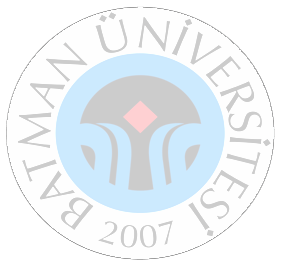 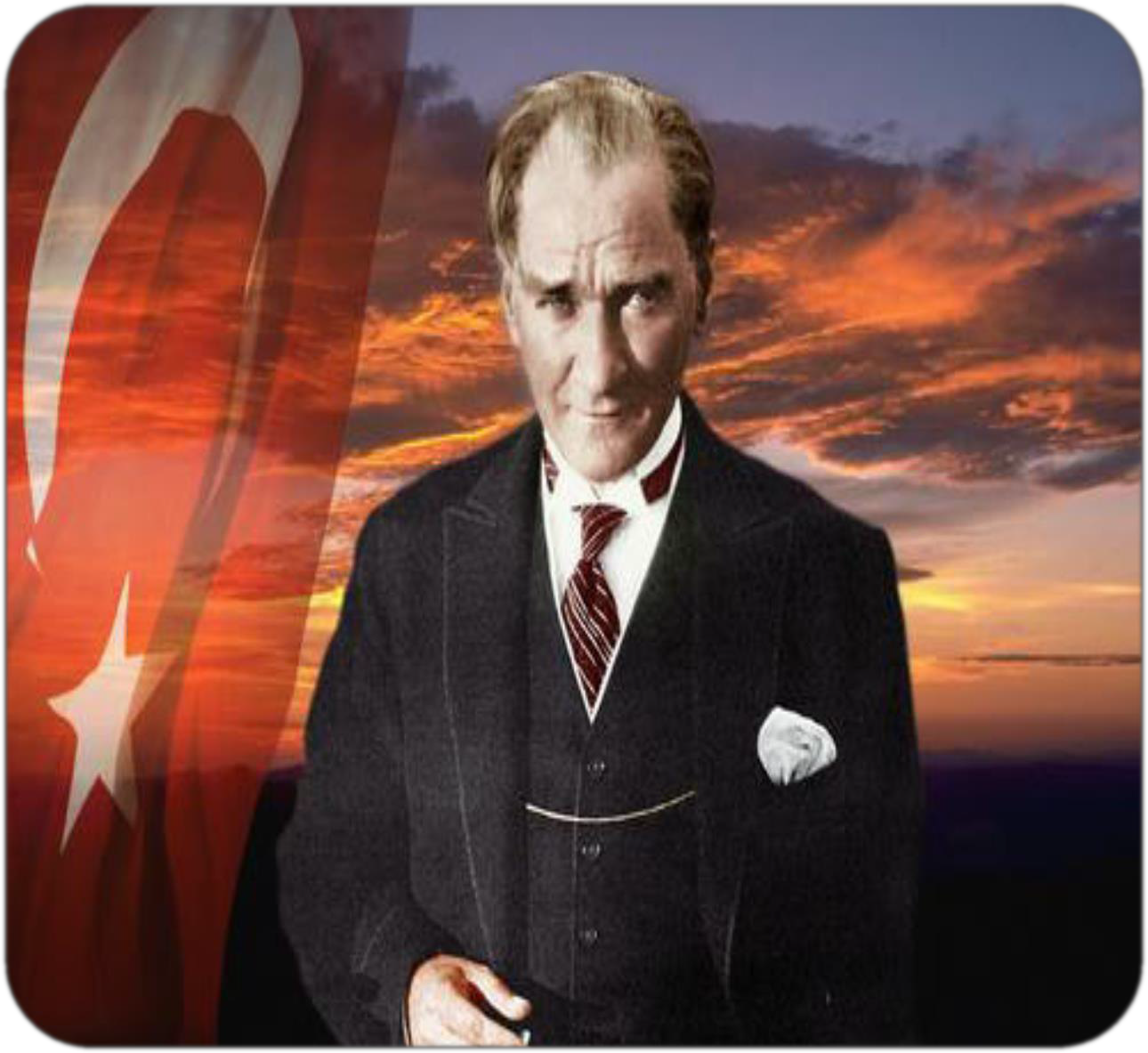 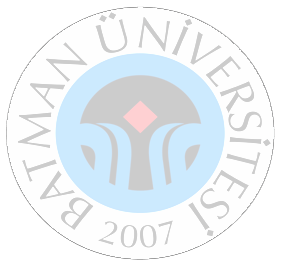 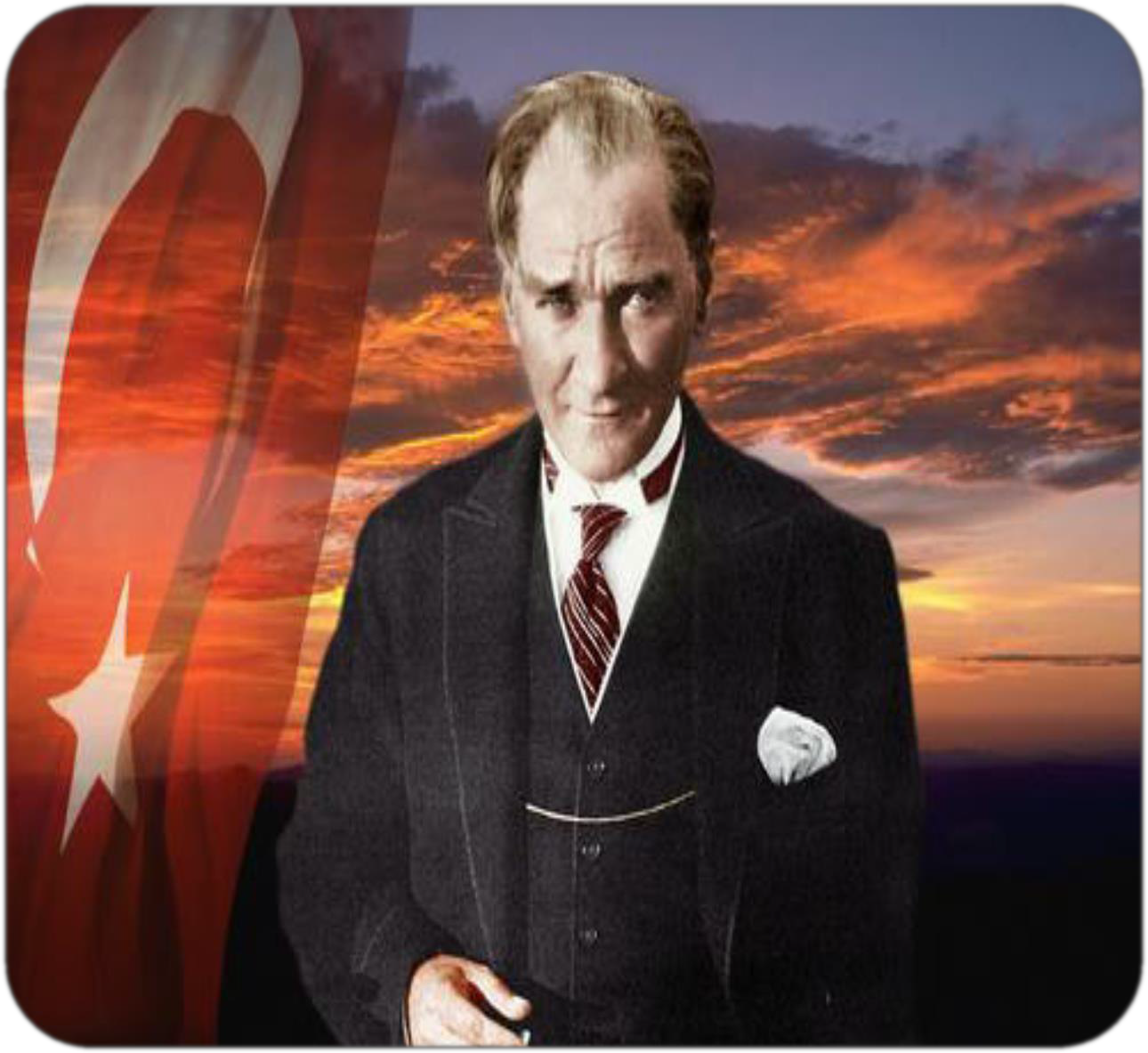 İÇİNDEKİLERİÇİNDEKİLER	3tablolar listesi	5şekiller listesi	61	Hazırlık çalışmaları	71.1. STAREJİK PLAN HAZIRLIK SÜRECİ	91.1.1. Mevzuat ve Dokümasyon Taraması	91.1.2. Stratejik Plan Duyurusu	92	DURUM ANALİZİ	112.1. KURUMSAL TARİHÇE	112.2. FAKÜLTEMİZ ORGANİZASYON ŞEMASI	122.3. ÜNİVERSİTEMİZ 2018-2022 STRATEJİK PLANIN DEĞERLENDİRİLMESİ	122.4. YASAL YÜKÜMLÜLÜKLER VE MEVZUAT	172.5. ÜST POLİTİKA BELGELERİNİN ANALİZİ	192.6. FAALİYET ALANLARI İLE ÜRÜN VE HİZMETLERİN BELİRLENMESİ	202.7. PAYDAŞ ANALİZİ	212.8. KURULUŞ İÇİ ANALİZ VE ÇEVRE ANALİZİ	222.8.1. İç Çevre Analizi	242.8.2. Dış Çevre Analizi	252.9. KURULUŞUN YAPISI	262.9.1. Fiziki Yapı Analizi	262.9.2. İnsan Kaynakları Analizi	262.9.3. Kurum Kültürü Analizi	282.9.4. Teknolojik Yapı	282.9.5. Mali Durum	293	GELECEĞE BAKIŞ	303.1. MİSYON	303.2. VİZYON	303.3. TEMEL DEĞERLER	303.4. STRATEJİ GELİŞTİRME: AMAÇ, HEDEF VE STRATEJİLERİN BELİRLENMESİ	314	FARKLILAŞMA STRATEJİLERİ	315	izleme ve değerlendirme	326	maliyetlendirme	337	SONUÇ	30tablolar listesiTablo 1-1: Fakülte Stratejik Plan Hazırlama Komisyonu	8Tablo 2-1: Bölümlerin Açılış Tarihleri	11Tablo 2-2: Üniversitemiz 2018-2022 Stratejik Planının 2021 Sonu İtibariyle Değerlendirilmesi	13Tablo 2-3: Fakültemiz Öğretim Elemanları Bilimsel Yayın Sayıları	15Tablo 2-4: Akademik Birimlerin Proje Sayıları	16Tablo 2-5: Öğrenci Sayıları	16Tablo 2-6: Öğrenci Kontenjanları ve Doluluk Oranı	16Tablo 2-7: Yabancı Uyruklu Öğrenci Sayıları	16Tablo 2-8: Faaliyet Alanları, Ürün ve Hizmetler	20Tablo 2-9: Paydaşlar ve Paydaş Ortaklıkları	21Tablo 2-10: Paydaş Analizi	22Tablo 2-11: Strateji İlişki Matrisi	23Tablo 2-12: İç Çevre Analizi	24Tablo 2-13: Dış çevre Analizi	25Tablo 2-14: Sağlık Bilimleri Fakültesi Fiziki Yapılar	26Tablo 2-15: Toplam Akademik Personel Sayısı	27Tablo 2-16: Yıllara Göre Akademik Personellerin Unvanlara Göre Dağılımı	27Tablo 2-17: Akademik Personelin Yaş Değişkenine Göre Dağılımı	27Tablo 2-18: Teknolojik Altyapı	28Fakültemiz fonksiyonel sınıflandırmaya göre ödenek ve harcama durumu Tablo 2-19’da sunulmuştur.	29Tablo 3-1: Amaç ve Hedefler Tabloları	31Tablo 3-2: Hedeflerden Sorumlu ve İş Birliği Yapılacak Birimler Tablosu	30Tablo 6-2: Tahmini Maliyet Tablosu	33Tablo 6-1: Amaç ve Hedef Kartları	30şekiller listesiŞekil 2-1: Fakültemiz Organizasyon Şeması	12Hazırlık çalışmaları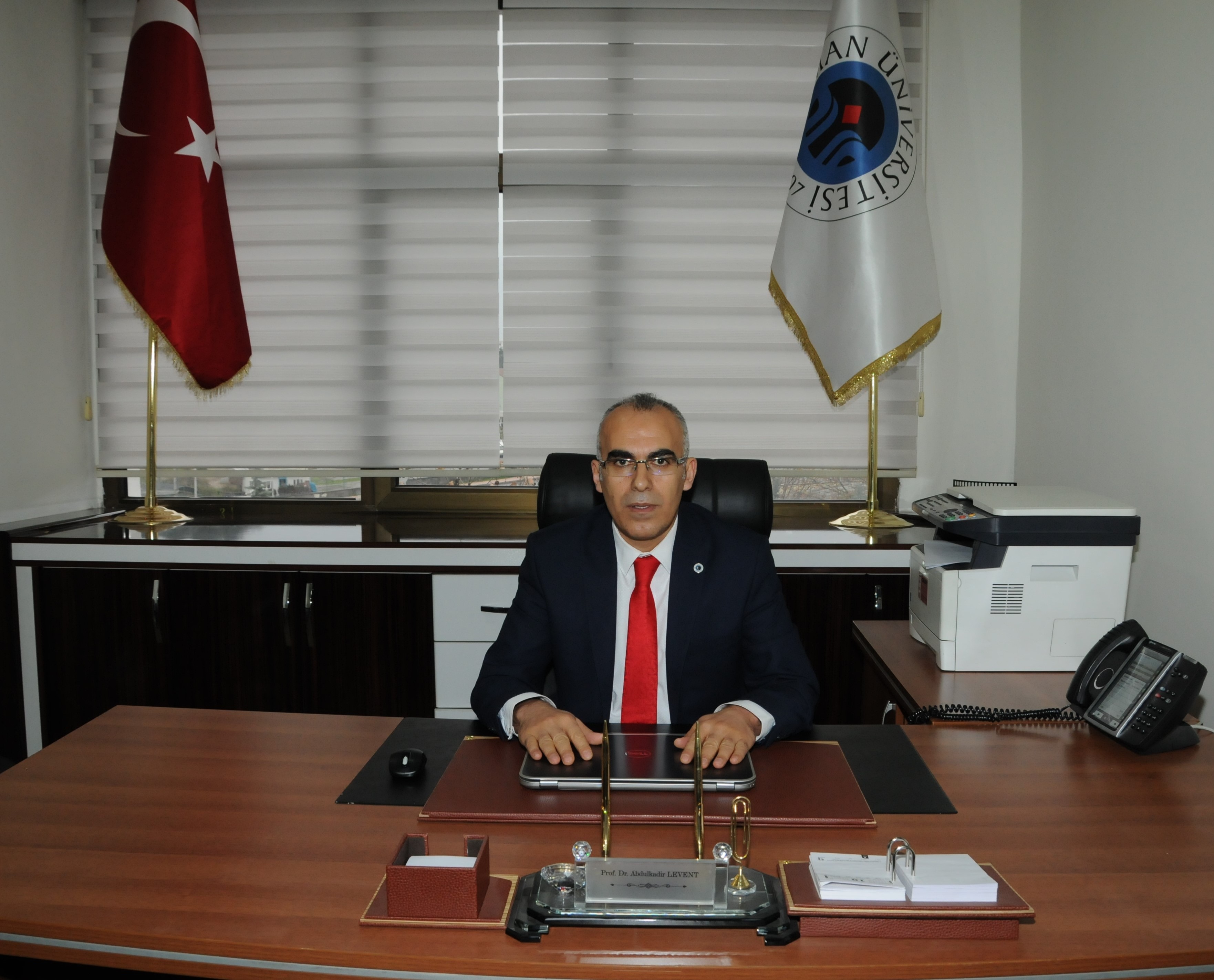 ÜST YÖNETİCİ SUNUŞUBatman Üniversitesi Sağlık Bilimleri Fakültemiz 08.07.2010 tarihli 2010/778 sayılı Bakanlar Kurulu kararı ile 22.08.2010 tarih ve 27680 sayılı resmi gazetede yayımlanarak Sağlık Yüksekokulu olarak açılmıştır. 28 Haziran 2021 tarihli ve 4180 sayılı Cumhurbaşkanı kararı ile Sağlık Bilimleri Fakültesine dönüştürülmüştür. Fakültemizde; Hemşirelik, Beslenme ve Diyetetik, Ebelik, Sağlık Yönetimi, Sosyal Hizmetler, Çocuk Gelişimi ile Fizyoterapi ve Rehabilitasyon bölümleri bulunmaktadır. Fakültemiz, toplumun sağlığının korunması ve geliştirilmesi için tüm koşullarda sorumluluk alabilecek, bilimsel açıdan yetkin, profesyonel, yenilikçi ve gelişime açık sağlık personelleri yetiştirmeyi amaçlamıştır. Bunun yanında eğitim, araştırma ve sağlıkla ilgili uygulama alanlarında, uluslararası ve ulusal düzeydeki eylem ve çalışma planlarına uygun olarak faaliyetlerin yürütülmesi planlanmaktadır.  Sağlık Bilimleri Fakültesi olarak hazırlamış olduğumuz ilk stratejik planımızda belirlemiş olduğumuz misyon, vizyon ve temel değerler çerçevesinde alanında uzman akademisyenlerle birlikte kaliteli eğitim vererek bölgede markalaşmayı amaçlayan fakültemiz, paydaşlarımızın ve üst yönetimlerimizin de verdiği destekle belirlemiş olduğu amaç ve hedeflere kararlılıkla yürümek konusunda hemfikirdir. Stratejik planımızın fakültemize, üniversitemize, Batman Halkı’na ve tüm ülkemize hayırlı olmasını temenni ederim. Prof. Dr. Abdulkadir LEVENTDEKAN2023-2027 STRATEJİK PLAN ÇALIŞMALARIFakültemiz stratejik planının hazırlanmasında Dekanlığımız tarafından bir komisyon oluşturulmuştur. Komisyon üyelerimiz Tablo 1’de sunulmuştur. Komisyon üyelerinin yanında bölümlerde görev yapan öğretim üye ve elemanlarımızın da katılımıyla toplantılar düzenlenmiş, fikir alışverişleri yapılmış ve stratejik planımızın oluşmasında mümkün olan en üst sayıda katılım arzu edilmiştir.Tablo 1-1: Fakülte Stratejik Plan Hazırlama KomisyonuSTAREJİK PLAN HAZIRLIK SÜRECİBilindiği üzere; 5018 sayılı Kamu Mali Yönetimi ve Kontrol Kanununun 9. Maddesinde; "Kamu idareleri; kalkınma planları, Cumhurbaşkanı tarafından belirlenen politikalar, programlar, ilgili mevzuat ve benimsedikleri temel ilkeler çerçevesinde geleceğe ilişkin misyon ve vizyonlarını oluşturmak, stratejik amaçlar ve ölçülebilir hedefler saptamak, performanslarını önceden belirlenmiş olan göstergeler doğrultusunda ölçmek ve bu sürecin izleme ve değerlendirmesini yapmak amacıyla katılımcı yöntemlerle stratejik plan hazırlarlar." Fakültemiz Stratejik Planlama çalışmaları 26.05.2006 tarih ve 26179 sayılı Resmi Gazetede yayımlanan “Kamu İdarelerinde Stratejik Planlamaya İlişkin Usul ve Esaslar Hakkında Yönetmelik” “Türkiye Cumhuriyeti Cumhurbaşkanlığı Strateji ve Bütçe Başkanlığı Kamu İdareleri İçin Stratejik Planlama Kılavuzu Sürüm 3.1” ve  “Üniversiteler İçin Stratejik Planlama Rehberi” hükümleri gereğince hazırlanmıştır. Mevzuat ve Dokümantasyon TaramasıStratejik Plan hazırlık sürecinde ilk olarak yararlanılması gereken mevzuat, diğer kamu idarelerinin hazırlamış oldukları stratejik olanlar, konu ile ilgili ulusal ve uluslararası yayınlar ve ilgili dokümanlar incelenmiş ve gerçekleştirilen toplantıda gerekli çıkarımlar yapılmıştır. Üniversitemiz tarafından stratejik plan hazırlama komisyonu üyelerine verilen eğitimlerde yararlanılması gereken kaynaklar da ifade edilmiş ve tüm stratejik plan ekipleriyle doküman paylaşımları gerçekleştirilmiştir.Stratejik Plan DuyurusuRektörlük Makamınca gönderilmiş olan 22.10.2021 tarihli “E-95755690-602.04.01-34024” sayılı yazıya istinaden fakülte bazında Stratejik Planlama Ekibi oluşturulmuş ve Rektörlük Makamına iletilmek üzere birim Stratejik Raporu 02.11.2021 tarihli toplantıdan (EK-1) başlamak üzere hazırlanmaya başlanmıştır. Bu kapsamda Stratejik Planlama Ekibi fakülte bünyesinde görev yapan akademik ve idari personelden oluşturulmuş ve fakülte bazında katılımcılığın en üst düzeyde tutulması amaçlanmıştır. Oluşturulan ekip Rektörlük tarafından 09.11.2021 tarihinde düzenlenen “Stratejik Plan Hazırlama Eğitimi”ne katılım sağlamış ve stratejik plan hazırlama sürecinde eğitimden elde edilen kazanımlardan etkili bir şekilde yararlanılmıştır.Stratejik Plan hazırlık çalışmalarının etkili bir şekilde yürütülebilmesi ve takım ruhunun ekibe daha iyi aşılanabilmesi için alt komisyonlar oluşturulmuş ve görev paylaşımları yapılarak en etkili bir şekilde stratejik planın hazırlanmasına tüm ekip üyelerinden destek alınmıştır.  Stratejik Planın hazırlanması sürecinde tüm paydaşların katılımının önemine dikkat edilmiş ve ekip üyeleriyle gerek yüz yüze gerekse de çevrimiçi toplantılar yapılarak fikir alışverişinde bulunulmuştur. Mevcut durum analizinin yapılabilmesi için küçük alt gruplar oluşturulurmuş ve problem çözme tekniklerinden beyin fırtınası yöntemi kullanılarak mevcut durumun resmi çıkartılmıştır.Mevcut durum analizinden sonra “Geleceğe Bakış” kısmı için alt çalışma gruplarından elde edilen veriler doğrultusunda fakültenin misyon, vizyon ve temel değerleri yeniden belirlenmiş ve fakültenin yıllar içerisinde elde edeceği kazanımlar düşünülerek revize edilmiştir. Yine bu kısımda bölümlerden gelen bulgular ışığında amaçlar, hedefler ve fakülteyi amacına taşıyacak performans göstergeleri belirlenmiştir. Bunlar belirlenirken gerçekçilik ön planda tutulmuş olup, amaçların ulaşılabilir olmasına özen gösterilmiştir.19.11.2021 tarihinde fakültemiz stratejik plan komisyon üyeleri ile tekrar bir araya gelinerek (EK-2) stratejik planımız üzerinde değerlendirmeler yapılmış ve 22.11.2021 tarihinde stratejik planımıza son hali verilmiştir.DURUM ANALİZİKURUMSAL TARİHÇEBatman Üniversitesi, 28 Mayıs 2007 tarihinde 5662 sayılı Yükseköğretim Kurumları Teşkilatı Kanunu'nda ve Yükseköğretim Kurumları Öğretim Elemanlarının Kadroları Hakkında Kanun Hükmünde Kararname ile Genel Kadro ve Usulü Hakkında Kanun Hükmünde Kararnameye Ekli Cetvellerde Değişik Yapılmasına Dair Kanunun Ek 88 Maddesi ile kurulmuştur.28.07.2010 tarihli 2010/778 sayılı Bakanlar Kurulu kararı ile 22.08.2010 tarih ve 27680 sayılı resmi gazetede yayınlanarak açılmış olan Yüksekokulumuz;  28 Haziran 2021 tarihli ve 4180 sayılı Cumhurbaşkanı kararı ile Sağlık Bilimleri Fakültesine dönüştürülmüştür. Fakültemiz bünyesinde bulunan Hemşirelik bölümüne normal öğretim olmak üzere ilk defa 2013-2014 eğitim öğretim yılında;  Sağlık Yönetimi bölümüne ise normal öğretim olmak üzere ilk defa 2020-2021 eğitim öğretim yılında öğrenci alınmıştır. Fakültemiz bünyesinde bulunan Çocuk Gelişimi, Ebelik, Fizyoterapi ve Rehabilitasyon, Sosyal Hizmet, Beslenme ve Diyetetik bölümlerine öğrenci alınmasına ilişkin çalışmalar devam etmektedir.Tablo 2-1: Bölümlerin Açılış TarihleriFAKÜLTEMİZ ORGANİZASYON ŞEMASIŞekil 2-1: Fakültemiz Organizasyon ŞemasıÜNİVERSİTEMİZ 2018-2022 STRATEJİK PLANIN DEĞERLENDİRİLMESİÜniversitemizin 2018-2022 Stratejik Planı’nda yer alan amaç ve hedeflerinden fakültemiz ile ilgili olduğunu tespit ettiğiniz amaç ve hedeflerin değerlendirmesine bu bölümde yer verilecektir.Fakültemiz, üniversitemizin geçmiş stratejik plan döneminde belirlemiş olduğu amaçlar arasında yer alan bilimsel yayın sayısının artırılması hedefini sağlayarak, son yıllarda bir sıçrama gerçekleştirmiştir. Diğer yandan akademik teşvik yönetmeliğinin de değişmesi sebebiyle akademik teşvikten yararlanan öğretim elemanı sayısı hedeflendiği düzeyde artmamıştır. COVID-19 salgınının da etkisiyle değişim programlarından yararlanan öğretim elemanı ve öğrencimiz bulunmamaktadır. Tablo 2-2: Üniversitemiz 2018-2022 Stratejik Planının 2021 Sonu İtibariyle DeğerlendirilmesiTablo 2-3: Fakültemiz Öğretim Elemanları Bilimsel Yayın SayılarıTablo 2-4: Akademik Birimlerin Proje Sayıları Tablo 2-5: Öğrenci Sayıları Tablo 2-6: Öğrenci Kontenjanları ve Doluluk Oranı Tablo 2-7: Yabancı Uyruklu Öğrenci Sayıları YASAL YÜKÜMLÜLÜKLER VE MEVZUAT1982 Anayasası’nın 130. ve 131. maddelerine dayanılarak, 04.11. 1981 tarihinde kabul edilen ve 06.11.1981 tarih ve 17506 sayılı Resmi Gazete’de yayımlanarak uygulamaya konan 2547 sayılı Yüksek Öğretim Kanununda, yükseköğretimle ilgili amaç ve ilkeleri belirlemek ve bütün yükseköğretim kurumlarının ve üst kuruluşlarının teşkilatlanma, işleyiş, görev, yetki ve sorumlulukları ile eğitim-öğretim, araştırma, yayın, öğretim elemanları, öğrenciler ve diğer personel ile ilgili esaslar bir bütünlük içerisinde yer almıştır.Yasada yükseköğretim kurumlarının görevleri aşağıdaki gibi tanımlanmıştır:a)	Çağdaş uygarlık ve eğitim - öğretim esaslarına dayanan bir düzen içinde, toplumun ihtiyaçları ve kalkınma planları ilke ve hedeflerine uygun ve ortaöğretime dayalı çeşitli düzeylerde eğitim - öğretim, bilimsel araştırma, yayım ve danışmanlık yapmak,b)	Kendi ihtisas gücü ve maddi kaynaklarını rasyonel, verimli ve ekonomik şekilde kullanarak, Milli Eğitim politikası ve kalkınma planları ilke ve hedefleri ile Yükseköğretim Kurulu tarafından yapılan plan ve programlar doğrultusunda, ülkenin ihtiyacı olan dallarda ve sayıda insan gücü yetiştirmek,c)	Türk toplumunun yaşam düzeyini yükseltici ve kamuoyunu aydınlatıcı bilim verilerini söz, yazı ve diğer araçlarla yaymak,d)	Örgün, yaygın, sürekli ve açık eğitim yoluyla toplumun özellikle sanayileşme ve tarımda modernleşme alanlarında eğitilmesini sağlamak,e)	Ülkenin bilimsel, kültürel, sosyal ve ekonomik yönlerden ilerlemesini ve gelişmesini ilgilendiren sorunlarını, diğer kuruluşlarla işbirliği yaparak, kamu kuruluşlarına önerilerde bulunmak suretiyle öğretim ve araştırma konusu yapmak, sonuçlarını toplumun yararına sunmak ve kamu kuruluşlarınca istenecek inceleme ve araştırmaları sonuçlandırarak düşüncelerini ve önerilerini bildirmek,f)	Eğitim - öğretim seferberliği içinde, örgün, yaygın, sürekli ve açık eğitim hizmetini üstlenen kurumlara katkıda bulunacak önlemleri almak,Yörelerindeki tarım ve sanayinin gelişmesine elemanlarının yetişmesine ve bilgilerinin gelişmesine katkıda bulunmak, sanayi, tarım ve sağlık hizmetleri ile diğer hizmetlerde modernleşmeyi, üretimde artışı sağlayacak çalışma ve programlar yapmak, uygulamak ve yapılanlara katılmak, bununla ilgili kurumlarla işbirliği yapmak ve çevre sorunlarına çözüm getirici önerilerde bulunmak,h)	Eğitim teknolojisini üretmek, geliştirmek, kullanmak, yaygınlaştırmak,ı)Yükseköğretimin uygulamalı yapılmasına ait eğitim - öğretim esaslarını geliştirmek, döner sermaye işletmelerini kurmak, verimli çalıştırmak ve bu faaliyetlerin geliştirilmesine ilişkin gerekli düzenlemeleri yapmaktır ve ihtiyaçlarına uygun meslek elemanlarının yetişmesine ve bilgilerinin gelişmesine katkıda bulunmak, sanayi, tarım ve sağlık hizmetleri ile diğer hizmetlerde modernleşmeyi, üretimde artışı sağlayacak çalışma ve programlar yapmak, uygulamak ve yapılanlara katılmak, bununla ilgili kurumlarla işbirliği yapmak ve çevre sorunlarına çözüm getirici önerilerde bulunmak,Üniversiteler aşağıda sıralanan kanun, kanun hükmünde kararname ve bakanlar kurulu kararları ile yürürlüğe konulan mevzuatı da uygulamakla yükümlüdürler.2914 Sayılı Yüksek Öğretim Personel Kanunu2547 Sayılı Yükseköğretim Kanunu657 Sayılı Devlet Memurları Kanunu5018 Sayılı Kamu Mali Yönetim ve Kontrol Kanunu4734 Sayılı Kamu İhale Kanunu5510 Sayılı Sosyal Sigortalar ve Genel Sağlık Sigortası Kanunu5434 Sayılı Türkiye Cumhuriyeti Emekli Sandığı Kanunu3843 Sayılı Yükseköğretim Kurumlarında İkili Eğitim Yapılması Hakkında Kanun4483 Sayılı Memurlar ve Diğer Kamu Görevlilerinin Yargılanması Hakkında Kanun2809 Sayılı Yükseköğretim Kurumları Teşkilatı Kanunu2886 Sayılı Devlet İhale Kanunu4735 Sayılı Kamu İhale Sözleşmeleri Kanunu6245 Sayılı Harcırah Kanunu6183 Sayılı Amme Alacaklarının Tahsil Usulü Hakkında KanunMerkezi Yönetim Bütçe KanunuDamga Vergisi Kanunu5746 Sayılı Araştırma Ve Geliştirme Faaliyetlerinin Desteklenmesi Hakkında Kanun4691 Sayılı Teknoloji Geliştirme Bölgeleri Kanunu124 Sayılı Yükseköğretim Üst Kuruluşları İle Yükseköğretim Kurumlarının İdari Teşkilatı Hakkında Kanun Hükmünde Kararname190 Sayılı Genel Kadro ve Usulü Hakkında Kanun Hükmünde KararnameYükseköğretim  Kurumlarında  Yabancı  Uyruklu  Öğretim  Elemanı  Çalıştırılması Esaslarına İlişkin Bakanlar Kurulu KararıYasal yükümlülükler açısından bakıldığında üniversitemizin amaç ve ilkeleri 2547 sayılı Yükseköğretim Kanunu’nun 4. ve 5. maddelerinde açıkça belirtilmiştir. Üniversitemiz tarafından sunulan hizmetin nitelik ve niceliği de yine aynı Kanun’un 12. maddesinde tarif edilmiştir. Kanunda belirlenen bu amaçlar doğrultusunda üniversitemizin sorumlulukları ise şunlardır:Üniversite,  sivil toplum,  iş dünyası,  diğer kuruluşlarla  işbirliği  ve  etkileşimi sağlamak,Eşit, tutarlı, liyakati esas alan, kaynakları etkin kullanan şeffaf bir yönetim anlayışını sürekli uygulamak,Batman, Türkiye ve dünya sorunlarına yönelik araştırmalar gerçekleştirmek, Uzun vadeli hedeflere ve vizyona sahip olmak,Öğrenciler, yöneticiler, akademisyenler düzeyinde uyumlu çalışma ortamı yaratmakÜniversitemizin yönetim ve organizasyonu 2547 sayılı Yükseköğretim Kanunu hükümlerine göre belirlenmiştir. Üniversitemizin yönetim organları Rektör, Üniversite Senatosu ve Üniversite Yönetim Kurulu’ndan oluşmaktadır. İdari yönetimin başında ise, rektöre bağlı bir genel sekreter bulunur. Hizmetlerin gerekli kıldığı kadrolar ise; daire başkanları, müdürler, danışmanlar, hukuk müşavirleri, uzmanlar ile 657 sayılı Devlet Memurları Kanununa tabi memurlar ve diğer görevlilerdir. Üniversitemizde görev alan akademik personelin görev ve sorumlulukları 2547 ve 2914 sayılı Kanun’da, idari personelin görev ve yetkileri ise 657 sayılı Devlet Memurları Kanunu’nda tanımlanmıştır.ÜST POLİTİKA BELGELERİNİN ANALİZİÜniversitemizin görev ve sorumlulukları, Onuncu Kalkınma Planı, Orta Vadeli Program, Bilim ve Teknoloji Yüksek Kurulu kararlarında belirtildiği şekliyle ele alınmış olup aşağıda kısaca açıklanmıştır.Üniversitemizin toplumun ve ekonominin ihtiyaçlarına duyarlı, paydaşlarıyla etkileşim içerisinde olan, ürettiği bilgiyi ürüne, teknolojiye ve hizmete dönüştüren, akademik, idari ve mali açıdan özerk bir üniversite haline dönüştürülmesi hedeflenmektedir.Öğrencilerin ilgi ve yetenekleri yönünde etkin bir rehberlik ve yönlendirme hizmetlerinin verilmesi amaçlanmaktadır.Üniversitenin sistemi, hesap verebilirlik temelinde özerklik, performans odaklılık, ihtisaslaşma ve çeşitlilik ilkeleri çerçevesinde kalite odaklı rekabetçi bir yapıya dönüştürülecektir.Uluslararası ölçüde kalite standartlarına ulaşıp, uluslararası eğitim sistemlerine entegre bir üniversite olarak öğrenciler ve öğretim üyeleri için çekim merkezi haline getirilmesi hedeflenmektedir.Üniversitenin eğitim ve araştırma faaliyetleri ile girişimciliği ve girişimcilik potansiyelinin artırılması hedeflenmektedir.Eğitim sisteminde, bireylerin kişilik ve kabiliyetlerini geliştiren, hayat boyu öğrenme yaklaşımı çerçevesinde işgücü piyasasıyla uyumunu güçlendiren, fırsat eşitliğine dayalı, kalite odaklı dönüşümün artırılması hedeflenmektedir.Bilimsel ve teknolojik yönelimlerle birlikte ihtiyaçları da dikkate alan Ar-Ge stratejilerinin hazırlanmasına ve bu stratejilerin hayata geçirilmesine yönelik çalışmaların yapılması amaçlanmaktadır.Doktora derecesine sahip akademik personel sayısının  artırılarak  hem  eğitimci ihtiyacının hem de araştırma niteliğinin ve niceliğinin artırılması hedeflenmektedirFAALİYET ALANLARI İLE ÜRÜN VE HİZMETLERİN BELİRLENMESİBu bölümde fakültemizin 4 temel faaliyet alanında bölümün sunmuş olduğu ürün ve hizmetler tablo halinde sunulmuştur.Tablo 2-8: Faaliyet Alanları, Ürün ve Hizmetler PAYDAŞ ANALİZİFakültemizin paydaş analizi gerçekleştirilirken her bölüm kendi paydaşlarını, paydaş türlerini ve niteliklerini belirlemiştir. Bölümlerden gelen paydaş analizi bulgularından yararlanılarak fakültemizin paydaş analizi gerçekleştirilmiş ve tablolarda sunulmuştur.Tablo 2-9: Paydaşlar ve Paydaş OrtaklıklarıTablo 2-10: Paydaş AnaliziKURULUŞ İÇİ ANALİZ VE ÇEVRE ANALİZİBu bölümde Fakültemizin güçlü yanları, zayıf yanları, fırsatlar ve tehditler (SWOT analizi) çerçevesinde iç ve dış çevre analizleri gerçekleştirilmiştir. Elde edilen bulgular sonucunda GF, GZ, FZ, TZ (maksi-maksi, mini-mini, maksi-mini, mini-maksi) stratejileri ortaya konulmuş ve bölümün çevre ile ilişkisi sistem yaklaşımı çerçevesinde belirlenmiştir. Belirlenen stratejiler, hedef ve amaçların hazırlanmasında temel dayanak noktası oluşturmuştur.Tablo 2-11: Strateji İlişki Matrisi İç Çevre AnaliziBu kısımda Sağlık Bilimleri Fakültesi’nin iç çevre analizine yer verilmiştir. Bölümün güçlü ve zayıf yanları tablo şeklinde sunulmuştur:Tablo 2-12: İç Çevre AnaliziDış Çevre AnaliziBu bölümde dış çevre analizine yer verilmiştir ve bununla beraber fırsat ve tehditler tablo olarak sunulmuştur. Tablo 2-13: Dış çevre AnaliziKURULUŞUN YAPISIFiziki Yapı AnaliziSağlık Bilimleri Fakültemiz Batman Merkezde 1830 nolu parsel üzerinde yaklaşık 45.550 m2 yüzölçümlü ve şehir merkezinde olan Üniversitemiz Merkez Kampüs Rektörlük Binasında eğitim öğretim faaliyetine devam etmektedir. Fakültemiz ve içinde bulunduğu kampüse dair mevcut fiziki yapıların durumu Tablo 2-14’te sunulmuşturTablo 2-14: Sağlık Bilimleri Fakültesi Fiziki Yapılar İnsan Kaynakları AnaliziDaha öncesinde Sağlık Yüksekokulu olarak hizmet vermekte olan Sağlık Bilimleri Fakültemiz 2021 yılında faaliyetlerine başlamıştır. 2021 yılı itibariyle Fakültemizin bünyesinde 3 Profesör, 2 Doçent, 10 Dr. Öğretim Üyesi, 3 Öğretim Görevlisi ve 4 Araştırma Görevlisi bulunmaktadır.Fakültemiz akademik ve idari personeline 2022 yılı içerisinden anket formaları dağıtılarak eksiklikler ve eğitim ihtiyaçları belirlenecektir. Bu konularda yapılacak olan çalışmalar Strateji Daire Başkanlığı’nın da görüşü alınarak gerçekleştirilecektir.Akademik personelin insan kaynağı açısından analizleri gerçekleştirilirken bilimsel yayın sayıları önemli bir kriterdir. Bu kapsamda yapılan değerlendirme sonucunda insan kaynakları yeterlilik seviyesinin iyi durumda olduğu sonucuna ulaşılmıştır. Fakültemizde görev yapan akademik ve idari personellerin yaş dağılımları incelendiğinde, elde edilen bulgular neticesinde fakültemizin genç ve dinamik bir yapıya sahip olduğu söylenebilir.Gerek dekanlığımızın görüşü, gerek bölümlerden elde edilen geri dönüşlerle beraber Sağlık Bilimleri Fakültesi’nde görev yapan akademik ve idari personel sayısının yetersiz olduğu tespit edilmiştir.Tablo 2-15: Toplam Akademik Personel Sayısı Tablo 2-16: Yıllara Göre Akademik Personellerin Unvanlara Göre Dağılımı Tablo 2-17: Akademik Personelin Yaş Değişkenine Göre Dağılımı Kurum Kültürü Analizi28.07.2010 tarihli 2010/778 sayılı Bakanlar Kurulu kararı ile 22.08.2010 tarih ve 27680 sayılı resmi gazetede yayınlanarak açılmış olan Yüksekokulumuz;  28 Haziran 2021 tarihli ve 4180 sayılı Cumhurbaşkanı kararı ile Sağlık Bilimleri Fakültesine dönüştürülmüştür. Kurum kültürünün oturması ve analiz edilebilmesi şu anda mümkün değildir. Bölümde görevlerin dağıtılması, iletişim şekli, paydaşlarla iletişim için standartlar üzerinde çalışmalar devam etmektedir. Bu bölümde Fakültemizin belirlemiş olduğu standartlar dâhilinde kurum kültürünün yerleşmesi beklenmektedir. Kurum kültürünün oluşturulmasında Strateji Daire Başkanlığı’nın yardımı ile paydaşlarımızla çeşitli görüşmeler, mülakatlar, anketler gerçekleştirilmesi planlanmıştır.Teknolojik YapıFakültemiz bünyesinde 21 bilgisayar, 1 barkod okuyucu, 4 projeksiyon, 2 tepegöz, 7 fotokopi/baskı makinesi, 2 televizyon ve 1 adet müzik seti bulunmaktadır. Fakültemizde ayrıca eğitim-öğretim, bilimsel araştırma faaliyetlerinin yürütülebilmesi ve bu hizmetlerini etkin olarak sürdürebilmesi için Üniversitemiz, internet hizmetini ULAKBİM ve ULAKNET ile yapılan görüşmeler ile bağlantı hızı 200 Mbps’a yükseltilmiştir.Tablo 2-18: Teknolojik AltyapıMali DurumFakültemiz fonksiyonel sınıflandırmaya göre ödenek ve harcama durumu Tablo 2-19’da sunulmuştur.GELECEĞE BAKIŞMİSYONÜlkesine karşı görev ve sorumluluklarını bilen ve bunları davranış haline getiren, özgür ve bilimsel düşünebilen, insan ve hasta haklarına saygılı, geniş bir dünya görüşüne, çağdaş düzeyde düşünce yeteneğine sahip sağlık profesyonelleri yetiştirmektir.VİZYONEğitim ve araştırma gücüyle bölgesel rakiplerinden önde olan, mezunlarına istihdam olanakları sağlayabilen, sağlık hizmetlerinin etkili ve verimli bir şekilde, hakkaniyete uygun olarak sürdürülmesinde aktif rol oynayabilen, konumlandığı coğrafi bölgede en iyilerden olan bir fakülte olmaktır. TEMEL DEĞERLERİnsan OdaklılıkEtik İlkelere BağlılıkÇözüm OdaklılıkMultidisipliner ÇalışmaToplumsal DuyarlılıkŞeffaflıkHakkaniyetHesap VerilebilirlikBilimsellikSTRATEJİ GELİŞTİRME: AMAÇ, HEDEF VE STRATEJİLERİN BELİRLENMESİFakültemiz amaç ve hedefleri belirlenirken öğretim elemanları bir araya gelerek üniversitenin vizyonuna ulaşabilmek için ortak bir bakış açısı yakalamaya çalışmışlardır. Bu kapsamda bölümün misyon ve vizyonu üniversitenin misyon ve vizyonu ile uyumlu hale getirilmiş, mevcut durum analizlerinden yararlanılmış ve farklılaşma stratejileri sonucunda beyin fırtınası gibi problem çözme tekniklerinden yararlanarak gerçekçi ve ölçülebilir amaç ve hedefler ortaya konulmuştur. Bu kapsamda aşağıda yer alan amaç ve hedef tabloları oluşturularak performans göstergeleri belirlenmiştir.Tablo 3-1: Amaç ve Hedefler Tabloları HEDEF KARTLARIAMAÇ 1: Mesleki yeterlilik sahibi, nitelikli ve gelişime açık mezunlar yetiştirilmesine yönelik eğitim öğretim faaliyetlerinin kalitesini artırmak.*Performans göstergesi değerleri kümülatif olarak belirlenmemiştir.*Performans göstergesi değerleri kümülatif olarak belirlenmemiştir.* Üniversite genel memnuniyet oranıdır.AMAÇ 2: Araştırma-geliştirme faaliyetlerinin niteliğini ve niceliğini artırmakAMAÇ 3: Eğitim-öğretim, araştırma geliştirme faaliyetlerinin girişimcilik fikri ile ekonomik ve sosyal faydaya dönüştürülmesini sağlamak.AMAÇ 4: Eğitim-öğretim, araştırma geliştirme faaliyetlerinin toplumsal katkıya dönüştürülmesini sağlamak.* Üniversite genel oranıdır.AMAÇ 5: Kurumsal kapasitenin geliştirilmesiTablo 3-2: Hedeflerden Sorumlu ve İş Birliği Yapılacak Birimler TablosuFARKLILAŞMA STRATEJİLERİÜniversiteler temelde kamu hizmeti sunmakla birlikte akademik başarıları en yüksek öğrencileri çekmek, proje desteklerini kendilerine yönlendirmek, iş dünyasının kendileriyle işbirliği yapması ile mezunlarının iş dünyası tarafından tercih edilmesini sağlamak, ulusal ve uluslararası değişim programlarından daha fazla yararlanabilmek, yenilik ve patentlerde öncü olmak, bilimsel yayın kalitesini ve sayısını artırmak, alanında iyi öğretim elemanlarını kendilerine çekmek ve elde tutmak gibi birçok hususta doğrudan veya dolaylı olarak rekabet içerisindedir. Bütün bunları sistemli ve birbirini tamamlayan bir anlayışla yapabilmesi, büyük ölçüde üniversitenin farklılaşma stratejisine bağlıdır.Üniversitemiz 2021 yılı Ekim ayı itibariyle enerji alanında pilot üniversite olarak belirlenmiştir. YÖK’ün almış olduğu bu kararla beraber fakültemizin de konum tercihi şekillenmeye başlamıştır. Bu kapsamda enerji alanında meydana gelebilecek yeni ihtiyaçlara cevap verebilmek adına fakültemiz pozisyon almak istemektedir. Bu bağlamda enerji ile başlayacak olan değişim ve dönüşümlerin Sağlık Bilimleri Fakültesinin tanıtımına, özelde Ortadoğu olmak üzere uluslararasılaşmasına katkı sunması kaçınılmazdır. Sağlık Bilimleri Fakültesi için zikredilen bu olumlu yansımaların Tıp Fakültesinin açılmasına da pozitif yüksek sinerji oluşturması beklenmektedir. Nihayetinde sıralanmış olan tüm bu olumlu beklentilerin Üniversitemize ve şehrimize yüksek düzeyde katkı sağlayacağı düşünülmektedir. Ayrıca fakültemiz bünyesinde yeni açılacak olan İş Sağlığı ve Güvenliği Yüksek Lisans Programı bunun örneği olarak gösterilebilir.Fakültemizin stratejik planını oluştururken amaç ve hedeflerimizi belirlemede YÖK tarafından enerji alanında pilot üniversite seçilmesi etkili olmuştur. Diğer yandan gerçekleştirilecek olan protokollerle mesleki gelişim konusunda gerek kurumlara yönelik gerekse de diğer paydaşlara yönelik çeşitli etkinlikler etkinlikler düzenlenerek bölgede başat bir eğitim kurumu olarak öne çıkmak amaçlanmaktadır.Fakültemizin gerçekleştirilecek protokoller ve iş birlikleri ile istihdam konusunda yetişmiş olan sağlık profesyonellerinin alana kazandırılması hedeflenmektedir.izleme ve değerlendirmeFakültemiz Stratejik Planında yer alan hedeflere ve amaçlara ne ölçüde ulaşıldığı düzenli olarak izlenir ve değerlendirilir. İzleme faaliyeti en az altı aylık dönemler halinde tüm harcama birimlerinden gerekli verilerin toplanması ile yürütülür. Amaç ve hedeflerin izlenmesinde fakültemiz bünyesinde kurulmuş olan Stratejik Plan komisyonu tarafından gerçekleştirilecektir. Değerlendirme Faaliyeti Stratejik Plan komisyonu tarafından her sene Aralık ayı sonunda istenen değerlendirme raporlarını tamamlayıp, Ocak ayının ikinci hafta sonuna kadar dekanlığa bildirir. Dekanlık da elde etmiş olduğu sonuçları üniversitemiz Strateji Geliştirme Daire Başkanlığı ile paylaşacaktır.maliyetlendirmeTablo 6-1: Tahmini MaliyetlerSONUÇBatman Üniversitesi Sağlık Bilimleri Fakültesi 2023-2027 yıllarını kapsayan stratejik planlama çalışmasında öncelikle fakültemizin güçlü ve zayıf tarafları belirlenmiş dış çevrenin sunduğu fırsat ve tehditler değerlendirilmiştir. Bu çalışmada öncelikle kurumun durum analizi yapılmıştır. Elde edilen bulgular sonucunda stratejiler geliştirilmiş, amaç ve hedeflerin oluşturulması için zemin hazırlanmıştır. Ardından fakültemizin vizyonu, misyonu ve temel değerleri oluşturulmuştur. Böylece fakültemizin temel görevi, nereye varmak istediği ve kendisine rehberlik eden ilkeler ortaya çıkmıştır. Mevcut durumdan varılmak istenen noktaya ulaşılabilmesini sağlayacak stratejik amaçlar, hedefler ve yapılması gereken faaliyetler belirlenmiştir. İstenilen noktaya varılıp varılamadığının değerlendirilebilmesi için de performans göstergeleri oluşturulmuştur. Fakültemizde bölümler kendi stratejik planlarını hazırlamışlardır ve bölümlerin hazırlamış oldukları stratejik planlardan yararlanılarak fakültemiz stratejik planı oluşturulmuştur. Fakültemizin 2023-2027 Stratejik Planı hazırlanırken mümkün olduğunca tüm öğretim elemanları ve idari personelin katılımına önem verilmiştir. EKLEREK-1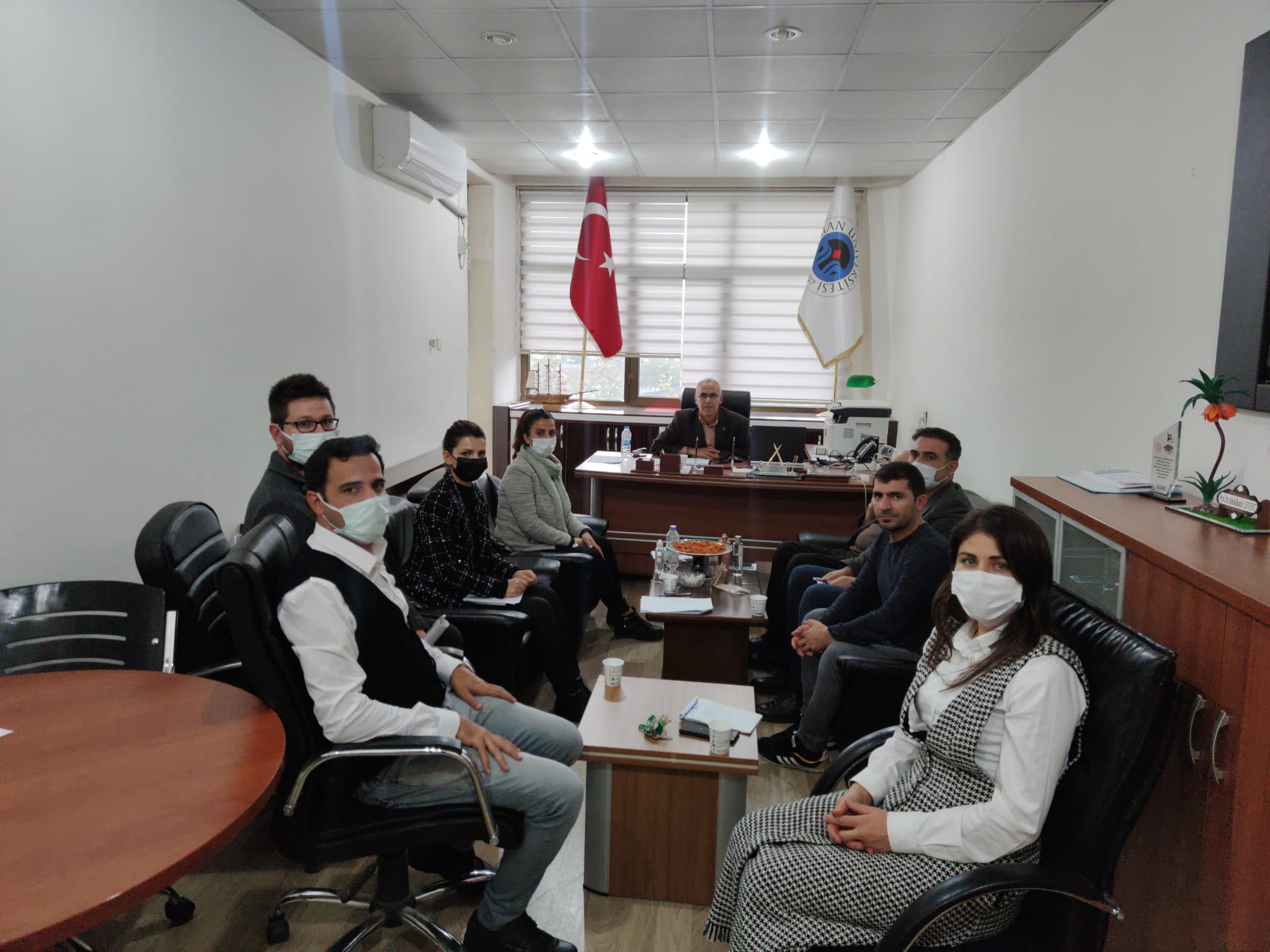 EK-2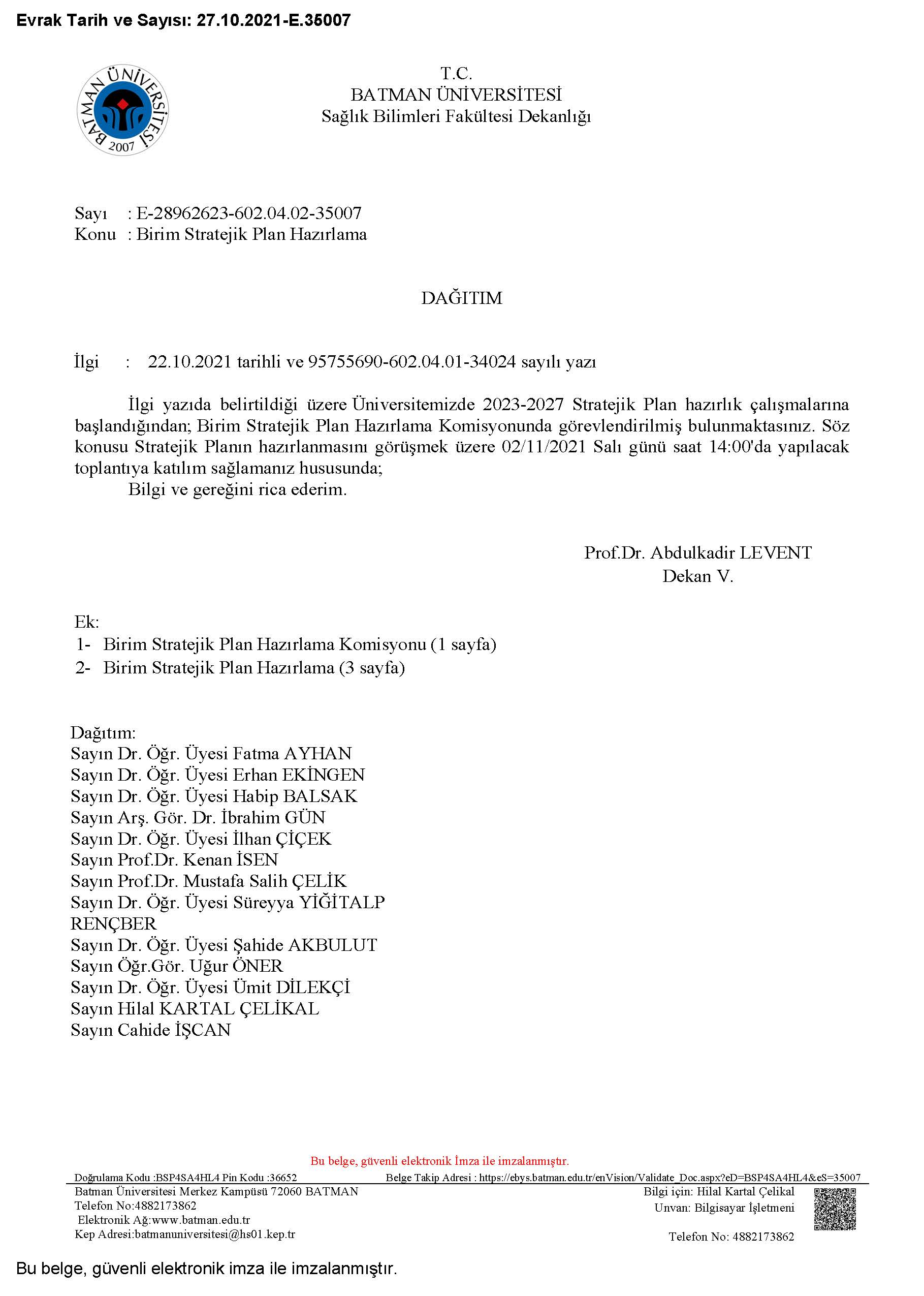 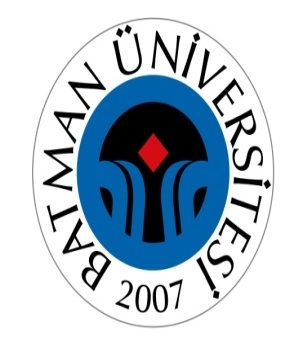 T.C.BATMAN ÜNİVERSİTESİSAĞLIK BİLİMLERİ FAKÜLTESİSTRATEJİK PLANI2023 – 2027UNVANIUNVANIADI SOYADIProf. Dr.Abdulkadir LEVENTAbdulkadir LEVENTProf. Dr.Kenan İSENKenan İSENProf. Dr.Mustafa Salih ÇELİKMustafa Salih ÇELİKDoç. Dr.Ümit DİLEKÇİÜmit DİLEKÇİDr. Öğr. ÜyesiŞahide AKBULUTŞahide AKBULUTDr. Öğr. ÜyesiFatma AYHANFatma AYHAN Dr. Öğr. ÜyesiErhan EKİNGENErhan EKİNGEN Dr. Öğr. ÜyesiHabip BALSAKHabip BALSAKDr. Öğr. Üyesiİlhan ÇİÇEKİlhan ÇİÇEKDr. Öğr. ÜyesiSüreyya YİĞİTALP RENÇBERSüreyya YİĞİTALP RENÇBERÖğr. Gör.Uğur ÖNERUğur ÖNERArş. Gör. Dr.İbrahim GÜNİbrahim GÜNFakülte SekreteriCahide İŞCANCahide İŞCANBilgisayar İşletmeniHilal KARTAL ÇELİKALHilal KARTAL ÇELİKALBöümlerAçılış TarihiÖğrenci Kabul TarihiBeslenme ve Diyetetik2011Çocuk Gelişimi2018Ebelik2011Fizyoterapi ve Rehabilitasyon Bölümü2018Hemşirelik20112013Sağlık Yönetimi Bölümü20112020Sosyal Hizmet2011Amaç 2.EĞİTİM-ÖĞRETİM VE İNSAN KAYNAKLARI KALİTESİNİ KABUL GÖRMÜŞ EVRENSEL YETERLİLİKLERE ULAŞTIRMAK.EĞİTİM-ÖĞRETİM VE İNSAN KAYNAKLARI KALİTESİNİ KABUL GÖRMÜŞ EVRENSEL YETERLİLİKLERE ULAŞTIRMAK.EĞİTİM-ÖĞRETİM VE İNSAN KAYNAKLARI KALİTESİNİ KABUL GÖRMÜŞ EVRENSEL YETERLİLİKLERE ULAŞTIRMAK.EĞİTİM-ÖĞRETİM VE İNSAN KAYNAKLARI KALİTESİNİ KABUL GÖRMÜŞ EVRENSEL YETERLİLİKLERE ULAŞTIRMAK.EĞİTİM-ÖĞRETİM VE İNSAN KAYNAKLARI KALİTESİNİ KABUL GÖRMÜŞ EVRENSEL YETERLİLİKLERE ULAŞTIRMAK.Hedef 2.1Akademik teşvikten yararlanan öğretim elemanı sayısı %50 artırılacaktır.Akademik teşvikten yararlanan öğretim elemanı sayısı %50 artırılacaktır.Akademik teşvikten yararlanan öğretim elemanı sayısı %50 artırılacaktır.Akademik teşvikten yararlanan öğretim elemanı sayısı %50 artırılacaktır.Akademik teşvikten yararlanan öğretim elemanı sayısı %50 artırılacaktır.Performansı(PG2.1.1. Performansı X Hedefe Etkisi) = (%100 x %100)= %100(PG2.1.1. Performansı X Hedefe Etkisi) = (%100 x %100)= %100(PG2.1.1. Performansı X Hedefe Etkisi) = (%100 x %100)= %100(PG2.1.1. Performansı X Hedefe Etkisi) = (%100 x %100)= %100(PG2.1.1. Performansı X Hedefe Etkisi) = (%100 x %100)= %100Hedefe İlişkin SapmanınNedeniFakültemizde 2018 yılı itibariyle 5 öğretim elemanı akademik teşvikten yararlanırken, 2021 yılı itibariyle 6 öğretim elemanı yararlanmaktadır. Üniversitemizin hedefine COVID-19’a bağlı olarak ulaşılamadığı düşünülmektedir. Akademik personelin proje bazlı destek almamasıAkademik personelin bilimsel etkinliklere katılacak finansal destek alamamasıFakültemizde 2018 yılı itibariyle 5 öğretim elemanı akademik teşvikten yararlanırken, 2021 yılı itibariyle 6 öğretim elemanı yararlanmaktadır. Üniversitemizin hedefine COVID-19’a bağlı olarak ulaşılamadığı düşünülmektedir. Akademik personelin proje bazlı destek almamasıAkademik personelin bilimsel etkinliklere katılacak finansal destek alamamasıFakültemizde 2018 yılı itibariyle 5 öğretim elemanı akademik teşvikten yararlanırken, 2021 yılı itibariyle 6 öğretim elemanı yararlanmaktadır. Üniversitemizin hedefine COVID-19’a bağlı olarak ulaşılamadığı düşünülmektedir. Akademik personelin proje bazlı destek almamasıAkademik personelin bilimsel etkinliklere katılacak finansal destek alamamasıFakültemizde 2018 yılı itibariyle 5 öğretim elemanı akademik teşvikten yararlanırken, 2021 yılı itibariyle 6 öğretim elemanı yararlanmaktadır. Üniversitemizin hedefine COVID-19’a bağlı olarak ulaşılamadığı düşünülmektedir. Akademik personelin proje bazlı destek almamasıAkademik personelin bilimsel etkinliklere katılacak finansal destek alamamasıFakültemizde 2018 yılı itibariyle 5 öğretim elemanı akademik teşvikten yararlanırken, 2021 yılı itibariyle 6 öğretim elemanı yararlanmaktadır. Üniversitemizin hedefine COVID-19’a bağlı olarak ulaşılamadığı düşünülmektedir. Akademik personelin proje bazlı destek almamasıAkademik personelin bilimsel etkinliklere katılacak finansal destek alamamasıHedefe İlişkin AlınacakÖnlemlerFakültemiz ve diğer yükseköğretim kurumları arasında bilimsel çalışmalar konusunda işbirliğinin artırılarak gelecek dönemlerde akademik teşvikten yararlanan öğretim elemanı sayısının artırılması.Fakültemiz ve diğer yükseköğretim kurumları arasında bilimsel çalışmalar konusunda işbirliğinin artırılarak gelecek dönemlerde akademik teşvikten yararlanan öğretim elemanı sayısının artırılması.Fakültemiz ve diğer yükseköğretim kurumları arasında bilimsel çalışmalar konusunda işbirliğinin artırılarak gelecek dönemlerde akademik teşvikten yararlanan öğretim elemanı sayısının artırılması.Fakültemiz ve diğer yükseköğretim kurumları arasında bilimsel çalışmalar konusunda işbirliğinin artırılarak gelecek dönemlerde akademik teşvikten yararlanan öğretim elemanı sayısının artırılması.Fakültemiz ve diğer yükseköğretim kurumları arasında bilimsel çalışmalar konusunda işbirliğinin artırılarak gelecek dönemlerde akademik teşvikten yararlanan öğretim elemanı sayısının artırılması.Sorumlu BirimÜst Yönetim, Akademik ve İdari BirimlerÜst Yönetim, Akademik ve İdari BirimlerÜst Yönetim, Akademik ve İdari BirimlerÜst Yönetim, Akademik ve İdari BirimlerÜst Yönetim, Akademik ve İdari BirimlerPerformans GöstergesiHedefe Etkisi (%)Plan Dönemi Başlangıç Değeri **(A)İzleme Dönemindeki Yılsonu Hedeflenen Değer (B) (2021)İzleme Dönemindeki Gerçekleşme Değeri (C)Performans (%)(C-A)/(B-A)PG 2.1.1: Akademik teşvikten yararlanan öğretim elemanı sayısı%100586%30Performans Göstergelerine İlişkin DeğerlendirmelerPerformans Göstergelerine İlişkin DeğerlendirmelerPerformans Göstergelerine İlişkin DeğerlendirmelerPerformans Göstergelerine İlişkin DeğerlendirmelerPerformans Göstergelerine İlişkin DeğerlendirmelerPerformans Göstergelerine İlişkin DeğerlendirmelerAçıklamaÜniversitemizin stratejik planında yer alan akademik teşvikten yararlanma oranı konusundaki hedefi tam olarak tutturulamasa da %30 oranında bir artış olduğu tespit edilmiştir. Fakültemiz akademik personelinin farklı bilimsel projeler konusunda teşvik edilmesi gerekmektedir. Üniversitemizin stratejik planında yer alan akademik teşvikten yararlanma oranı konusundaki hedefi tam olarak tutturulamasa da %30 oranında bir artış olduğu tespit edilmiştir. Fakültemiz akademik personelinin farklı bilimsel projeler konusunda teşvik edilmesi gerekmektedir. Üniversitemizin stratejik planında yer alan akademik teşvikten yararlanma oranı konusundaki hedefi tam olarak tutturulamasa da %30 oranında bir artış olduğu tespit edilmiştir. Fakültemiz akademik personelinin farklı bilimsel projeler konusunda teşvik edilmesi gerekmektedir. Üniversitemizin stratejik planında yer alan akademik teşvikten yararlanma oranı konusundaki hedefi tam olarak tutturulamasa da %30 oranında bir artış olduğu tespit edilmiştir. Fakültemiz akademik personelinin farklı bilimsel projeler konusunda teşvik edilmesi gerekmektedir. Üniversitemizin stratejik planında yer alan akademik teşvikten yararlanma oranı konusundaki hedefi tam olarak tutturulamasa da %30 oranında bir artış olduğu tespit edilmiştir. Fakültemiz akademik personelinin farklı bilimsel projeler konusunda teşvik edilmesi gerekmektedir. Amaç 2.EĞİTİM-ÖĞRETİM VE İNSAN KAYNAKLARI KALİTESİNİ KABUL GÖRMÜŞEVRENSEL YETERLİLİKLERE ULAŞTIRMAK.EĞİTİM-ÖĞRETİM VE İNSAN KAYNAKLARI KALİTESİNİ KABUL GÖRMÜŞEVRENSEL YETERLİLİKLERE ULAŞTIRMAK.EĞİTİM-ÖĞRETİM VE İNSAN KAYNAKLARI KALİTESİNİ KABUL GÖRMÜŞEVRENSEL YETERLİLİKLERE ULAŞTIRMAK.EĞİTİM-ÖĞRETİM VE İNSAN KAYNAKLARI KALİTESİNİ KABUL GÖRMÜŞEVRENSEL YETERLİLİKLERE ULAŞTIRMAK.EĞİTİM-ÖĞRETİM VE İNSAN KAYNAKLARI KALİTESİNİ KABUL GÖRMÜŞEVRENSEL YETERLİLİKLERE ULAŞTIRMAK.Hedef 2.4.Bilimsel yayın sayısı her yıl %10 oranında artırılacaktır.Bilimsel yayın sayısı her yıl %10 oranında artırılacaktır.Bilimsel yayın sayısı her yıl %10 oranında artırılacaktır.Bilimsel yayın sayısı her yıl %10 oranında artırılacaktır.Bilimsel yayın sayısı her yıl %10 oranında artırılacaktır.Performansı(PG2.4.1. Performansı X Hedefe Etkisi)= (%100 x %100)= %100(PG2.4.1. Performansı X Hedefe Etkisi)= (%100 x %100)= %100(PG2.4.1. Performansı X Hedefe Etkisi)= (%100 x %100)= %100(PG2.4.1. Performansı X Hedefe Etkisi)= (%100 x %100)= %100(PG2.4.1. Performansı X Hedefe Etkisi)= (%100 x %100)= %100Hedefe İlişkin Sapmanın NedeniFakültemiz öğretim elemanlarının 2018 yılı itibariyle 17 yayını bulunurken bu sayı 2021 sonu itibariyle 83’ yükselmiş ve ilgili hedef tutturulmuştur.Fakültemiz öğretim elemanlarının 2018 yılı itibariyle 17 yayını bulunurken bu sayı 2021 sonu itibariyle 83’ yükselmiş ve ilgili hedef tutturulmuştur.Fakültemiz öğretim elemanlarının 2018 yılı itibariyle 17 yayını bulunurken bu sayı 2021 sonu itibariyle 83’ yükselmiş ve ilgili hedef tutturulmuştur.Fakültemiz öğretim elemanlarının 2018 yılı itibariyle 17 yayını bulunurken bu sayı 2021 sonu itibariyle 83’ yükselmiş ve ilgili hedef tutturulmuştur.Fakültemiz öğretim elemanlarının 2018 yılı itibariyle 17 yayını bulunurken bu sayı 2021 sonu itibariyle 83’ yükselmiş ve ilgili hedef tutturulmuştur.Hedefe İlişkin Alınacak ÖnlemlerCovid salgının devam etme ihtimali fakültemiz öğretim elemanlarının çalışma alanlarında veriye ulaşmalarını zorlaştırabilmektedir. Bu da amaçlara ulaşma konusunda zorluklara sebep olabilir. Online veri toplama araçları veriye ulaşım konusunda bir önlem olabilir.Covid salgının devam etme ihtimali fakültemiz öğretim elemanlarının çalışma alanlarında veriye ulaşmalarını zorlaştırabilmektedir. Bu da amaçlara ulaşma konusunda zorluklara sebep olabilir. Online veri toplama araçları veriye ulaşım konusunda bir önlem olabilir.Covid salgının devam etme ihtimali fakültemiz öğretim elemanlarının çalışma alanlarında veriye ulaşmalarını zorlaştırabilmektedir. Bu da amaçlara ulaşma konusunda zorluklara sebep olabilir. Online veri toplama araçları veriye ulaşım konusunda bir önlem olabilir.Covid salgının devam etme ihtimali fakültemiz öğretim elemanlarının çalışma alanlarında veriye ulaşmalarını zorlaştırabilmektedir. Bu da amaçlara ulaşma konusunda zorluklara sebep olabilir. Online veri toplama araçları veriye ulaşım konusunda bir önlem olabilir.Covid salgının devam etme ihtimali fakültemiz öğretim elemanlarının çalışma alanlarında veriye ulaşmalarını zorlaştırabilmektedir. Bu da amaçlara ulaşma konusunda zorluklara sebep olabilir. Online veri toplama araçları veriye ulaşım konusunda bir önlem olabilir.Sorumlu BirimRektörlük, Araştırma Merkezleri, KoordinatörlüklerRektörlük, Araştırma Merkezleri, KoordinatörlüklerRektörlük, Araştırma Merkezleri, KoordinatörlüklerRektörlük, Araştırma Merkezleri, KoordinatörlüklerRektörlük, Araştırma Merkezleri, KoordinatörlüklerPerformans GöstergesiHedefe Etkisi (%)Plan Dönemi Başlangıç Değeri **(A)İzleme Dönemindeki Yılsonu Hedeflenen Değer (B) (2021)İzleme Dönemindeki Gerçekleşme Değeri (C)Performans (%)(C-A)/(B-A)PG 2.4.1: Öğretim elemanları yayın sayısı (adet)100172083100Performans Göstergelerine İlişkin DeğerlendirmelerPerformans Göstergelerine İlişkin DeğerlendirmelerPerformans Göstergelerine İlişkin DeğerlendirmelerPerformans Göstergelerine İlişkin DeğerlendirmelerPerformans Göstergelerine İlişkin DeğerlendirmelerPerformans Göstergelerine İlişkin DeğerlendirmelerAçıklamaFakültemiz yeni kurulmuş olan bir fakültedir ve her geçen gün büyümeye devam etmektedir. Öğretim elemanı sayısının azlığı nedeniyle önemli indekslerde taranan yayın sayısı yerine toplam yayın sayısı üzerinden bir hesaplama yapılmıştır. Fakültemiz yeni kurulmuş olan bir fakültedir ve her geçen gün büyümeye devam etmektedir. Öğretim elemanı sayısının azlığı nedeniyle önemli indekslerde taranan yayın sayısı yerine toplam yayın sayısı üzerinden bir hesaplama yapılmıştır. Fakültemiz yeni kurulmuş olan bir fakültedir ve her geçen gün büyümeye devam etmektedir. Öğretim elemanı sayısının azlığı nedeniyle önemli indekslerde taranan yayın sayısı yerine toplam yayın sayısı üzerinden bir hesaplama yapılmıştır. Fakültemiz yeni kurulmuş olan bir fakültedir ve her geçen gün büyümeye devam etmektedir. Öğretim elemanı sayısının azlığı nedeniyle önemli indekslerde taranan yayın sayısı yerine toplam yayın sayısı üzerinden bir hesaplama yapılmıştır. Fakültemiz yeni kurulmuş olan bir fakültedir ve her geçen gün büyümeye devam etmektedir. Öğretim elemanı sayısının azlığı nedeniyle önemli indekslerde taranan yayın sayısı yerine toplam yayın sayısı üzerinden bir hesaplama yapılmıştır. Amaç 3.Amaç 3.FİZİKSEL VE YÖNETSEL ALTYAPISI İLE ULUSAL VE ULUSLARARASI STRANDARTLARDA KURUMSAL BİR KİMLİĞE SAHİP OLMAK.FİZİKSEL VE YÖNETSEL ALTYAPISI İLE ULUSAL VE ULUSLARARASI STRANDARTLARDA KURUMSAL BİR KİMLİĞE SAHİP OLMAK.FİZİKSEL VE YÖNETSEL ALTYAPISI İLE ULUSAL VE ULUSLARARASI STRANDARTLARDA KURUMSAL BİR KİMLİĞE SAHİP OLMAK.FİZİKSEL VE YÖNETSEL ALTYAPISI İLE ULUSAL VE ULUSLARARASI STRANDARTLARDA KURUMSAL BİR KİMLİĞE SAHİP OLMAK.FİZİKSEL VE YÖNETSEL ALTYAPISI İLE ULUSAL VE ULUSLARARASI STRANDARTLARDA KURUMSAL BİR KİMLİĞE SAHİP OLMAK.Hedef 3.3.Hedef 3.3.Yurtiçi ve yurtdışı öğrenci ve personel hareketliliği %10 oranında artırılacaktır.Yurtiçi ve yurtdışı öğrenci ve personel hareketliliği %10 oranında artırılacaktır.Yurtiçi ve yurtdışı öğrenci ve personel hareketliliği %10 oranında artırılacaktır.Yurtiçi ve yurtdışı öğrenci ve personel hareketliliği %10 oranında artırılacaktır.Yurtiçi ve yurtdışı öğrenci ve personel hareketliliği %10 oranında artırılacaktır.PerformansıPerformansı(PG3.3.1. Performansı X Hedefe Etkisi) + (PG3.3.2 Performansı X Hedefe Etkisi) = (%100 x %50= %50)+(%100 x %50= %50) = % 100(PG3.3.1. Performansı X Hedefe Etkisi) + (PG3.3.2 Performansı X Hedefe Etkisi) = (%100 x %50= %50)+(%100 x %50= %50) = % 100(PG3.3.1. Performansı X Hedefe Etkisi) + (PG3.3.2 Performansı X Hedefe Etkisi) = (%100 x %50= %50)+(%100 x %50= %50) = % 100(PG3.3.1. Performansı X Hedefe Etkisi) + (PG3.3.2 Performansı X Hedefe Etkisi) = (%100 x %50= %50)+(%100 x %50= %50) = % 100(PG3.3.1. Performansı X Hedefe Etkisi) + (PG3.3.2 Performansı X Hedefe Etkisi) = (%100 x %50= %50)+(%100 x %50= %50) = % 100Hedefe İlişkin Sapmanın NedeniHedefe İlişkin Sapmanın NedeniDeğişim programları kapsamında fakültemizin uluslararası hareketlilik programlarından yararlanan öğrenci ya da personeli bulunmamaktadır. COVID-19’un etkisiyle öğrencilerimiz ve personelimiz henüz değişim programlarından yararlanmamıştır.Değişim programları kapsamında fakültemizin uluslararası hareketlilik programlarından yararlanan öğrenci ya da personeli bulunmamaktadır. COVID-19’un etkisiyle öğrencilerimiz ve personelimiz henüz değişim programlarından yararlanmamıştır.Değişim programları kapsamında fakültemizin uluslararası hareketlilik programlarından yararlanan öğrenci ya da personeli bulunmamaktadır. COVID-19’un etkisiyle öğrencilerimiz ve personelimiz henüz değişim programlarından yararlanmamıştır.Değişim programları kapsamında fakültemizin uluslararası hareketlilik programlarından yararlanan öğrenci ya da personeli bulunmamaktadır. COVID-19’un etkisiyle öğrencilerimiz ve personelimiz henüz değişim programlarından yararlanmamıştır.Değişim programları kapsamında fakültemizin uluslararası hareketlilik programlarından yararlanan öğrenci ya da personeli bulunmamaktadır. COVID-19’un etkisiyle öğrencilerimiz ve personelimiz henüz değişim programlarından yararlanmamıştır.Hedefe İlişkin Alınacak ÖnlemlerHedefe İlişkin Alınacak ÖnlemlerDeğişim programlarına ilişkin yeterli talep olmaması, değişim için dil becerisi yüksek öğrenci olmaması gibi riskler bulunmaktadır. ,Bu konuda Yabancı Diller Yüksekokulu ile işbirlikleri yapılarak öğrencilerin ve personelin dil becerilerinin gelişmesi sağlanabilir.Hemşirelik Bölümümüzün uluslararası düzeyde değişim programı bulunmaktadır. Sağlık Yönetimi Bölümü için de ikili anlaşmalar yapılabilmesi için önümüzdeki dönemde çalışmalar gerçekleştirilecektir.Değişim programlarına ilişkin yeterli talep olmaması, değişim için dil becerisi yüksek öğrenci olmaması gibi riskler bulunmaktadır. ,Bu konuda Yabancı Diller Yüksekokulu ile işbirlikleri yapılarak öğrencilerin ve personelin dil becerilerinin gelişmesi sağlanabilir.Hemşirelik Bölümümüzün uluslararası düzeyde değişim programı bulunmaktadır. Sağlık Yönetimi Bölümü için de ikili anlaşmalar yapılabilmesi için önümüzdeki dönemde çalışmalar gerçekleştirilecektir.Değişim programlarına ilişkin yeterli talep olmaması, değişim için dil becerisi yüksek öğrenci olmaması gibi riskler bulunmaktadır. ,Bu konuda Yabancı Diller Yüksekokulu ile işbirlikleri yapılarak öğrencilerin ve personelin dil becerilerinin gelişmesi sağlanabilir.Hemşirelik Bölümümüzün uluslararası düzeyde değişim programı bulunmaktadır. Sağlık Yönetimi Bölümü için de ikili anlaşmalar yapılabilmesi için önümüzdeki dönemde çalışmalar gerçekleştirilecektir.Değişim programlarına ilişkin yeterli talep olmaması, değişim için dil becerisi yüksek öğrenci olmaması gibi riskler bulunmaktadır. ,Bu konuda Yabancı Diller Yüksekokulu ile işbirlikleri yapılarak öğrencilerin ve personelin dil becerilerinin gelişmesi sağlanabilir.Hemşirelik Bölümümüzün uluslararası düzeyde değişim programı bulunmaktadır. Sağlık Yönetimi Bölümü için de ikili anlaşmalar yapılabilmesi için önümüzdeki dönemde çalışmalar gerçekleştirilecektir.Değişim programlarına ilişkin yeterli talep olmaması, değişim için dil becerisi yüksek öğrenci olmaması gibi riskler bulunmaktadır. ,Bu konuda Yabancı Diller Yüksekokulu ile işbirlikleri yapılarak öğrencilerin ve personelin dil becerilerinin gelişmesi sağlanabilir.Hemşirelik Bölümümüzün uluslararası düzeyde değişim programı bulunmaktadır. Sağlık Yönetimi Bölümü için de ikili anlaşmalar yapılabilmesi için önümüzdeki dönemde çalışmalar gerçekleştirilecektir.Sorumlu BirimSorumlu BirimRektörlük, Öğrenci İşleri Daire Başkanlığı, Akademik Birimler, KoordinatörlüklerRektörlük, Öğrenci İşleri Daire Başkanlığı, Akademik Birimler, KoordinatörlüklerRektörlük, Öğrenci İşleri Daire Başkanlığı, Akademik Birimler, KoordinatörlüklerRektörlük, Öğrenci İşleri Daire Başkanlığı, Akademik Birimler, KoordinatörlüklerRektörlük, Öğrenci İşleri Daire Başkanlığı, Akademik Birimler, KoordinatörlüklerPerformans GöstergesiPerformans GöstergesiHedefe Etkisi (%)Plan Dönemi Başlangıç Değeri **(A)İzleme Dönemindeki Yılsonu Hedeflenen Değer (B) (2019)İzleme Dönemin-deki Gerçekleşme Değeri (C)Performans (%)(C-A)/(B-A)PG 3.3.1: Değişim programlarına katılan öğrenci sayısı.PG 3.3.1: Değişim programlarına katılan öğrenci sayısı.500000Performans Göstergelerine İlişkin DeğerlendirmelerPerformans Göstergelerine İlişkin DeğerlendirmelerPerformans Göstergelerine İlişkin DeğerlendirmelerPerformans Göstergelerine İlişkin DeğerlendirmelerPerformans Göstergelerine İlişkin DeğerlendirmelerPerformans Göstergelerine İlişkin DeğerlendirmelerPerformans Göstergelerine İlişkin DeğerlendirmelerAçıklamaAçıklamaYeni açılmış bir fakülte olarak üniversitemizin uluslararası değişim programları konusundaki amaç ve hedeflerine ulaşmak için yeterli zaman olmamıştır.Yeni açılmış bir fakülte olarak üniversitemizin uluslararası değişim programları konusundaki amaç ve hedeflerine ulaşmak için yeterli zaman olmamıştır.Yeni açılmış bir fakülte olarak üniversitemizin uluslararası değişim programları konusundaki amaç ve hedeflerine ulaşmak için yeterli zaman olmamıştır.Yeni açılmış bir fakülte olarak üniversitemizin uluslararası değişim programları konusundaki amaç ve hedeflerine ulaşmak için yeterli zaman olmamıştır.Yeni açılmış bir fakülte olarak üniversitemizin uluslararası değişim programları konusundaki amaç ve hedeflerine ulaşmak için yeterli zaman olmamıştır.Performans GöstergesiPerformans GöstergesiHedefe Etkisi (%)Plan Dönemi Başlangıç Değeri **(A)İzleme Dönemindeki Yılsonu Hedeflenen Değer (B) (2019)İzleme Dönemin-deki Gerçekleşme Değeri (C)Performans (%)(C-A)/(B-A)PG 3.3.2: Değişim programlarına katılan personel sayısı.PG 3.3.2: Değişim programlarına katılan personel sayısı.500000Performans Göstergelerine İlişkin DeğerlendirmelerPerformans Göstergelerine İlişkin DeğerlendirmelerPerformans Göstergelerine İlişkin DeğerlendirmelerPerformans Göstergelerine İlişkin DeğerlendirmelerPerformans Göstergelerine İlişkin DeğerlendirmelerPerformans Göstergelerine İlişkin DeğerlendirmelerPerformans Göstergelerine İlişkin DeğerlendirmelerAçıklamaPerformans göstergesinde hedeflenen değerlere ulaşılamamıştır. Bunun sebebi gerek COVID-19’un getirdiği kısıtlamalar, gerekse de yeni bir fakülte olmamızdır.Performans göstergesinde hedeflenen değerlere ulaşılamamıştır. Bunun sebebi gerek COVID-19’un getirdiği kısıtlamalar, gerekse de yeni bir fakülte olmamızdır.Performans göstergesinde hedeflenen değerlere ulaşılamamıştır. Bunun sebebi gerek COVID-19’un getirdiği kısıtlamalar, gerekse de yeni bir fakülte olmamızdır.Performans göstergesinde hedeflenen değerlere ulaşılamamıştır. Bunun sebebi gerek COVID-19’un getirdiği kısıtlamalar, gerekse de yeni bir fakülte olmamızdır.Performans göstergesinde hedeflenen değerlere ulaşılamamıştır. Bunun sebebi gerek COVID-19’un getirdiği kısıtlamalar, gerekse de yeni bir fakülte olmamızdır.Performans göstergesinde hedeflenen değerlere ulaşılamamıştır. Bunun sebebi gerek COVID-19’un getirdiği kısıtlamalar, gerekse de yeni bir fakülte olmamızdır.YıllarUluslararası Makale/BildiriUlusal Makale/BildiriKitap/Kitap BölümüToplam2018152117201920983720203428770202140241983PROJENİN TÜRÜ (Avrupa Birliği, Santezi, Tekno Girişim, DİKA, TÜBİTAK Vs. vs….)PROJENİN TÜRÜ (Avrupa Birliği, Santezi, Tekno Girişim, DİKA, TÜBİTAK Vs. vs….)PROJENİN TÜRÜ (Avrupa Birliği, Santezi, Tekno Girişim, DİKA, TÜBİTAK Vs. vs….)PROJENİN TÜRÜ (Avrupa Birliği, Santezi, Tekno Girişim, DİKA, TÜBİTAK Vs. vs….)PROJENİN TÜRÜ (Avrupa Birliği, Santezi, Tekno Girişim, DİKA, TÜBİTAK Vs. vs….)Proje AdıYürütücüBaşlama TarihiDurumuBütçeBölüm AdıKadınErkekToplamSağlık Yönetimi (SBF)192241Sağlık Yönetimi (SYO)132841Hemşirelik (SBF)483482Hemşirelik (SYO)154159313Toplam23484477Bölüm AdıKontenjanYerleşenBoş KalanDoluluk Oranı /%)Sağlık Yönetimi Bölümü40+1410100Hemşirelik Bölümü70+12820100Bölüm AdıKadınErkekToplamHemşirelik (SBF) 134Hemşirelik (SYO)7310Toplam 8614Faaliyet AlanıÜrün/HizmetlerA- Eğitim1- Lisans eğitim programı2- Sertifika eğitim programları3-Farklı kamu kurumlarında görevli personelin mesleki gelişimlerin desteklenmesiB- AraştırmaKatılımlı araştırma projeleriSanayi işbirliği destek projeleri Araştırma programlarıBilimsel yayınlarC- Girişimcilik1-Girişimcilik sertifikası eğitim programları D- Toplumsal KatkıDanışmanlık hizmetleriKurslarÖzel gruplarda yer alan bireylerin ailelerine sunulan eğitim programlarıToplumsal farkındalık projeleriDezavantajlı gruplara yönelik toplumsal damgalamanın azaltılmasına ilişkin farkındalık eğitimleriCovid-19 pandemisi ve aşı konusunda toplumsal farkındalık çalışmalarının yapılmasıPAYDAŞLARPAYDAŞ TÜRÜHIZMET ALANLARÇALIŞANLARTEMEL ORTAKSTRATEJİK ORTAKAkademik Personelİç Paydaşİdari Personelİç PaydaşDekanlıkİç PaydaşRektörlükİç PaydaşÖğrencilerİç PaydaşMezunlarDış PaydaşTÜBİTAKDış PaydaşÖSYMDış PaydaşYÖKDış PaydaşYÖKAKDış PaydaşCumhurbaşkanlığıDış PaydaşBakanlıklarDış PaydaşSTKlarDış PaydaşYerel YönetimlerDış PaydaşKamu KurumlarıDış PaydaşPaydaşlarEğitim Öğretim FaaliyetleriBilimsel Araştırma FaaliyetleriSosyal Kültürel ve Sportif FaaliyetlerToplumsal ve Uluslararası FaaliyetlerYönetim ve Destek FaaliyetleriAkademik Personelİdari PersonelDekanlıkRektörlükÖğrenciler   MezunlarTÜBİTAKÖSYMYÖK   YÖKAK CumhurbaşkanlığıBakanlıklarSTKlar Yerel YönetimlerSağlık Kuruluşları Strateji İlişkisi MatrisiStratejilerGF(G3,F1) Şehirde yer alan kamu kuruluşları ile işbirliği ve anlaşmaların özel sektörle de genişletilerek, çevre illere kıyasla nicelik ve nitelik olarak iyi durumda olan özel sağlık kuruluşlarında sağlık profesyoneli istihdamı sağlamakGZ(G3, Z2)Şehirde yer alan kamu kuruluşları ile işbirliği ve anlaşmaların genişletilerek, sınırlı olan lisansüstü programlara yenileri eklemek ve talep toplamak.FZ(F3, Z2,3)Batman Ünversitesi’nin YÖK tarafından enerji alanında pilot üniversite olarak ilan edilmesiyle birlikte fakültemizin bilimsel araştırma alanları genişlemiştir. Bu bağlamda bilimsel araştırma ve faaliyetlere sağlanan mali destek yetersizliğinin giderilmesi ile yeni açılan İş Sağlığı ve Güvenliği lisansüstü eğitim programı ve faaliyete girmesi planlanan diğer lisansüstü programların açılması (Sağlık Yönetimi ve Hemşirelik).TZ(T1, Z6) Üniversitemize ait tıp fakültesi projesinin hayata geçirilerek fakültemizden mezun olacak olan öğrencilerin tıp fakültesi bünyesinde istihdamının sağlanmasıGüçlü YönlerZayıf YönlerFarklı üniversitelerde doktorasını tamamlamış öğretim elemanlarına sahip olmasıBazı bölümlerde öğretim elemanı başına düşen öğrenci sayısının fazla olması nedeniyle öğrenme hedeflerine uygun öğrenim ortamı oluşturmada zorluklar yaşanmasıGenç ve dinamik bir kadroya sahip olmasıLisansüstü eğitimin porgramlarının sınırlılığıŞehirde yer alan kamu kuruluşları ile işbirliği ve anlaşmaların bulunmasıBilimsel araştırma ve faaliyetlere sağlanan mali destek yetersizliğiSağlık Bilimleri Fakültesi olarak farklı disiplinlerin bulunduğu bölümlere sahip olmakFakültemizin kendine ait müstakil bir yerleşkesinin olmamasıÖğrencilerin öğretim elemanlarına erişebilirliklerinin yüksek olmasıÖğrencilerimizin uluslararası hareketlilik programlarına katılacak düzeyde yeterli dil seviyesine sahip olmamasıSağlık Bilimleri Fakültesi’nin merkez kampüs yerleşkesinde konumlandırılmasıÜniversitemizin Sağlık Bilimleri Fakültesi olarak ihtiyaç duyduğumuz tıp fakültesi hastanesinin bulunmamasıFakültemiz yerleşkesine ait sosyal donatıların eksikliği Sağlık Bilimleri alanında çalışmaların yapılabilmesi için fiziki altyapı yetersizliğiFırsatlarTehditlerBatman’da çevre illere kıyasla özel sağlık kuruluşlarının nicelik ve nitelik olarak yeterli olmasıFakültemiz bünyesinde yer alan bölümlerin her yıl ülkemizde çok sayıda mezun vermesiBatman İli’nin coğrafi konum itibariyle büyük şehirlere ulaşılabilirliği noktasında havaalanı ve karayolları ağının geniş olmasıVakıf üniversitelerinin başarılı öğrencileri ikna edici kayıt stratejileriBatman Ünversitesi’nin YÖK tarafından enerji alanında pilot üniversite olarak ilan edilmesiyle birlikte fakültemizin disiplinler arası araştırma ağının genişlemesiAkademik personelin köklü üniversitelere geçme eğilimleriÜniversitemizin şehre ait tek üniversite olmasıAçık ve Uzaktan Eğitim Fakülteleri’nin online programlar açmış olmalarıBatman İli merkez nufüsunun hızla artıyor olmasıBatman İli’nin Ortadoğu bölgesine yakın olması sonucunda Sağlık Turizmi ve yabancı uyruklu öğrenci konularında potansiyel taşımaAdetKapalı Alan (m2)Kapasite (Kişi)Derslikler6300250Akademik Çalışma Odası1322İdari Personel Çalışma Odası34Personel Yemekhanesi1484400Öğrenci Yemekhanesi2570400Spor Tesisleri547YıllarSayı201913202015202122YıllarProfesörDoçentDr. Öğr. ÜyesiÖğretim GörevlisiAraştırma GörevlisiToplam20191164313202021113215202132103422Akademik Personelin Yaş Değişkenine Göre DağılımıAkademik Personelin Yaş Değişkenine Göre DağılımıAkademik Personelin Yaş Değişkenine Göre DağılımıAkademik Personelin Yaş Değişkenine Göre DağılımıAkademik Personelin Yaş Değişkenine Göre DağılımıAkademik Personelin Yaş Değişkenine Göre DağılımıAkademik Personelin Yaş Değişkenine Göre Dağılımı21-25 Yaş26-30 Yaş31-35 Yaş36-40 Yaş41-50 Yaş51 ve Üzeri YaşSayı141061Yüzde4,5418,1845,4527,274,54CinsiSayıToplam Kayıt Tutarı (TL)Bilgisayar21109.206,35Barkod Okuyucu1743,40Projeksiyon411.177,20Tepegöz22950Fotokopi/Baskı makinesi75504,70Televizyon23358Müzik Seti	13658Fonksiyonel Sınıflandırmaya Göre Ödenek ve Harcama DurumuFonksiyonel Sınıflandırmaya Göre Ödenek ve Harcama DurumuFonksiyonel Sınıflandırmaya Göre Ödenek ve Harcama DurumuFonksiyonel Sınıflandırmaya Göre Ödenek ve Harcama DurumuFonksiyonel Sınıflandırmaya Göre Ödenek ve Harcama DurumuFonksiyonel Sınıflandırmaya Göre Ödenek ve Harcama DurumuFonksiyonel Sınıflandırmaya Göre Ödenek ve Harcama DurumuFonksiyonel Sınıflandırmaya Göre Ödenek ve Harcama DurumuFonksiyonel Sınıflandırmaya Göre Ödenek ve Harcama DurumuFonksiyonel Sınıflandırmaya Göre Ödenek ve Harcama DurumuFonksiyonel Sınıflandırmaya Göre Ödenek ve Harcama Durumu2017201720182018201920192020202020212021AçıklamaToplam ÖdenekGerçekleşen HarcamaToplam ÖdenekGerçekleşen HarcamaToplam ÖdenekGerçekleşen HarcamaToplam ÖdenekGerçekleşen HarcamaToplam ÖdenekGerçekleşen HarcamaPersonel Giderleri1041,8001041,7041656,925,501656,925,502984.4002984.379,513345.0003560,569SGK Giderleri185.700233.000259.800320.000Yolluklar3500280028005000AMAÇLARAMAÇLARHEDEFLERHEDEFLERA1Mesleki yeterlilik sahibi, nitelikli ve gelişime açık mezunlar yetiştirilmesine yönelik eğitim öğretim faaliyetlerinin kalitesini artırmakH1.1Lisansüstü eğitim program sayısını ve niteliğini artırmakA1Mesleki yeterlilik sahibi, nitelikli ve gelişime açık mezunlar yetiştirilmesine yönelik eğitim öğretim faaliyetlerinin kalitesini artırmakH1.2Ön lisans, lisans eğitim program sayısını ve niteliğini artırmakA1Mesleki yeterlilik sahibi, nitelikli ve gelişime açık mezunlar yetiştirilmesine yönelik eğitim öğretim faaliyetlerinin kalitesini artırmakH1.3Uluslararası işbirliğini ve uluslararası öğrenci sayısını artırmakA1Mesleki yeterlilik sahibi, nitelikli ve gelişime açık mezunlar yetiştirilmesine yönelik eğitim öğretim faaliyetlerinin kalitesini artırmakH1.4Uzaktan eğitim faaliyetlerinin niteliğini ve niceliğini artırmakA2Araştırma-geliştirme faaliyetlerinin niteliğini ve niceliğini artırmakH2.1Bilimsel yayınların etkinlik, etkililik ve verimliliğini artırmakA2Araştırma-geliştirme faaliyetlerinin niteliğini ve niceliğini artırmakH2.2Bilimsel araştırma projelerinin etkinlik, etkililik ve verimliliğini artırmakA2Araştırma-geliştirme faaliyetlerinin niteliğini ve niceliğini artırmakH2.3Kamu, üniversite sanayi işbirliğine yönelik araştırma-geliştirme projelerin etkinlik, etkililik ve verimliliğini artırmakA2Araştırma-geliştirme faaliyetlerinin niteliğini ve niceliğini artırmakH2.4A2Araştırma-geliştirme faaliyetlerinin niteliğini ve niceliğini artırmakH2.5A3Eğitim-öğretim, araştırma geliştirme faaliyetlerinin girişimcilik fikri ile ekonomik ve sosyal faydaya dönüştürülmesini sağlamakH3.1Öğrencilere yönelik girişimcilikle ilgili eğitim-öğretim faaliyetleri geliştirilecektir.A3Eğitim-öğretim, araştırma geliştirme faaliyetlerinin girişimcilik fikri ile ekonomik ve sosyal faydaya dönüştürülmesini sağlamakH3.2Akademik personele yönelik girişimcilikle ilgili faaliyetler geliştirilecektir.A3Eğitim-öğretim, araştırma geliştirme faaliyetlerinin girişimcilik fikri ile ekonomik ve sosyal faydaya dönüştürülmesini sağlamakH3.3Topluma yönelik girişimcilikle ilgili faaliyetler geliştirilecektir.A4Eğitim-Öğretim, Araştırma Geliştirme faaliyetlerinin toplumsal katkıya dönüştürülmesini sağlamakH4.1Topluma katkı faaliyetlerinin gerçekleştirilmesi amacıyla kamu kurum ve kuruluşları, özel sektör ve STK'ler ile iş birliğinin geliştirilmesi.A4Eğitim-Öğretim, Araştırma Geliştirme faaliyetlerinin toplumsal katkıya dönüştürülmesini sağlamakH4.2Toplumsal sorunlara yönelik proje ve faaliyetlerin etkinliğini artırmakA5Kurumsal kapasitenin geliştirilmesiH5.1Personelin kurumsal aidiyet duygusunu geliştirmeye yönelik mesleki, sosyal ve kültürel etkinlikler ile personelin memnuniyet düzeyini artırmakA5Kurumsal kapasitenin geliştirilmesiH5.2Öğrenci yaşamına yönelik faaliyetleri iyileştirerek öğrenci memnuniyetini artırmak.A5Kurumsal kapasitenin geliştirilmesiH5.3Kurumsal ve yönetsel hizmetlere yönelik bilgi teknolojileri altyapısını güçlendirmekA5Kurumsal kapasitenin geliştirilmesiA5Kurumsal kapasitenin geliştirilmesiAmaç (A.1)Mesleki yeterlilik sahibi, nitelikli ve gelişime açık mezunlar yetiştirilmesine yönelik eğitim öğretim faaliyetlerinin kalitesini artırmak.Mesleki yeterlilik sahibi, nitelikli ve gelişime açık mezunlar yetiştirilmesine yönelik eğitim öğretim faaliyetlerinin kalitesini artırmak.Mesleki yeterlilik sahibi, nitelikli ve gelişime açık mezunlar yetiştirilmesine yönelik eğitim öğretim faaliyetlerinin kalitesini artırmak.Mesleki yeterlilik sahibi, nitelikli ve gelişime açık mezunlar yetiştirilmesine yönelik eğitim öğretim faaliyetlerinin kalitesini artırmak.Mesleki yeterlilik sahibi, nitelikli ve gelişime açık mezunlar yetiştirilmesine yönelik eğitim öğretim faaliyetlerinin kalitesini artırmak.Mesleki yeterlilik sahibi, nitelikli ve gelişime açık mezunlar yetiştirilmesine yönelik eğitim öğretim faaliyetlerinin kalitesini artırmak.Mesleki yeterlilik sahibi, nitelikli ve gelişime açık mezunlar yetiştirilmesine yönelik eğitim öğretim faaliyetlerinin kalitesini artırmak.Hedef (H.1.1)Lisansüstü eğitim program sayısını ve niteliğini artırmakLisansüstü eğitim program sayısını ve niteliğini artırmakLisansüstü eğitim program sayısını ve niteliğini artırmakLisansüstü eğitim program sayısını ve niteliğini artırmakLisansüstü eğitim program sayısını ve niteliğini artırmakLisansüstü eğitim program sayısını ve niteliğini artırmakLisansüstü eğitim program sayısını ve niteliğini artırmakAmacın İlgili Olduğu Program/Alt Program AdıYükseköğretim/ön lisans eğitimi, lisans eğitimi ve lisansüstü eğitimYükseköğretim/ön lisans eğitimi, lisans eğitimi ve lisansüstü eğitimYükseköğretim/ön lisans eğitimi, lisans eğitimi ve lisansüstü eğitimYükseköğretim/ön lisans eğitimi, lisans eğitimi ve lisansüstü eğitimYükseköğretim/ön lisans eğitimi, lisans eğitimi ve lisansüstü eğitimYükseköğretim/ön lisans eğitimi, lisans eğitimi ve lisansüstü eğitimYükseköğretim/ön lisans eğitimi, lisans eğitimi ve lisansüstü eğitimAmacın İlişkili Olduğu Alt Program HedefiMesleki yeterlilik sahibi ve gelişime açık mezunlar yetiştirilmesiMesleki yeterlilik sahibi ve gelişime açık mezunlar yetiştirilmesiMesleki yeterlilik sahibi ve gelişime açık mezunlar yetiştirilmesiMesleki yeterlilik sahibi ve gelişime açık mezunlar yetiştirilmesiMesleki yeterlilik sahibi ve gelişime açık mezunlar yetiştirilmesiMesleki yeterlilik sahibi ve gelişime açık mezunlar yetiştirilmesiMesleki yeterlilik sahibi ve gelişime açık mezunlar yetiştirilmesiSorumlu BirimLisansüstü Eğitim EnstitüsüLisansüstü Eğitim EnstitüsüLisansüstü Eğitim EnstitüsüLisansüstü Eğitim EnstitüsüLisansüstü Eğitim EnstitüsüLisansüstü Eğitim EnstitüsüLisansüstü Eğitim Enstitüsüİş Birliği Yapılacak BirimlerTüm akademik Birimler, Öğrenci İşleri Daire BaşkanlığıTüm akademik Birimler, Öğrenci İşleri Daire BaşkanlığıTüm akademik Birimler, Öğrenci İşleri Daire BaşkanlığıTüm akademik Birimler, Öğrenci İşleri Daire BaşkanlığıTüm akademik Birimler, Öğrenci İşleri Daire BaşkanlığıTüm akademik Birimler, Öğrenci İşleri Daire BaşkanlığıTüm akademik Birimler, Öğrenci İşleri Daire BaşkanlığıPerformans GöstergeleriHedefe Etkisi (%)Plan Dönemi Başlangıç Değeri (2022)20232024202520262027P.G 1.1.1 Doktora eğitimini tamamlayan öğrenci sayısı*25000000P.G 1.1.2 Lisansüstü eğitim öğrenci sayısı25005152535P.G 1.1.3 Disiplinlerarası lisansüstü program sayısı20001111P.G 1.1.4 Lisansüstü eğitim programlarını makale yayımlayarak tamamlayan öğrencilerin sayısı*15000025P.G 1.1.5 Yabancı uyruklu lisansüstü öğrenci sayısı15000111RisklerLisansüstü eğitim veren programların sayısında azalma,
Bazı Lisansüstü programlara başvuran öğrenci sayısında azalma,
Yabancı uyruklu öğrenci sayısının istenilen düzeyde olmaması.Lisansüstü eğitim veren programların sayısında azalma,
Bazı Lisansüstü programlara başvuran öğrenci sayısında azalma,
Yabancı uyruklu öğrenci sayısının istenilen düzeyde olmaması.Lisansüstü eğitim veren programların sayısında azalma,
Bazı Lisansüstü programlara başvuran öğrenci sayısında azalma,
Yabancı uyruklu öğrenci sayısının istenilen düzeyde olmaması.Lisansüstü eğitim veren programların sayısında azalma,
Bazı Lisansüstü programlara başvuran öğrenci sayısında azalma,
Yabancı uyruklu öğrenci sayısının istenilen düzeyde olmaması.Lisansüstü eğitim veren programların sayısında azalma,
Bazı Lisansüstü programlara başvuran öğrenci sayısında azalma,
Yabancı uyruklu öğrenci sayısının istenilen düzeyde olmaması.Lisansüstü eğitim veren programların sayısında azalma,
Bazı Lisansüstü programlara başvuran öğrenci sayısında azalma,
Yabancı uyruklu öğrenci sayısının istenilen düzeyde olmaması.Lisansüstü eğitim veren programların sayısında azalma,
Bazı Lisansüstü programlara başvuran öğrenci sayısında azalma,
Yabancı uyruklu öğrenci sayısının istenilen düzeyde olmaması.StratejilerMevcut lisansüstü programlara öğrenci başvurusunun artırılması yönünde stratejiler belirlenecektir.Lisansüstü eğitim programlarındaki öğretim elemanı sayı ve niteliği artırılacaktır.Mevcut lisansüstü programlara öğrenci başvurusunun artırılması yönünde stratejiler belirlenecektir.Lisansüstü eğitim programlarındaki öğretim elemanı sayı ve niteliği artırılacaktır.Mevcut lisansüstü programlara öğrenci başvurusunun artırılması yönünde stratejiler belirlenecektir.Lisansüstü eğitim programlarındaki öğretim elemanı sayı ve niteliği artırılacaktır.Mevcut lisansüstü programlara öğrenci başvurusunun artırılması yönünde stratejiler belirlenecektir.Lisansüstü eğitim programlarındaki öğretim elemanı sayı ve niteliği artırılacaktır.Mevcut lisansüstü programlara öğrenci başvurusunun artırılması yönünde stratejiler belirlenecektir.Lisansüstü eğitim programlarındaki öğretim elemanı sayı ve niteliği artırılacaktır.Mevcut lisansüstü programlara öğrenci başvurusunun artırılması yönünde stratejiler belirlenecektir.Lisansüstü eğitim programlarındaki öğretim elemanı sayı ve niteliği artırılacaktır.Mevcut lisansüstü programlara öğrenci başvurusunun artırılması yönünde stratejiler belirlenecektir.Lisansüstü eğitim programlarındaki öğretim elemanı sayı ve niteliği artırılacaktır.Maliyet TahminiTespitlerLisansüstü program ve öğrenci sayıları istenilen düzeyde değildir.Lisansüstü program ve öğrenci sayıları istenilen düzeyde değildir.Lisansüstü program ve öğrenci sayıları istenilen düzeyde değildir.Lisansüstü program ve öğrenci sayıları istenilen düzeyde değildir.Lisansüstü program ve öğrenci sayıları istenilen düzeyde değildir.Lisansüstü program ve öğrenci sayıları istenilen düzeyde değildir.Lisansüstü program ve öğrenci sayıları istenilen düzeyde değildir.İhtiyaçlarLisansüstü eğitim programlarındaki araştırma altyapılarının geliştirilmesi,
Mevcut lisansüstü programlara öğrenci başvurusunun artırılması konusunda tanıtıcı faaliyetlerin yapılması.Lisansüstü eğitim programlarındaki araştırma altyapılarının geliştirilmesi,
Mevcut lisansüstü programlara öğrenci başvurusunun artırılması konusunda tanıtıcı faaliyetlerin yapılması.Lisansüstü eğitim programlarındaki araştırma altyapılarının geliştirilmesi,
Mevcut lisansüstü programlara öğrenci başvurusunun artırılması konusunda tanıtıcı faaliyetlerin yapılması.Lisansüstü eğitim programlarındaki araştırma altyapılarının geliştirilmesi,
Mevcut lisansüstü programlara öğrenci başvurusunun artırılması konusunda tanıtıcı faaliyetlerin yapılması.Lisansüstü eğitim programlarındaki araştırma altyapılarının geliştirilmesi,
Mevcut lisansüstü programlara öğrenci başvurusunun artırılması konusunda tanıtıcı faaliyetlerin yapılması.Lisansüstü eğitim programlarındaki araştırma altyapılarının geliştirilmesi,
Mevcut lisansüstü programlara öğrenci başvurusunun artırılması konusunda tanıtıcı faaliyetlerin yapılması.Lisansüstü eğitim programlarındaki araştırma altyapılarının geliştirilmesi,
Mevcut lisansüstü programlara öğrenci başvurusunun artırılması konusunda tanıtıcı faaliyetlerin yapılması.Amaç (A.1)Mesleki yeterlilik sahibi, nitelikli ve gelişime açık mezunlar yetiştirilmesine yönelik eğitim öğretim faaliyetlerinin kalitesini artırmak.Mesleki yeterlilik sahibi, nitelikli ve gelişime açık mezunlar yetiştirilmesine yönelik eğitim öğretim faaliyetlerinin kalitesini artırmak.Mesleki yeterlilik sahibi, nitelikli ve gelişime açık mezunlar yetiştirilmesine yönelik eğitim öğretim faaliyetlerinin kalitesini artırmak.Mesleki yeterlilik sahibi, nitelikli ve gelişime açık mezunlar yetiştirilmesine yönelik eğitim öğretim faaliyetlerinin kalitesini artırmak.Mesleki yeterlilik sahibi, nitelikli ve gelişime açık mezunlar yetiştirilmesine yönelik eğitim öğretim faaliyetlerinin kalitesini artırmak.Mesleki yeterlilik sahibi, nitelikli ve gelişime açık mezunlar yetiştirilmesine yönelik eğitim öğretim faaliyetlerinin kalitesini artırmak.Mesleki yeterlilik sahibi, nitelikli ve gelişime açık mezunlar yetiştirilmesine yönelik eğitim öğretim faaliyetlerinin kalitesini artırmak.Hedef (H.1.2)Ön lisans, lisans eğitim program sayısını ve niteliğini artırmakÖn lisans, lisans eğitim program sayısını ve niteliğini artırmakÖn lisans, lisans eğitim program sayısını ve niteliğini artırmakÖn lisans, lisans eğitim program sayısını ve niteliğini artırmakÖn lisans, lisans eğitim program sayısını ve niteliğini artırmakÖn lisans, lisans eğitim program sayısını ve niteliğini artırmakÖn lisans, lisans eğitim program sayısını ve niteliğini artırmakAmacın İlgili Olduğu Program/Alt Program AdıYükseköğretim/ön lisans eğitimi, lisans eğitimi ve lisansüstü eğitimYükseköğretim/ön lisans eğitimi, lisans eğitimi ve lisansüstü eğitimYükseköğretim/ön lisans eğitimi, lisans eğitimi ve lisansüstü eğitimYükseköğretim/ön lisans eğitimi, lisans eğitimi ve lisansüstü eğitimYükseköğretim/ön lisans eğitimi, lisans eğitimi ve lisansüstü eğitimYükseköğretim/ön lisans eğitimi, lisans eğitimi ve lisansüstü eğitimYükseköğretim/ön lisans eğitimi, lisans eğitimi ve lisansüstü eğitimAmacın İlişkili Olduğu Alt Program HedefiMesleki yeterlilik sahibi ve gelişime açık mezunlar yetiştirilmesiMesleki yeterlilik sahibi ve gelişime açık mezunlar yetiştirilmesiMesleki yeterlilik sahibi ve gelişime açık mezunlar yetiştirilmesiMesleki yeterlilik sahibi ve gelişime açık mezunlar yetiştirilmesiMesleki yeterlilik sahibi ve gelişime açık mezunlar yetiştirilmesiMesleki yeterlilik sahibi ve gelişime açık mezunlar yetiştirilmesiMesleki yeterlilik sahibi ve gelişime açık mezunlar yetiştirilmesiSorumlu BirimÖğrenci İşleri Daire BaşkanlığıÖğrenci İşleri Daire BaşkanlığıÖğrenci İşleri Daire BaşkanlığıÖğrenci İşleri Daire BaşkanlığıÖğrenci İşleri Daire BaşkanlığıÖğrenci İşleri Daire BaşkanlığıÖğrenci İşleri Daire Başkanlığıİş Birliği Yapılacak BirimlerEnstitü, Fakülte, Yüksekokul ve Meslek YüksekokullarıEnstitü, Fakülte, Yüksekokul ve Meslek YüksekokullarıEnstitü, Fakülte, Yüksekokul ve Meslek YüksekokullarıEnstitü, Fakülte, Yüksekokul ve Meslek YüksekokullarıEnstitü, Fakülte, Yüksekokul ve Meslek YüksekokullarıEnstitü, Fakülte, Yüksekokul ve Meslek YüksekokullarıEnstitü, Fakülte, Yüksekokul ve Meslek YüksekokullarıPerformans GöstergeleriHedefe Etkisi (%)Plan Dönemi Başlangıç Değeri (2022)20232024202520262027P.G 1.2.2 Sağlık bilimleri kontenjan doluluk oranı (%)10010010098989898RisklerMevcut programların, öğrenciler tarafından tercih edilebilirliğinin azalması nedeniyle bölümlerin kapanması,
Yeni kurulmuş bir üniversite olarak tanınırlığının düşük olması nedeniyle programlara beklenen talebin az olması,
Program açma taleplerinin YÖK tarafından uygun görülmemesi.Mevcut programların, öğrenciler tarafından tercih edilebilirliğinin azalması nedeniyle bölümlerin kapanması,
Yeni kurulmuş bir üniversite olarak tanınırlığının düşük olması nedeniyle programlara beklenen talebin az olması,
Program açma taleplerinin YÖK tarafından uygun görülmemesi.Mevcut programların, öğrenciler tarafından tercih edilebilirliğinin azalması nedeniyle bölümlerin kapanması,
Yeni kurulmuş bir üniversite olarak tanınırlığının düşük olması nedeniyle programlara beklenen talebin az olması,
Program açma taleplerinin YÖK tarafından uygun görülmemesi.Mevcut programların, öğrenciler tarafından tercih edilebilirliğinin azalması nedeniyle bölümlerin kapanması,
Yeni kurulmuş bir üniversite olarak tanınırlığının düşük olması nedeniyle programlara beklenen talebin az olması,
Program açma taleplerinin YÖK tarafından uygun görülmemesi.Mevcut programların, öğrenciler tarafından tercih edilebilirliğinin azalması nedeniyle bölümlerin kapanması,
Yeni kurulmuş bir üniversite olarak tanınırlığının düşük olması nedeniyle programlara beklenen talebin az olması,
Program açma taleplerinin YÖK tarafından uygun görülmemesi.Mevcut programların, öğrenciler tarafından tercih edilebilirliğinin azalması nedeniyle bölümlerin kapanması,
Yeni kurulmuş bir üniversite olarak tanınırlığının düşük olması nedeniyle programlara beklenen talebin az olması,
Program açma taleplerinin YÖK tarafından uygun görülmemesi.Mevcut programların, öğrenciler tarafından tercih edilebilirliğinin azalması nedeniyle bölümlerin kapanması,
Yeni kurulmuş bir üniversite olarak tanınırlığının düşük olması nedeniyle programlara beklenen talebin az olması,
Program açma taleplerinin YÖK tarafından uygun görülmemesi.StratejilerEğitim-Öğretim programlarının içerik ve müfredatlarının güncellenmesi,
Tanıtım ve reklam faaliyetleri ile üniversitenin tanınırlığını artırmaya yönelik çalışmalar yapılması,
Yan dal ve çift ana dal programların açılması ve sayısının arttırılması.Eğitim-Öğretim programlarının içerik ve müfredatlarının güncellenmesi,
Tanıtım ve reklam faaliyetleri ile üniversitenin tanınırlığını artırmaya yönelik çalışmalar yapılması,
Yan dal ve çift ana dal programların açılması ve sayısının arttırılması.Eğitim-Öğretim programlarının içerik ve müfredatlarının güncellenmesi,
Tanıtım ve reklam faaliyetleri ile üniversitenin tanınırlığını artırmaya yönelik çalışmalar yapılması,
Yan dal ve çift ana dal programların açılması ve sayısının arttırılması.Eğitim-Öğretim programlarının içerik ve müfredatlarının güncellenmesi,
Tanıtım ve reklam faaliyetleri ile üniversitenin tanınırlığını artırmaya yönelik çalışmalar yapılması,
Yan dal ve çift ana dal programların açılması ve sayısının arttırılması.Eğitim-Öğretim programlarının içerik ve müfredatlarının güncellenmesi,
Tanıtım ve reklam faaliyetleri ile üniversitenin tanınırlığını artırmaya yönelik çalışmalar yapılması,
Yan dal ve çift ana dal programların açılması ve sayısının arttırılması.Eğitim-Öğretim programlarının içerik ve müfredatlarının güncellenmesi,
Tanıtım ve reklam faaliyetleri ile üniversitenin tanınırlığını artırmaya yönelik çalışmalar yapılması,
Yan dal ve çift ana dal programların açılması ve sayısının arttırılması.Eğitim-Öğretim programlarının içerik ve müfredatlarının güncellenmesi,
Tanıtım ve reklam faaliyetleri ile üniversitenin tanınırlığını artırmaya yönelik çalışmalar yapılması,
Yan dal ve çift ana dal programların açılması ve sayısının arttırılması.Maliyet TahminiTespitlerLisans program sayısı ile öğretim üyesi sayısının yetersiz olması,
Müfredatlar belirlenirken dış paydaşlarla iletişim yetersizliği,
Sektörel ihtiyaçlara uygun istihdam oranı yüksek olan yeni programların açılmaması.Lisans program sayısı ile öğretim üyesi sayısının yetersiz olması,
Müfredatlar belirlenirken dış paydaşlarla iletişim yetersizliği,
Sektörel ihtiyaçlara uygun istihdam oranı yüksek olan yeni programların açılmaması.Lisans program sayısı ile öğretim üyesi sayısının yetersiz olması,
Müfredatlar belirlenirken dış paydaşlarla iletişim yetersizliği,
Sektörel ihtiyaçlara uygun istihdam oranı yüksek olan yeni programların açılmaması.Lisans program sayısı ile öğretim üyesi sayısının yetersiz olması,
Müfredatlar belirlenirken dış paydaşlarla iletişim yetersizliği,
Sektörel ihtiyaçlara uygun istihdam oranı yüksek olan yeni programların açılmaması.Lisans program sayısı ile öğretim üyesi sayısının yetersiz olması,
Müfredatlar belirlenirken dış paydaşlarla iletişim yetersizliği,
Sektörel ihtiyaçlara uygun istihdam oranı yüksek olan yeni programların açılmaması.Lisans program sayısı ile öğretim üyesi sayısının yetersiz olması,
Müfredatlar belirlenirken dış paydaşlarla iletişim yetersizliği,
Sektörel ihtiyaçlara uygun istihdam oranı yüksek olan yeni programların açılmaması.Lisans program sayısı ile öğretim üyesi sayısının yetersiz olması,
Müfredatlar belirlenirken dış paydaşlarla iletişim yetersizliği,
Sektörel ihtiyaçlara uygun istihdam oranı yüksek olan yeni programların açılmaması.İhtiyaçlarDış paydaşlarla iletişimin sürekliliğinin sağlanması,
Lisans program sayısının arttırılması,
Müfredatlar belirlenirken paydaşların önerilerinin alınması.Dış paydaşlarla iletişimin sürekliliğinin sağlanması,
Lisans program sayısının arttırılması,
Müfredatlar belirlenirken paydaşların önerilerinin alınması.Dış paydaşlarla iletişimin sürekliliğinin sağlanması,
Lisans program sayısının arttırılması,
Müfredatlar belirlenirken paydaşların önerilerinin alınması.Dış paydaşlarla iletişimin sürekliliğinin sağlanması,
Lisans program sayısının arttırılması,
Müfredatlar belirlenirken paydaşların önerilerinin alınması.Dış paydaşlarla iletişimin sürekliliğinin sağlanması,
Lisans program sayısının arttırılması,
Müfredatlar belirlenirken paydaşların önerilerinin alınması.Dış paydaşlarla iletişimin sürekliliğinin sağlanması,
Lisans program sayısının arttırılması,
Müfredatlar belirlenirken paydaşların önerilerinin alınması.Dış paydaşlarla iletişimin sürekliliğinin sağlanması,
Lisans program sayısının arttırılması,
Müfredatlar belirlenirken paydaşların önerilerinin alınması.Amaç (A.1)Mesleki yeterlilik sahibi, nitelikli ve gelişime açık mezunlar yetiştirilmesine yönelik eğitim öğretim faaliyetlerinin kalitesini artırmak.Mesleki yeterlilik sahibi, nitelikli ve gelişime açık mezunlar yetiştirilmesine yönelik eğitim öğretim faaliyetlerinin kalitesini artırmak.Mesleki yeterlilik sahibi, nitelikli ve gelişime açık mezunlar yetiştirilmesine yönelik eğitim öğretim faaliyetlerinin kalitesini artırmak.Mesleki yeterlilik sahibi, nitelikli ve gelişime açık mezunlar yetiştirilmesine yönelik eğitim öğretim faaliyetlerinin kalitesini artırmak.Mesleki yeterlilik sahibi, nitelikli ve gelişime açık mezunlar yetiştirilmesine yönelik eğitim öğretim faaliyetlerinin kalitesini artırmak.Mesleki yeterlilik sahibi, nitelikli ve gelişime açık mezunlar yetiştirilmesine yönelik eğitim öğretim faaliyetlerinin kalitesini artırmak.Mesleki yeterlilik sahibi, nitelikli ve gelişime açık mezunlar yetiştirilmesine yönelik eğitim öğretim faaliyetlerinin kalitesini artırmak.Hedef (H.1.3)Uluslararası işbirliğini ve uluslararası öğrenci sayısını artırmakUluslararası işbirliğini ve uluslararası öğrenci sayısını artırmakUluslararası işbirliğini ve uluslararası öğrenci sayısını artırmakUluslararası işbirliğini ve uluslararası öğrenci sayısını artırmakUluslararası işbirliğini ve uluslararası öğrenci sayısını artırmakUluslararası işbirliğini ve uluslararası öğrenci sayısını artırmakUluslararası işbirliğini ve uluslararası öğrenci sayısını artırmakAmacın İlgili Olduğu Program/Alt Program AdıYükseköğretim/ön lisans eğitimi, lisans eğitimi ve lisansüstü eğitimYükseköğretim/ön lisans eğitimi, lisans eğitimi ve lisansüstü eğitimYükseköğretim/ön lisans eğitimi, lisans eğitimi ve lisansüstü eğitimYükseköğretim/ön lisans eğitimi, lisans eğitimi ve lisansüstü eğitimYükseköğretim/ön lisans eğitimi, lisans eğitimi ve lisansüstü eğitimYükseköğretim/ön lisans eğitimi, lisans eğitimi ve lisansüstü eğitimYükseköğretim/ön lisans eğitimi, lisans eğitimi ve lisansüstü eğitimAmacın İlişkili Olduğu Alt Program HedefiMesleki yeterlilik sahibi ve gelişime açık mezunlar yetiştirilmesiMesleki yeterlilik sahibi ve gelişime açık mezunlar yetiştirilmesiMesleki yeterlilik sahibi ve gelişime açık mezunlar yetiştirilmesiMesleki yeterlilik sahibi ve gelişime açık mezunlar yetiştirilmesiMesleki yeterlilik sahibi ve gelişime açık mezunlar yetiştirilmesiMesleki yeterlilik sahibi ve gelişime açık mezunlar yetiştirilmesiMesleki yeterlilik sahibi ve gelişime açık mezunlar yetiştirilmesiSorumlu BirimUluslararası İlişkiler KoordinatörlüğüUluslararası İlişkiler KoordinatörlüğüUluslararası İlişkiler KoordinatörlüğüUluslararası İlişkiler KoordinatörlüğüUluslararası İlişkiler KoordinatörlüğüUluslararası İlişkiler KoordinatörlüğüUluslararası İlişkiler Koordinatörlüğüİş Birliği Yapılacak BirimlerTüm Akademik Birimler, Öğrenci İşleri Daire Başkanlığı ve Basın ve Halkla İlişkiler KoordinatörlüğüTüm Akademik Birimler, Öğrenci İşleri Daire Başkanlığı ve Basın ve Halkla İlişkiler KoordinatörlüğüTüm Akademik Birimler, Öğrenci İşleri Daire Başkanlığı ve Basın ve Halkla İlişkiler KoordinatörlüğüTüm Akademik Birimler, Öğrenci İşleri Daire Başkanlığı ve Basın ve Halkla İlişkiler KoordinatörlüğüTüm Akademik Birimler, Öğrenci İşleri Daire Başkanlığı ve Basın ve Halkla İlişkiler KoordinatörlüğüTüm Akademik Birimler, Öğrenci İşleri Daire Başkanlığı ve Basın ve Halkla İlişkiler KoordinatörlüğüTüm Akademik Birimler, Öğrenci İşleri Daire Başkanlığı ve Basın ve Halkla İlişkiler KoordinatörlüğüPerformans GöstergeleriHedefe Etkisi (%)Plan Dönemi Başlangıç Değeri (2022)20232024202520262027P.G 1.3.1 Uluslararası değişim programlarından yaralanan öğrenci sayısı*20001233P.G 1.3.2 Uluslararası değişim programı iş birliği sayısı20234566P.G 1.3.3 Yabancı uyruklu öğrenci sayısı20141516171819P.G 1.3.4 Üniversite ev sahipliğinde gerçekleşen uluslararası bilimsel etkinlik sayısı*20000112P.G 1.3.5 Uluslararası değişim programlarından yaralanan personel sayısı*20034444RisklerYükseköğretimde uluslararası rekabetin giderek artması,
Bölgesel çatışmalar ve sosyal-ekonomik istikrarsızlıklar ile küresel salgın hastalıkların yaşanması,
Yeni kurulmuş bir üniversite olarak tanınırlığının düşük olması nedeniyle Yabancı öğrenciler tarafından tercih edilmemesi.Yükseköğretimde uluslararası rekabetin giderek artması,
Bölgesel çatışmalar ve sosyal-ekonomik istikrarsızlıklar ile küresel salgın hastalıkların yaşanması,
Yeni kurulmuş bir üniversite olarak tanınırlığının düşük olması nedeniyle Yabancı öğrenciler tarafından tercih edilmemesi.Yükseköğretimde uluslararası rekabetin giderek artması,
Bölgesel çatışmalar ve sosyal-ekonomik istikrarsızlıklar ile küresel salgın hastalıkların yaşanması,
Yeni kurulmuş bir üniversite olarak tanınırlığının düşük olması nedeniyle Yabancı öğrenciler tarafından tercih edilmemesi.Yükseköğretimde uluslararası rekabetin giderek artması,
Bölgesel çatışmalar ve sosyal-ekonomik istikrarsızlıklar ile küresel salgın hastalıkların yaşanması,
Yeni kurulmuş bir üniversite olarak tanınırlığının düşük olması nedeniyle Yabancı öğrenciler tarafından tercih edilmemesi.Yükseköğretimde uluslararası rekabetin giderek artması,
Bölgesel çatışmalar ve sosyal-ekonomik istikrarsızlıklar ile küresel salgın hastalıkların yaşanması,
Yeni kurulmuş bir üniversite olarak tanınırlığının düşük olması nedeniyle Yabancı öğrenciler tarafından tercih edilmemesi.Yükseköğretimde uluslararası rekabetin giderek artması,
Bölgesel çatışmalar ve sosyal-ekonomik istikrarsızlıklar ile küresel salgın hastalıkların yaşanması,
Yeni kurulmuş bir üniversite olarak tanınırlığının düşük olması nedeniyle Yabancı öğrenciler tarafından tercih edilmemesi.Yükseköğretimde uluslararası rekabetin giderek artması,
Bölgesel çatışmalar ve sosyal-ekonomik istikrarsızlıklar ile küresel salgın hastalıkların yaşanması,
Yeni kurulmuş bir üniversite olarak tanınırlığının düşük olması nedeniyle Yabancı öğrenciler tarafından tercih edilmemesi.StratejilerÜniversitemizin tanınırlığının artırılması amacıyla internet sitesinin çok dilli ve daha pratik olarak yeniden düzenlenmesi,
Yabancı dilde eğitim verilen ders ve program sayısı ile akademik personelin yabancı dil bilgi seviyesi arttırılması.Üniversitemizin tanınırlığının artırılması amacıyla internet sitesinin çok dilli ve daha pratik olarak yeniden düzenlenmesi,
Yabancı dilde eğitim verilen ders ve program sayısı ile akademik personelin yabancı dil bilgi seviyesi arttırılması.Üniversitemizin tanınırlığının artırılması amacıyla internet sitesinin çok dilli ve daha pratik olarak yeniden düzenlenmesi,
Yabancı dilde eğitim verilen ders ve program sayısı ile akademik personelin yabancı dil bilgi seviyesi arttırılması.Üniversitemizin tanınırlığının artırılması amacıyla internet sitesinin çok dilli ve daha pratik olarak yeniden düzenlenmesi,
Yabancı dilde eğitim verilen ders ve program sayısı ile akademik personelin yabancı dil bilgi seviyesi arttırılması.Üniversitemizin tanınırlığının artırılması amacıyla internet sitesinin çok dilli ve daha pratik olarak yeniden düzenlenmesi,
Yabancı dilde eğitim verilen ders ve program sayısı ile akademik personelin yabancı dil bilgi seviyesi arttırılması.Üniversitemizin tanınırlığının artırılması amacıyla internet sitesinin çok dilli ve daha pratik olarak yeniden düzenlenmesi,
Yabancı dilde eğitim verilen ders ve program sayısı ile akademik personelin yabancı dil bilgi seviyesi arttırılması.Üniversitemizin tanınırlığının artırılması amacıyla internet sitesinin çok dilli ve daha pratik olarak yeniden düzenlenmesi,
Yabancı dilde eğitim verilen ders ve program sayısı ile akademik personelin yabancı dil bilgi seviyesi arttırılması.Maliyet TahminiTespitlerÜniversitemizin uluslararası tanınırlığının yetersiz olması,
Üniversiteler arası rekabet nedeniyle uluslararası öğrenci ve öğretim elemanı sayısının yetersiz olması.Üniversitemizin uluslararası tanınırlığının yetersiz olması,
Üniversiteler arası rekabet nedeniyle uluslararası öğrenci ve öğretim elemanı sayısının yetersiz olması.Üniversitemizin uluslararası tanınırlığının yetersiz olması,
Üniversiteler arası rekabet nedeniyle uluslararası öğrenci ve öğretim elemanı sayısının yetersiz olması.Üniversitemizin uluslararası tanınırlığının yetersiz olması,
Üniversiteler arası rekabet nedeniyle uluslararası öğrenci ve öğretim elemanı sayısının yetersiz olması.Üniversitemizin uluslararası tanınırlığının yetersiz olması,
Üniversiteler arası rekabet nedeniyle uluslararası öğrenci ve öğretim elemanı sayısının yetersiz olması.Üniversitemizin uluslararası tanınırlığının yetersiz olması,
Üniversiteler arası rekabet nedeniyle uluslararası öğrenci ve öğretim elemanı sayısının yetersiz olması.Üniversitemizin uluslararası tanınırlığının yetersiz olması,
Üniversiteler arası rekabet nedeniyle uluslararası öğrenci ve öğretim elemanı sayısının yetersiz olması.İhtiyaçlar11. Kalkınma Planı ve Yükseköğretimde Uluslararasılaşma Strateji Belgesinde (2018-2022) belirtilen hususlar doğrultusunda yabancı öğrenci sayısının artırılması.11. Kalkınma Planı ve Yükseköğretimde Uluslararasılaşma Strateji Belgesinde (2018-2022) belirtilen hususlar doğrultusunda yabancı öğrenci sayısının artırılması.11. Kalkınma Planı ve Yükseköğretimde Uluslararasılaşma Strateji Belgesinde (2018-2022) belirtilen hususlar doğrultusunda yabancı öğrenci sayısının artırılması.11. Kalkınma Planı ve Yükseköğretimde Uluslararasılaşma Strateji Belgesinde (2018-2022) belirtilen hususlar doğrultusunda yabancı öğrenci sayısının artırılması.11. Kalkınma Planı ve Yükseköğretimde Uluslararasılaşma Strateji Belgesinde (2018-2022) belirtilen hususlar doğrultusunda yabancı öğrenci sayısının artırılması.11. Kalkınma Planı ve Yükseköğretimde Uluslararasılaşma Strateji Belgesinde (2018-2022) belirtilen hususlar doğrultusunda yabancı öğrenci sayısının artırılması.11. Kalkınma Planı ve Yükseköğretimde Uluslararasılaşma Strateji Belgesinde (2018-2022) belirtilen hususlar doğrultusunda yabancı öğrenci sayısının artırılması.Amaç (A.1)Mesleki yeterlilik sahibi, nitelikli ve gelişime açık mezunlar yetiştirilmesine yönelik eğitim öğretim faaliyetlerinin kalitesini artırmak.Mesleki yeterlilik sahibi, nitelikli ve gelişime açık mezunlar yetiştirilmesine yönelik eğitim öğretim faaliyetlerinin kalitesini artırmak.Mesleki yeterlilik sahibi, nitelikli ve gelişime açık mezunlar yetiştirilmesine yönelik eğitim öğretim faaliyetlerinin kalitesini artırmak.Mesleki yeterlilik sahibi, nitelikli ve gelişime açık mezunlar yetiştirilmesine yönelik eğitim öğretim faaliyetlerinin kalitesini artırmak.Mesleki yeterlilik sahibi, nitelikli ve gelişime açık mezunlar yetiştirilmesine yönelik eğitim öğretim faaliyetlerinin kalitesini artırmak.Mesleki yeterlilik sahibi, nitelikli ve gelişime açık mezunlar yetiştirilmesine yönelik eğitim öğretim faaliyetlerinin kalitesini artırmak.Mesleki yeterlilik sahibi, nitelikli ve gelişime açık mezunlar yetiştirilmesine yönelik eğitim öğretim faaliyetlerinin kalitesini artırmak.Hedef (H.1.4)Uzaktan eğitim faaliyetlerinin niteliğini ve niceliğini artırmakUzaktan eğitim faaliyetlerinin niteliğini ve niceliğini artırmakUzaktan eğitim faaliyetlerinin niteliğini ve niceliğini artırmakUzaktan eğitim faaliyetlerinin niteliğini ve niceliğini artırmakUzaktan eğitim faaliyetlerinin niteliğini ve niceliğini artırmakUzaktan eğitim faaliyetlerinin niteliğini ve niceliğini artırmakUzaktan eğitim faaliyetlerinin niteliğini ve niceliğini artırmakAmacın İlgili Olduğu Program/Alt Program AdıYükseköğretim/ön lisans eğitimi, lisans eğitimi ve lisansüstü eğitimYükseköğretim/ön lisans eğitimi, lisans eğitimi ve lisansüstü eğitimYükseköğretim/ön lisans eğitimi, lisans eğitimi ve lisansüstü eğitimYükseköğretim/ön lisans eğitimi, lisans eğitimi ve lisansüstü eğitimYükseköğretim/ön lisans eğitimi, lisans eğitimi ve lisansüstü eğitimYükseköğretim/ön lisans eğitimi, lisans eğitimi ve lisansüstü eğitimYükseköğretim/ön lisans eğitimi, lisans eğitimi ve lisansüstü eğitimAmacın İlişkili Olduğu Alt Program HedefiYükseköğretim kurumları bilgi ve kültürel kaynaklarının geliştirilmesi ve erişimin kolaylaştırılmasıYükseköğretim kurumları bilgi ve kültürel kaynaklarının geliştirilmesi ve erişimin kolaylaştırılmasıYükseköğretim kurumları bilgi ve kültürel kaynaklarının geliştirilmesi ve erişimin kolaylaştırılmasıYükseköğretim kurumları bilgi ve kültürel kaynaklarının geliştirilmesi ve erişimin kolaylaştırılmasıYükseköğretim kurumları bilgi ve kültürel kaynaklarının geliştirilmesi ve erişimin kolaylaştırılmasıYükseköğretim kurumları bilgi ve kültürel kaynaklarının geliştirilmesi ve erişimin kolaylaştırılmasıYükseköğretim kurumları bilgi ve kültürel kaynaklarının geliştirilmesi ve erişimin kolaylaştırılmasıSorumlu BirimUzaktan Eğitim Uygulama ve Araştırma MerkeziUzaktan Eğitim Uygulama ve Araştırma MerkeziUzaktan Eğitim Uygulama ve Araştırma MerkeziUzaktan Eğitim Uygulama ve Araştırma MerkeziUzaktan Eğitim Uygulama ve Araştırma MerkeziUzaktan Eğitim Uygulama ve Araştırma MerkeziUzaktan Eğitim Uygulama ve Araştırma Merkeziİş Birliği Yapılacak BirimlerTüm Akademik Birimler, Öğrenci İşleri Daire BaşkanlığıTüm Akademik Birimler, Öğrenci İşleri Daire BaşkanlığıTüm Akademik Birimler, Öğrenci İşleri Daire BaşkanlığıTüm Akademik Birimler, Öğrenci İşleri Daire BaşkanlığıTüm Akademik Birimler, Öğrenci İşleri Daire BaşkanlığıTüm Akademik Birimler, Öğrenci İşleri Daire BaşkanlığıTüm Akademik Birimler, Öğrenci İşleri Daire BaşkanlığıPerformans GöstergeleriHedefe Etkisi (%)Plan Dönemi 
Başlangıç 
Değeri (2022)20232024202520262027P.G 1.5.1 Uzaktan eğitimden yararlanan öğrenci sayısı 40551551571611650650P.G 1.5.2 Öğrencilerin uzaktan eğitimden memnuniyet düzeyi (%) 3060*6161626265P.G 1.5.3 Öğretim elemanlarının uzaktan eğitimden memnuniyet düzeyi (%) 3055*5859606265RisklerTeknolojik değişime bağlı olarak yazılım ve donanım teknolojisine uyum sorunu,
Dış çevre faktörlerinden kaynaklı bağlantı ve çekim sorunları nedeniyle ders süreçlerinin aksaması.Teknolojik değişime bağlı olarak yazılım ve donanım teknolojisine uyum sorunu,
Dış çevre faktörlerinden kaynaklı bağlantı ve çekim sorunları nedeniyle ders süreçlerinin aksaması.Teknolojik değişime bağlı olarak yazılım ve donanım teknolojisine uyum sorunu,
Dış çevre faktörlerinden kaynaklı bağlantı ve çekim sorunları nedeniyle ders süreçlerinin aksaması.Teknolojik değişime bağlı olarak yazılım ve donanım teknolojisine uyum sorunu,
Dış çevre faktörlerinden kaynaklı bağlantı ve çekim sorunları nedeniyle ders süreçlerinin aksaması.Teknolojik değişime bağlı olarak yazılım ve donanım teknolojisine uyum sorunu,
Dış çevre faktörlerinden kaynaklı bağlantı ve çekim sorunları nedeniyle ders süreçlerinin aksaması.Teknolojik değişime bağlı olarak yazılım ve donanım teknolojisine uyum sorunu,
Dış çevre faktörlerinden kaynaklı bağlantı ve çekim sorunları nedeniyle ders süreçlerinin aksaması.Teknolojik değişime bağlı olarak yazılım ve donanım teknolojisine uyum sorunu,
Dış çevre faktörlerinden kaynaklı bağlantı ve çekim sorunları nedeniyle ders süreçlerinin aksaması.StratejilerUzaktan eğitim altyapı kalitesinin artırılması,
Uzaktan eğitimle ilgili araştırma ve geliştirme faaliyetlerinin artırılması.Uzaktan eğitim altyapı kalitesinin artırılması,
Uzaktan eğitimle ilgili araştırma ve geliştirme faaliyetlerinin artırılması.Uzaktan eğitim altyapı kalitesinin artırılması,
Uzaktan eğitimle ilgili araştırma ve geliştirme faaliyetlerinin artırılması.Uzaktan eğitim altyapı kalitesinin artırılması,
Uzaktan eğitimle ilgili araştırma ve geliştirme faaliyetlerinin artırılması.Uzaktan eğitim altyapı kalitesinin artırılması,
Uzaktan eğitimle ilgili araştırma ve geliştirme faaliyetlerinin artırılması.Uzaktan eğitim altyapı kalitesinin artırılması,
Uzaktan eğitimle ilgili araştırma ve geliştirme faaliyetlerinin artırılması.Uzaktan eğitim altyapı kalitesinin artırılması,
Uzaktan eğitimle ilgili araştırma ve geliştirme faaliyetlerinin artırılması.Maliyet TahminiTespitlerKullanılmakta olan teknolojinin hızlı değişmesi,
Ağ ve sistem yöneticisi personel yetersizliği.Kullanılmakta olan teknolojinin hızlı değişmesi,
Ağ ve sistem yöneticisi personel yetersizliği.Kullanılmakta olan teknolojinin hızlı değişmesi,
Ağ ve sistem yöneticisi personel yetersizliği.Kullanılmakta olan teknolojinin hızlı değişmesi,
Ağ ve sistem yöneticisi personel yetersizliği.Kullanılmakta olan teknolojinin hızlı değişmesi,
Ağ ve sistem yöneticisi personel yetersizliği.Kullanılmakta olan teknolojinin hızlı değişmesi,
Ağ ve sistem yöneticisi personel yetersizliği.Kullanılmakta olan teknolojinin hızlı değişmesi,
Ağ ve sistem yöneticisi personel yetersizliği.İhtiyaçlarUzaktan eğitim teknolojik altyapı donanım ihtiyacı,
Bilgi ve iletişim teknolojileri bütçesinin artırılması.Uzaktan eğitim teknolojik altyapı donanım ihtiyacı,
Bilgi ve iletişim teknolojileri bütçesinin artırılması.Uzaktan eğitim teknolojik altyapı donanım ihtiyacı,
Bilgi ve iletişim teknolojileri bütçesinin artırılması.Uzaktan eğitim teknolojik altyapı donanım ihtiyacı,
Bilgi ve iletişim teknolojileri bütçesinin artırılması.Uzaktan eğitim teknolojik altyapı donanım ihtiyacı,
Bilgi ve iletişim teknolojileri bütçesinin artırılması.Uzaktan eğitim teknolojik altyapı donanım ihtiyacı,
Bilgi ve iletişim teknolojileri bütçesinin artırılması.Uzaktan eğitim teknolojik altyapı donanım ihtiyacı,
Bilgi ve iletişim teknolojileri bütçesinin artırılması.Amaç (A.2)Araştırma-geliştirme faaliyetlerinin niteliğini ve niceliğini artırmakAraştırma-geliştirme faaliyetlerinin niteliğini ve niceliğini artırmakAraştırma-geliştirme faaliyetlerinin niteliğini ve niceliğini artırmakAraştırma-geliştirme faaliyetlerinin niteliğini ve niceliğini artırmakAraştırma-geliştirme faaliyetlerinin niteliğini ve niceliğini artırmakAraştırma-geliştirme faaliyetlerinin niteliğini ve niceliğini artırmakAraştırma-geliştirme faaliyetlerinin niteliğini ve niceliğini artırmakHedef (H.2.1)Bilimsel yayın ve etkinliklerin, etkililik ve verimliliğini artırmakBilimsel yayın ve etkinliklerin, etkililik ve verimliliğini artırmakBilimsel yayın ve etkinliklerin, etkililik ve verimliliğini artırmakBilimsel yayın ve etkinliklerin, etkililik ve verimliliğini artırmakBilimsel yayın ve etkinliklerin, etkililik ve verimliliğini artırmakBilimsel yayın ve etkinliklerin, etkililik ve verimliliğini artırmakBilimsel yayın ve etkinliklerin, etkililik ve verimliliğini artırmakAmacın İlgili Olduğu Program/Alt Program AdıAraştırma, geliştirme ve yenilik/ yükseköğretimde bilimsel araştırma ve geliştirmeAraştırma, geliştirme ve yenilik/ yükseköğretimde bilimsel araştırma ve geliştirmeAraştırma, geliştirme ve yenilik/ yükseköğretimde bilimsel araştırma ve geliştirmeAraştırma, geliştirme ve yenilik/ yükseköğretimde bilimsel araştırma ve geliştirmeAraştırma, geliştirme ve yenilik/ yükseköğretimde bilimsel araştırma ve geliştirmeAraştırma, geliştirme ve yenilik/ yükseköğretimde bilimsel araştırma ve geliştirmeAraştırma, geliştirme ve yenilik/ yükseköğretimde bilimsel araştırma ve geliştirmeAmacın İlişkili Olduğu Alt Program HedefiAlanında yetkin, araştırmacı, bilgi üreten ve aktaran akademisyenler yetiştirilmesiAlanında yetkin, araştırmacı, bilgi üreten ve aktaran akademisyenler yetiştirilmesiAlanında yetkin, araştırmacı, bilgi üreten ve aktaran akademisyenler yetiştirilmesiAlanında yetkin, araştırmacı, bilgi üreten ve aktaran akademisyenler yetiştirilmesiAlanında yetkin, araştırmacı, bilgi üreten ve aktaran akademisyenler yetiştirilmesiAlanında yetkin, araştırmacı, bilgi üreten ve aktaran akademisyenler yetiştirilmesiAlanında yetkin, araştırmacı, bilgi üreten ve aktaran akademisyenler yetiştirilmesiSorumlu BirimKütüphane ve Dokümantasyon Daire BaşkanlığıKütüphane ve Dokümantasyon Daire BaşkanlığıKütüphane ve Dokümantasyon Daire BaşkanlığıKütüphane ve Dokümantasyon Daire BaşkanlığıKütüphane ve Dokümantasyon Daire BaşkanlığıKütüphane ve Dokümantasyon Daire BaşkanlığıKütüphane ve Dokümantasyon Daire Başkanlığıİş Birliği Yapılacak BirimlerTüm Akademik Birimler ve Basın ve Halkla İlişkiler KoordinatörlüğüTüm Akademik Birimler ve Basın ve Halkla İlişkiler KoordinatörlüğüTüm Akademik Birimler ve Basın ve Halkla İlişkiler KoordinatörlüğüTüm Akademik Birimler ve Basın ve Halkla İlişkiler KoordinatörlüğüTüm Akademik Birimler ve Basın ve Halkla İlişkiler KoordinatörlüğüTüm Akademik Birimler ve Basın ve Halkla İlişkiler KoordinatörlüğüTüm Akademik Birimler ve Basın ve Halkla İlişkiler KoordinatörlüğüPerformans GöstergeleriHedefe Etkisi (%)Plan Dönemi Başlangıç Değeri (2022)20232024202520262027P.G 2.2.1  SCI, SCI-Expanded, SSCI ve AHCI kapsamındaki dergilerde öğretim elemanı başına düşen yayın sayısı200,660,660,700,700,750,75P.G 2.2.2 Uluslararası endekslerde yer alan bilimsel yayın sayısı20363536363636P.G 2.2.3 Ulusal hakemli dergilerde yayımlanmış öğretim elemanı başına düşen yayın sayısı201,800,800,900,9011P.G 2.2.4 Üniversite adresli bilimsel yayınlara açık erişim oranı20------P.G 2.2.5 Ulusal bilimsel etkinlik sayısı (düzenlenen konferans, kongre, seminer, panel vb.)* 20000101RisklerDünya genelinde yaşanan salgın hastalıkların artması ve ulaşım imkânlarının kısıtlanması nedeniyle uluslararası etkinliklere katılımın az olması,
Bütçe imkânlarının yetersizliği nedeniyle yeterli akademik kadro verilmemesi.Dünya genelinde yaşanan salgın hastalıkların artması ve ulaşım imkânlarının kısıtlanması nedeniyle uluslararası etkinliklere katılımın az olması,
Bütçe imkânlarının yetersizliği nedeniyle yeterli akademik kadro verilmemesi.Dünya genelinde yaşanan salgın hastalıkların artması ve ulaşım imkânlarının kısıtlanması nedeniyle uluslararası etkinliklere katılımın az olması,
Bütçe imkânlarının yetersizliği nedeniyle yeterli akademik kadro verilmemesi.Dünya genelinde yaşanan salgın hastalıkların artması ve ulaşım imkânlarının kısıtlanması nedeniyle uluslararası etkinliklere katılımın az olması,
Bütçe imkânlarının yetersizliği nedeniyle yeterli akademik kadro verilmemesi.Dünya genelinde yaşanan salgın hastalıkların artması ve ulaşım imkânlarının kısıtlanması nedeniyle uluslararası etkinliklere katılımın az olması,
Bütçe imkânlarının yetersizliği nedeniyle yeterli akademik kadro verilmemesi.Dünya genelinde yaşanan salgın hastalıkların artması ve ulaşım imkânlarının kısıtlanması nedeniyle uluslararası etkinliklere katılımın az olması,
Bütçe imkânlarının yetersizliği nedeniyle yeterli akademik kadro verilmemesi.Dünya genelinde yaşanan salgın hastalıkların artması ve ulaşım imkânlarının kısıtlanması nedeniyle uluslararası etkinliklere katılımın az olması,
Bütçe imkânlarının yetersizliği nedeniyle yeterli akademik kadro verilmemesi.StratejilerBilimsel çalışmaların bütçe içindeki payı arttırılacaktır,
Akademik personellerin proje/patent çalışmalarına destek verilecektir,
Öğretim elemanlarının uluslararası nitelikli yayın yapmalarını sağlayacak akademik destek ve teşvik mekanizmalarının geliştirilmesi.Bilimsel çalışmaların bütçe içindeki payı arttırılacaktır,
Akademik personellerin proje/patent çalışmalarına destek verilecektir,
Öğretim elemanlarının uluslararası nitelikli yayın yapmalarını sağlayacak akademik destek ve teşvik mekanizmalarının geliştirilmesi.Bilimsel çalışmaların bütçe içindeki payı arttırılacaktır,
Akademik personellerin proje/patent çalışmalarına destek verilecektir,
Öğretim elemanlarının uluslararası nitelikli yayın yapmalarını sağlayacak akademik destek ve teşvik mekanizmalarının geliştirilmesi.Bilimsel çalışmaların bütçe içindeki payı arttırılacaktır,
Akademik personellerin proje/patent çalışmalarına destek verilecektir,
Öğretim elemanlarının uluslararası nitelikli yayın yapmalarını sağlayacak akademik destek ve teşvik mekanizmalarının geliştirilmesi.Bilimsel çalışmaların bütçe içindeki payı arttırılacaktır,
Akademik personellerin proje/patent çalışmalarına destek verilecektir,
Öğretim elemanlarının uluslararası nitelikli yayın yapmalarını sağlayacak akademik destek ve teşvik mekanizmalarının geliştirilmesi.Bilimsel çalışmaların bütçe içindeki payı arttırılacaktır,
Akademik personellerin proje/patent çalışmalarına destek verilecektir,
Öğretim elemanlarının uluslararası nitelikli yayın yapmalarını sağlayacak akademik destek ve teşvik mekanizmalarının geliştirilmesi.Bilimsel çalışmaların bütçe içindeki payı arttırılacaktır,
Akademik personellerin proje/patent çalışmalarına destek verilecektir,
Öğretim elemanlarının uluslararası nitelikli yayın yapmalarını sağlayacak akademik destek ve teşvik mekanizmalarının geliştirilmesi.Maliyet TahminiTespitlerAkademik personellerin gelişiminin sağlanmasına yönelik faaliyetlerin yetersiz olması,
Yayınların aldığı atıfların sınırlı olması, sürekli atıf alacak kalitede yayınların Q1 ve Q2 çeyrekliğindeki dergilerde yaygınlaşması gerekliliği.Akademik personellerin gelişiminin sağlanmasına yönelik faaliyetlerin yetersiz olması,
Yayınların aldığı atıfların sınırlı olması, sürekli atıf alacak kalitede yayınların Q1 ve Q2 çeyrekliğindeki dergilerde yaygınlaşması gerekliliği.Akademik personellerin gelişiminin sağlanmasına yönelik faaliyetlerin yetersiz olması,
Yayınların aldığı atıfların sınırlı olması, sürekli atıf alacak kalitede yayınların Q1 ve Q2 çeyrekliğindeki dergilerde yaygınlaşması gerekliliği.Akademik personellerin gelişiminin sağlanmasına yönelik faaliyetlerin yetersiz olması,
Yayınların aldığı atıfların sınırlı olması, sürekli atıf alacak kalitede yayınların Q1 ve Q2 çeyrekliğindeki dergilerde yaygınlaşması gerekliliği.Akademik personellerin gelişiminin sağlanmasına yönelik faaliyetlerin yetersiz olması,
Yayınların aldığı atıfların sınırlı olması, sürekli atıf alacak kalitede yayınların Q1 ve Q2 çeyrekliğindeki dergilerde yaygınlaşması gerekliliği.Akademik personellerin gelişiminin sağlanmasına yönelik faaliyetlerin yetersiz olması,
Yayınların aldığı atıfların sınırlı olması, sürekli atıf alacak kalitede yayınların Q1 ve Q2 çeyrekliğindeki dergilerde yaygınlaşması gerekliliği.Akademik personellerin gelişiminin sağlanmasına yönelik faaliyetlerin yetersiz olması,
Yayınların aldığı atıfların sınırlı olması, sürekli atıf alacak kalitede yayınların Q1 ve Q2 çeyrekliğindeki dergilerde yaygınlaşması gerekliliği.İhtiyaçlarNitelikli akademik personel sayısının arttırılması,
Akademik personellerin bilimsel yayın, proje ve atıflarının arttırılması,
Öğretim elemanı başına düşen öğrenci sayısının azaltılması.Nitelikli akademik personel sayısının arttırılması,
Akademik personellerin bilimsel yayın, proje ve atıflarının arttırılması,
Öğretim elemanı başına düşen öğrenci sayısının azaltılması.Nitelikli akademik personel sayısının arttırılması,
Akademik personellerin bilimsel yayın, proje ve atıflarının arttırılması,
Öğretim elemanı başına düşen öğrenci sayısının azaltılması.Nitelikli akademik personel sayısının arttırılması,
Akademik personellerin bilimsel yayın, proje ve atıflarının arttırılması,
Öğretim elemanı başına düşen öğrenci sayısının azaltılması.Nitelikli akademik personel sayısının arttırılması,
Akademik personellerin bilimsel yayın, proje ve atıflarının arttırılması,
Öğretim elemanı başına düşen öğrenci sayısının azaltılması.Nitelikli akademik personel sayısının arttırılması,
Akademik personellerin bilimsel yayın, proje ve atıflarının arttırılması,
Öğretim elemanı başına düşen öğrenci sayısının azaltılması.Nitelikli akademik personel sayısının arttırılması,
Akademik personellerin bilimsel yayın, proje ve atıflarının arttırılması,
Öğretim elemanı başına düşen öğrenci sayısının azaltılması.Amaç (A.2)Araştırma-geliştirme faaliyetlerinin niteliğini ve niceliğini artırmakAraştırma-geliştirme faaliyetlerinin niteliğini ve niceliğini artırmakAraştırma-geliştirme faaliyetlerinin niteliğini ve niceliğini artırmakAraştırma-geliştirme faaliyetlerinin niteliğini ve niceliğini artırmakAraştırma-geliştirme faaliyetlerinin niteliğini ve niceliğini artırmakAraştırma-geliştirme faaliyetlerinin niteliğini ve niceliğini artırmakAraştırma-geliştirme faaliyetlerinin niteliğini ve niceliğini artırmakHedef (H.2.2)Bilimsel araştırma projelerinin etkinlik, etkililik ve verimliliğini artırmakBilimsel araştırma projelerinin etkinlik, etkililik ve verimliliğini artırmakBilimsel araştırma projelerinin etkinlik, etkililik ve verimliliğini artırmakBilimsel araştırma projelerinin etkinlik, etkililik ve verimliliğini artırmakBilimsel araştırma projelerinin etkinlik, etkililik ve verimliliğini artırmakBilimsel araştırma projelerinin etkinlik, etkililik ve verimliliğini artırmakBilimsel araştırma projelerinin etkinlik, etkililik ve verimliliğini artırmakAmacın İlgili Olduğu Program/Alt Program AdıAraştırma, geliştirme ve yenilik/ yükseköğretimde bilimsel araştırma ve geliştirmeAraştırma, geliştirme ve yenilik/ yükseköğretimde bilimsel araştırma ve geliştirmeAraştırma, geliştirme ve yenilik/ yükseköğretimde bilimsel araştırma ve geliştirmeAraştırma, geliştirme ve yenilik/ yükseköğretimde bilimsel araştırma ve geliştirmeAraştırma, geliştirme ve yenilik/ yükseköğretimde bilimsel araştırma ve geliştirmeAraştırma, geliştirme ve yenilik/ yükseköğretimde bilimsel araştırma ve geliştirmeAraştırma, geliştirme ve yenilik/ yükseköğretimde bilimsel araştırma ve geliştirmeAmacın İlişkili Olduğu Alt Program HedefiYükseköğretim kurumlarında inovasyon amaçlı bilimsel çalışmaların arttırılmasıYükseköğretim kurumlarında inovasyon amaçlı bilimsel çalışmaların arttırılmasıYükseköğretim kurumlarında inovasyon amaçlı bilimsel çalışmaların arttırılmasıYükseköğretim kurumlarında inovasyon amaçlı bilimsel çalışmaların arttırılmasıYükseköğretim kurumlarında inovasyon amaçlı bilimsel çalışmaların arttırılmasıYükseköğretim kurumlarında inovasyon amaçlı bilimsel çalışmaların arttırılmasıYükseköğretim kurumlarında inovasyon amaçlı bilimsel çalışmaların arttırılmasıSorumlu BirimBilimsel Araştırma Projeleri KoordinatörlüğüBilimsel Araştırma Projeleri KoordinatörlüğüBilimsel Araştırma Projeleri KoordinatörlüğüBilimsel Araştırma Projeleri KoordinatörlüğüBilimsel Araştırma Projeleri KoordinatörlüğüBilimsel Araştırma Projeleri KoordinatörlüğüBilimsel Araştırma Projeleri Koordinatörlüğüİş Birliği Yapılacak BirimlerTüm Akademik BirimlerTüm Akademik BirimlerTüm Akademik BirimlerTüm Akademik BirimlerTüm Akademik BirimlerTüm Akademik BirimlerTüm Akademik BirimlerPerformans GöstergeleriHedefe Etkisi (%)Plan Dönemi Başlangıç Değeri (2022)20232024202520262027P.G 2.2.1 Araştırma merkezlerinin
sanayi ile yaptığı proje sayısı*15000000P.G 2.2.2 BAP kapsamında desteklenen araştırma projeleri sayısı*50000233P.G 2.2.3 Ulusal ve uluslararası kuruluşlar tarafından desteklenen Ar-Ge projesi sayısı*15000010P.G 2.2.4 Öğretim elemanı başına düşen ar-ge proje sayısı20000000RisklerBilimsel araştırma projelerine ayrılan bütçenin yetersizliği,
Bilimsel Araştırma altyapısı ve donanımdaki yetersizlikler.Bilimsel araştırma projelerine ayrılan bütçenin yetersizliği,
Bilimsel Araştırma altyapısı ve donanımdaki yetersizlikler.Bilimsel araştırma projelerine ayrılan bütçenin yetersizliği,
Bilimsel Araştırma altyapısı ve donanımdaki yetersizlikler.Bilimsel araştırma projelerine ayrılan bütçenin yetersizliği,
Bilimsel Araştırma altyapısı ve donanımdaki yetersizlikler.Bilimsel araştırma projelerine ayrılan bütçenin yetersizliği,
Bilimsel Araştırma altyapısı ve donanımdaki yetersizlikler.Bilimsel araştırma projelerine ayrılan bütçenin yetersizliği,
Bilimsel Araştırma altyapısı ve donanımdaki yetersizlikler.Bilimsel araştırma projelerine ayrılan bütçenin yetersizliği,
Bilimsel Araştırma altyapısı ve donanımdaki yetersizlikler.StratejilerProje desteği veren kuruluşlar ile akademik personel buluşmaları sağlanacaktır.
Bilimsel araştırma çalışmalarında akademisyenlere yönelik desteğin sağlanması,
Bilimsel Araştırma projeleri altyapısı güçlendirilecektir.Proje desteği veren kuruluşlar ile akademik personel buluşmaları sağlanacaktır.
Bilimsel araştırma çalışmalarında akademisyenlere yönelik desteğin sağlanması,
Bilimsel Araştırma projeleri altyapısı güçlendirilecektir.Proje desteği veren kuruluşlar ile akademik personel buluşmaları sağlanacaktır.
Bilimsel araştırma çalışmalarında akademisyenlere yönelik desteğin sağlanması,
Bilimsel Araştırma projeleri altyapısı güçlendirilecektir.Proje desteği veren kuruluşlar ile akademik personel buluşmaları sağlanacaktır.
Bilimsel araştırma çalışmalarında akademisyenlere yönelik desteğin sağlanması,
Bilimsel Araştırma projeleri altyapısı güçlendirilecektir.Proje desteği veren kuruluşlar ile akademik personel buluşmaları sağlanacaktır.
Bilimsel araştırma çalışmalarında akademisyenlere yönelik desteğin sağlanması,
Bilimsel Araştırma projeleri altyapısı güçlendirilecektir.Proje desteği veren kuruluşlar ile akademik personel buluşmaları sağlanacaktır.
Bilimsel araştırma çalışmalarında akademisyenlere yönelik desteğin sağlanması,
Bilimsel Araştırma projeleri altyapısı güçlendirilecektir.Proje desteği veren kuruluşlar ile akademik personel buluşmaları sağlanacaktır.
Bilimsel araştırma çalışmalarında akademisyenlere yönelik desteğin sağlanması,
Bilimsel Araştırma projeleri altyapısı güçlendirilecektir.Maliyet TahminiTespitlerUlusal ve uluslararası ölçekte kurumsal işbirliklerin yeterli düzeyde olmaması,
Bilimsel araştırma projelerine verilen desteğin yetersiz olması.Ulusal ve uluslararası ölçekte kurumsal işbirliklerin yeterli düzeyde olmaması,
Bilimsel araştırma projelerine verilen desteğin yetersiz olması.Ulusal ve uluslararası ölçekte kurumsal işbirliklerin yeterli düzeyde olmaması,
Bilimsel araştırma projelerine verilen desteğin yetersiz olması.Ulusal ve uluslararası ölçekte kurumsal işbirliklerin yeterli düzeyde olmaması,
Bilimsel araştırma projelerine verilen desteğin yetersiz olması.Ulusal ve uluslararası ölçekte kurumsal işbirliklerin yeterli düzeyde olmaması,
Bilimsel araştırma projelerine verilen desteğin yetersiz olması.Ulusal ve uluslararası ölçekte kurumsal işbirliklerin yeterli düzeyde olmaması,
Bilimsel araştırma projelerine verilen desteğin yetersiz olması.Ulusal ve uluslararası ölçekte kurumsal işbirliklerin yeterli düzeyde olmaması,
Bilimsel araştırma projelerine verilen desteğin yetersiz olması.İhtiyaçlarBAP, TÜBİTAK, AB ve diğer projelere yönelik desteklerin arttırılması,
Üniversiteye gelir getirici Ar-Ge altyapısını destekleyici daha fazla projenin desteklenmesi.BAP, TÜBİTAK, AB ve diğer projelere yönelik desteklerin arttırılması,
Üniversiteye gelir getirici Ar-Ge altyapısını destekleyici daha fazla projenin desteklenmesi.BAP, TÜBİTAK, AB ve diğer projelere yönelik desteklerin arttırılması,
Üniversiteye gelir getirici Ar-Ge altyapısını destekleyici daha fazla projenin desteklenmesi.BAP, TÜBİTAK, AB ve diğer projelere yönelik desteklerin arttırılması,
Üniversiteye gelir getirici Ar-Ge altyapısını destekleyici daha fazla projenin desteklenmesi.BAP, TÜBİTAK, AB ve diğer projelere yönelik desteklerin arttırılması,
Üniversiteye gelir getirici Ar-Ge altyapısını destekleyici daha fazla projenin desteklenmesi.BAP, TÜBİTAK, AB ve diğer projelere yönelik desteklerin arttırılması,
Üniversiteye gelir getirici Ar-Ge altyapısını destekleyici daha fazla projenin desteklenmesi.BAP, TÜBİTAK, AB ve diğer projelere yönelik desteklerin arttırılması,
Üniversiteye gelir getirici Ar-Ge altyapısını destekleyici daha fazla projenin desteklenmesi.Amaç (A.2)Araştırma-geliştirme faaliyetlerinin niteliğini ve niceliğini artırmakAraştırma-geliştirme faaliyetlerinin niteliğini ve niceliğini artırmakAraştırma-geliştirme faaliyetlerinin niteliğini ve niceliğini artırmakAraştırma-geliştirme faaliyetlerinin niteliğini ve niceliğini artırmakAraştırma-geliştirme faaliyetlerinin niteliğini ve niceliğini artırmakAraştırma-geliştirme faaliyetlerinin niteliğini ve niceliğini artırmakAraştırma-geliştirme faaliyetlerinin niteliğini ve niceliğini artırmakHedef (H.2.3)Kamu, üniversite sanayi işbirliğine yönelik araştırma-geliştirme projelerinin etkinlik, etkililik ve verimliliğini artırmakKamu, üniversite sanayi işbirliğine yönelik araştırma-geliştirme projelerinin etkinlik, etkililik ve verimliliğini artırmakKamu, üniversite sanayi işbirliğine yönelik araştırma-geliştirme projelerinin etkinlik, etkililik ve verimliliğini artırmakKamu, üniversite sanayi işbirliğine yönelik araştırma-geliştirme projelerinin etkinlik, etkililik ve verimliliğini artırmakKamu, üniversite sanayi işbirliğine yönelik araştırma-geliştirme projelerinin etkinlik, etkililik ve verimliliğini artırmakKamu, üniversite sanayi işbirliğine yönelik araştırma-geliştirme projelerinin etkinlik, etkililik ve verimliliğini artırmakKamu, üniversite sanayi işbirliğine yönelik araştırma-geliştirme projelerinin etkinlik, etkililik ve verimliliğini artırmakAmacın İlgili Olduğu Program/Alt Program AdıAraştırma, geliştirme ve yenilik/ yükseköğretimde bilimsel araştırma ve geliştirmeAraştırma, geliştirme ve yenilik/ yükseköğretimde bilimsel araştırma ve geliştirmeAraştırma, geliştirme ve yenilik/ yükseköğretimde bilimsel araştırma ve geliştirmeAraştırma, geliştirme ve yenilik/ yükseköğretimde bilimsel araştırma ve geliştirmeAraştırma, geliştirme ve yenilik/ yükseköğretimde bilimsel araştırma ve geliştirmeAraştırma, geliştirme ve yenilik/ yükseköğretimde bilimsel araştırma ve geliştirmeAraştırma, geliştirme ve yenilik/ yükseköğretimde bilimsel araştırma ve geliştirmeAmacın İlişkili Olduğu Alt Program HedefiToplumun tüm kesimlerine ihtiyaç duyduğu alanlarda eğitimler verilmesi, kamu kurum ve kuruluşları, özel sektör ve uluslararası kuruluşlarla işbirliğinin gelişmesine katkıda bulunulmasıToplumun tüm kesimlerine ihtiyaç duyduğu alanlarda eğitimler verilmesi, kamu kurum ve kuruluşları, özel sektör ve uluslararası kuruluşlarla işbirliğinin gelişmesine katkıda bulunulmasıToplumun tüm kesimlerine ihtiyaç duyduğu alanlarda eğitimler verilmesi, kamu kurum ve kuruluşları, özel sektör ve uluslararası kuruluşlarla işbirliğinin gelişmesine katkıda bulunulmasıToplumun tüm kesimlerine ihtiyaç duyduğu alanlarda eğitimler verilmesi, kamu kurum ve kuruluşları, özel sektör ve uluslararası kuruluşlarla işbirliğinin gelişmesine katkıda bulunulmasıToplumun tüm kesimlerine ihtiyaç duyduğu alanlarda eğitimler verilmesi, kamu kurum ve kuruluşları, özel sektör ve uluslararası kuruluşlarla işbirliğinin gelişmesine katkıda bulunulmasıToplumun tüm kesimlerine ihtiyaç duyduğu alanlarda eğitimler verilmesi, kamu kurum ve kuruluşları, özel sektör ve uluslararası kuruluşlarla işbirliğinin gelişmesine katkıda bulunulmasıToplumun tüm kesimlerine ihtiyaç duyduğu alanlarda eğitimler verilmesi, kamu kurum ve kuruluşları, özel sektör ve uluslararası kuruluşlarla işbirliğinin gelişmesine katkıda bulunulmasıSorumlu BirimÜniversite Sanayi-İş Dünyası İşbirliğini Geliştirme Uygulama ve Araştırma MerkeziÜniversite Sanayi-İş Dünyası İşbirliğini Geliştirme Uygulama ve Araştırma MerkeziÜniversite Sanayi-İş Dünyası İşbirliğini Geliştirme Uygulama ve Araştırma MerkeziÜniversite Sanayi-İş Dünyası İşbirliğini Geliştirme Uygulama ve Araştırma MerkeziÜniversite Sanayi-İş Dünyası İşbirliğini Geliştirme Uygulama ve Araştırma MerkeziÜniversite Sanayi-İş Dünyası İşbirliğini Geliştirme Uygulama ve Araştırma MerkeziÜniversite Sanayi-İş Dünyası İşbirliğini Geliştirme Uygulama ve Araştırma Merkeziİş Birliği Yapılacak BirimlerTüm Akademik ve İdari BirimlerTüm Akademik ve İdari BirimlerTüm Akademik ve İdari BirimlerTüm Akademik ve İdari BirimlerTüm Akademik ve İdari BirimlerTüm Akademik ve İdari BirimlerTüm Akademik ve İdari BirimlerPerformans GöstergeleriHedefe Etkisi (%)Plan Dönemi Başlangıç Değeri (2022)20232024202520262027P.G 2.3.1 Kamu Üniversite ve Sanayi İşbirliği yapılan proje sayısı*40000000P.G 2.3.2 Teknokentteki Firma sayısı30000000P.G 2.3.3 Öğrencilerin girişimcilik yönünü geliştirici faaliyet/etkinlik sayısı*30002334RisklerKüresel salgın hastalıklar nedeniyle uygulanan kısıtlamalardan devam etmesi,
Kamu üniversite ve sanayi kuruluşları arasında ortak çalışma kültürünün yeterli olmaması
Üniversitenin iç paydaşlarının sosyal sorumluluk projelerine yeterince ilgi göstermemesi.Küresel salgın hastalıklar nedeniyle uygulanan kısıtlamalardan devam etmesi,
Kamu üniversite ve sanayi kuruluşları arasında ortak çalışma kültürünün yeterli olmaması
Üniversitenin iç paydaşlarının sosyal sorumluluk projelerine yeterince ilgi göstermemesi.Küresel salgın hastalıklar nedeniyle uygulanan kısıtlamalardan devam etmesi,
Kamu üniversite ve sanayi kuruluşları arasında ortak çalışma kültürünün yeterli olmaması
Üniversitenin iç paydaşlarının sosyal sorumluluk projelerine yeterince ilgi göstermemesi.Küresel salgın hastalıklar nedeniyle uygulanan kısıtlamalardan devam etmesi,
Kamu üniversite ve sanayi kuruluşları arasında ortak çalışma kültürünün yeterli olmaması
Üniversitenin iç paydaşlarının sosyal sorumluluk projelerine yeterince ilgi göstermemesi.Küresel salgın hastalıklar nedeniyle uygulanan kısıtlamalardan devam etmesi,
Kamu üniversite ve sanayi kuruluşları arasında ortak çalışma kültürünün yeterli olmaması
Üniversitenin iç paydaşlarının sosyal sorumluluk projelerine yeterince ilgi göstermemesi.Küresel salgın hastalıklar nedeniyle uygulanan kısıtlamalardan devam etmesi,
Kamu üniversite ve sanayi kuruluşları arasında ortak çalışma kültürünün yeterli olmaması
Üniversitenin iç paydaşlarının sosyal sorumluluk projelerine yeterince ilgi göstermemesi.Küresel salgın hastalıklar nedeniyle uygulanan kısıtlamalardan devam etmesi,
Kamu üniversite ve sanayi kuruluşları arasında ortak çalışma kültürünün yeterli olmaması
Üniversitenin iç paydaşlarının sosyal sorumluluk projelerine yeterince ilgi göstermemesi.StratejilerKamu üniversite ve sanayi kuruluşları ile işbirliği artırılacaktır.
Kamu üniversite ve sanayi kuruluşları ile ortak proje, etkinlik ve danışmanlık hizmetlerinin sunulmasına yönelik destekleyici faaliyetler düzenlenecek ve paydaş geri bildirimleri alınacaktır.
Üniversite tarafından sanayi kuruluşlarına katkı amaçlı verilen hizmetlerin tanıtılması.Kamu üniversite ve sanayi kuruluşları ile işbirliği artırılacaktır.
Kamu üniversite ve sanayi kuruluşları ile ortak proje, etkinlik ve danışmanlık hizmetlerinin sunulmasına yönelik destekleyici faaliyetler düzenlenecek ve paydaş geri bildirimleri alınacaktır.
Üniversite tarafından sanayi kuruluşlarına katkı amaçlı verilen hizmetlerin tanıtılması.Kamu üniversite ve sanayi kuruluşları ile işbirliği artırılacaktır.
Kamu üniversite ve sanayi kuruluşları ile ortak proje, etkinlik ve danışmanlık hizmetlerinin sunulmasına yönelik destekleyici faaliyetler düzenlenecek ve paydaş geri bildirimleri alınacaktır.
Üniversite tarafından sanayi kuruluşlarına katkı amaçlı verilen hizmetlerin tanıtılması.Kamu üniversite ve sanayi kuruluşları ile işbirliği artırılacaktır.
Kamu üniversite ve sanayi kuruluşları ile ortak proje, etkinlik ve danışmanlık hizmetlerinin sunulmasına yönelik destekleyici faaliyetler düzenlenecek ve paydaş geri bildirimleri alınacaktır.
Üniversite tarafından sanayi kuruluşlarına katkı amaçlı verilen hizmetlerin tanıtılması.Kamu üniversite ve sanayi kuruluşları ile işbirliği artırılacaktır.
Kamu üniversite ve sanayi kuruluşları ile ortak proje, etkinlik ve danışmanlık hizmetlerinin sunulmasına yönelik destekleyici faaliyetler düzenlenecek ve paydaş geri bildirimleri alınacaktır.
Üniversite tarafından sanayi kuruluşlarına katkı amaçlı verilen hizmetlerin tanıtılması.Kamu üniversite ve sanayi kuruluşları ile işbirliği artırılacaktır.
Kamu üniversite ve sanayi kuruluşları ile ortak proje, etkinlik ve danışmanlık hizmetlerinin sunulmasına yönelik destekleyici faaliyetler düzenlenecek ve paydaş geri bildirimleri alınacaktır.
Üniversite tarafından sanayi kuruluşlarına katkı amaçlı verilen hizmetlerin tanıtılması.Kamu üniversite ve sanayi kuruluşları ile işbirliği artırılacaktır.
Kamu üniversite ve sanayi kuruluşları ile ortak proje, etkinlik ve danışmanlık hizmetlerinin sunulmasına yönelik destekleyici faaliyetler düzenlenecek ve paydaş geri bildirimleri alınacaktır.
Üniversite tarafından sanayi kuruluşlarına katkı amaçlı verilen hizmetlerin tanıtılması.Maliyet TahminiTespitlerKamu üniversite ve sanayi kuruluşları ile yürütülen işbirliği seviyesinin istenilen düzeyde olmaması.
Toplumsal ve çevresel duyarlılığa ilişkin farkındalığın yeterli düzeyde olmaması.Kamu üniversite ve sanayi kuruluşları ile yürütülen işbirliği seviyesinin istenilen düzeyde olmaması.
Toplumsal ve çevresel duyarlılığa ilişkin farkındalığın yeterli düzeyde olmaması.Kamu üniversite ve sanayi kuruluşları ile yürütülen işbirliği seviyesinin istenilen düzeyde olmaması.
Toplumsal ve çevresel duyarlılığa ilişkin farkındalığın yeterli düzeyde olmaması.Kamu üniversite ve sanayi kuruluşları ile yürütülen işbirliği seviyesinin istenilen düzeyde olmaması.
Toplumsal ve çevresel duyarlılığa ilişkin farkındalığın yeterli düzeyde olmaması.Kamu üniversite ve sanayi kuruluşları ile yürütülen işbirliği seviyesinin istenilen düzeyde olmaması.
Toplumsal ve çevresel duyarlılığa ilişkin farkındalığın yeterli düzeyde olmaması.Kamu üniversite ve sanayi kuruluşları ile yürütülen işbirliği seviyesinin istenilen düzeyde olmaması.
Toplumsal ve çevresel duyarlılığa ilişkin farkındalığın yeterli düzeyde olmaması.Kamu üniversite ve sanayi kuruluşları ile yürütülen işbirliği seviyesinin istenilen düzeyde olmaması.
Toplumsal ve çevresel duyarlılığa ilişkin farkındalığın yeterli düzeyde olmaması.İhtiyaçlarKamu üniversite ve sanayi işbirliğini teşvik edici etkinlik, proje ve faaliyet sayısının artırılması.Kamu üniversite ve sanayi işbirliğini teşvik edici etkinlik, proje ve faaliyet sayısının artırılması.Kamu üniversite ve sanayi işbirliğini teşvik edici etkinlik, proje ve faaliyet sayısının artırılması.Kamu üniversite ve sanayi işbirliğini teşvik edici etkinlik, proje ve faaliyet sayısının artırılması.Kamu üniversite ve sanayi işbirliğini teşvik edici etkinlik, proje ve faaliyet sayısının artırılması.Kamu üniversite ve sanayi işbirliğini teşvik edici etkinlik, proje ve faaliyet sayısının artırılması.Kamu üniversite ve sanayi işbirliğini teşvik edici etkinlik, proje ve faaliyet sayısının artırılması.Amaç (A.3)Eğitim-öğretim, araştırma geliştirme faaliyetlerinin girişimcilik fikri ile ekonomik ve sosyal faydaya dönüştürülmesini sağlamak.Eğitim-öğretim, araştırma geliştirme faaliyetlerinin girişimcilik fikri ile ekonomik ve sosyal faydaya dönüştürülmesini sağlamak.Eğitim-öğretim, araştırma geliştirme faaliyetlerinin girişimcilik fikri ile ekonomik ve sosyal faydaya dönüştürülmesini sağlamak.Eğitim-öğretim, araştırma geliştirme faaliyetlerinin girişimcilik fikri ile ekonomik ve sosyal faydaya dönüştürülmesini sağlamak.Eğitim-öğretim, araştırma geliştirme faaliyetlerinin girişimcilik fikri ile ekonomik ve sosyal faydaya dönüştürülmesini sağlamak.Eğitim-öğretim, araştırma geliştirme faaliyetlerinin girişimcilik fikri ile ekonomik ve sosyal faydaya dönüştürülmesini sağlamak.Eğitim-öğretim, araştırma geliştirme faaliyetlerinin girişimcilik fikri ile ekonomik ve sosyal faydaya dönüştürülmesini sağlamak.Hedef (H.3.1)Öğrencilere yönelik girişimcilikle ilgili eğitim-öğretim faaliyetleri geliştirilecektir.Öğrencilere yönelik girişimcilikle ilgili eğitim-öğretim faaliyetleri geliştirilecektir.Öğrencilere yönelik girişimcilikle ilgili eğitim-öğretim faaliyetleri geliştirilecektir.Öğrencilere yönelik girişimcilikle ilgili eğitim-öğretim faaliyetleri geliştirilecektir.Öğrencilere yönelik girişimcilikle ilgili eğitim-öğretim faaliyetleri geliştirilecektir.Öğrencilere yönelik girişimcilikle ilgili eğitim-öğretim faaliyetleri geliştirilecektir.Öğrencilere yönelik girişimcilikle ilgili eğitim-öğretim faaliyetleri geliştirilecektir.Amacın İlgili Olduğu Program/Alt Program AdıYükseköğretim/ön lisans eğitimi, lisans eğitimi ve lisansüstü eğitimYükseköğretim/ön lisans eğitimi, lisans eğitimi ve lisansüstü eğitimYükseköğretim/ön lisans eğitimi, lisans eğitimi ve lisansüstü eğitimYükseköğretim/ön lisans eğitimi, lisans eğitimi ve lisansüstü eğitimYükseköğretim/ön lisans eğitimi, lisans eğitimi ve lisansüstü eğitimYükseköğretim/ön lisans eğitimi, lisans eğitimi ve lisansüstü eğitimYükseköğretim/ön lisans eğitimi, lisans eğitimi ve lisansüstü eğitimAmacın İlişkili Olduğu Alt Program HedefiMesleki yeterlilik sahibi ve gelişime açık mezunlar yetiştirilmesiMesleki yeterlilik sahibi ve gelişime açık mezunlar yetiştirilmesiMesleki yeterlilik sahibi ve gelişime açık mezunlar yetiştirilmesiMesleki yeterlilik sahibi ve gelişime açık mezunlar yetiştirilmesiMesleki yeterlilik sahibi ve gelişime açık mezunlar yetiştirilmesiMesleki yeterlilik sahibi ve gelişime açık mezunlar yetiştirilmesiMesleki yeterlilik sahibi ve gelişime açık mezunlar yetiştirilmesiSorumlu BirimKariyer Geliştirme Uygulama ve Araştırma MerkeziKariyer Geliştirme Uygulama ve Araştırma MerkeziKariyer Geliştirme Uygulama ve Araştırma MerkeziKariyer Geliştirme Uygulama ve Araştırma MerkeziKariyer Geliştirme Uygulama ve Araştırma MerkeziKariyer Geliştirme Uygulama ve Araştırma MerkeziKariyer Geliştirme Uygulama ve Araştırma Merkeziİş Birliği Yapılacak BirimlerTüm Akademik ve İdari BirimlerTüm Akademik ve İdari BirimlerTüm Akademik ve İdari BirimlerTüm Akademik ve İdari BirimlerTüm Akademik ve İdari BirimlerTüm Akademik ve İdari BirimlerTüm Akademik ve İdari BirimlerPerformans GöstergeleriHedefe Etkisi (%)Plan Dönemi Başlangıç Değeri (2022)20232024202520262027P.G 3.1.1 Öğrencilerin girişimcilik yönünü geliştirici faaliyet/etkinlik sayısı*20 002334P.G 3.1.2 Zorunlu staj imkânı sağlanan öğrenci sayısı* 20551551551551551551P.G 3.1.3 Girişimcilik temalı ders sayısı 20111111P.G 3.1.4 Teknokent veya Teknoloji Transfer Ofisi (TTO) projelerine katılan öğrenci sayısı* 20000000P.G 3.1.5 Üniversitemiz öğrencilerinin ürettiği girişimcilik projesi sayısı* 20000000RisklerBütçe imkânlarının yetersizliği nedeniyle öğrencilerin girişimcilik yönünü geliştirici faaliyet ve etkinliklerin yapılamaması,
Girişimciliğe yönelik bilgi ve farkındalık eksikliği,
Pandemi sürecinde kurum/işletmelerin öğrenci stajlarının kısıtlanması ve/veya tamamen kaldırılması.Bütçe imkânlarının yetersizliği nedeniyle öğrencilerin girişimcilik yönünü geliştirici faaliyet ve etkinliklerin yapılamaması,
Girişimciliğe yönelik bilgi ve farkındalık eksikliği,
Pandemi sürecinde kurum/işletmelerin öğrenci stajlarının kısıtlanması ve/veya tamamen kaldırılması.Bütçe imkânlarının yetersizliği nedeniyle öğrencilerin girişimcilik yönünü geliştirici faaliyet ve etkinliklerin yapılamaması,
Girişimciliğe yönelik bilgi ve farkındalık eksikliği,
Pandemi sürecinde kurum/işletmelerin öğrenci stajlarının kısıtlanması ve/veya tamamen kaldırılması.Bütçe imkânlarının yetersizliği nedeniyle öğrencilerin girişimcilik yönünü geliştirici faaliyet ve etkinliklerin yapılamaması,
Girişimciliğe yönelik bilgi ve farkındalık eksikliği,
Pandemi sürecinde kurum/işletmelerin öğrenci stajlarının kısıtlanması ve/veya tamamen kaldırılması.Bütçe imkânlarının yetersizliği nedeniyle öğrencilerin girişimcilik yönünü geliştirici faaliyet ve etkinliklerin yapılamaması,
Girişimciliğe yönelik bilgi ve farkındalık eksikliği,
Pandemi sürecinde kurum/işletmelerin öğrenci stajlarının kısıtlanması ve/veya tamamen kaldırılması.Bütçe imkânlarının yetersizliği nedeniyle öğrencilerin girişimcilik yönünü geliştirici faaliyet ve etkinliklerin yapılamaması,
Girişimciliğe yönelik bilgi ve farkındalık eksikliği,
Pandemi sürecinde kurum/işletmelerin öğrenci stajlarının kısıtlanması ve/veya tamamen kaldırılması.Bütçe imkânlarının yetersizliği nedeniyle öğrencilerin girişimcilik yönünü geliştirici faaliyet ve etkinliklerin yapılamaması,
Girişimciliğe yönelik bilgi ve farkındalık eksikliği,
Pandemi sürecinde kurum/işletmelerin öğrenci stajlarının kısıtlanması ve/veya tamamen kaldırılması.StratejilerKÜSİ personel altyapısının kuvvetlendirilmesi (Akademisyen-Sektörel-Kamusal-Öğrenciler) ve alanında yetkin kurumlar ile ilişkilerin geliştirilmesi ve somut iş birlikleri,
Öğrencilere yönelik girişimcilik temelli farkındalık etkinlikleri ve eğitim faaliyetlerini artırması.KÜSİ personel altyapısının kuvvetlendirilmesi (Akademisyen-Sektörel-Kamusal-Öğrenciler) ve alanında yetkin kurumlar ile ilişkilerin geliştirilmesi ve somut iş birlikleri,
Öğrencilere yönelik girişimcilik temelli farkındalık etkinlikleri ve eğitim faaliyetlerini artırması.KÜSİ personel altyapısının kuvvetlendirilmesi (Akademisyen-Sektörel-Kamusal-Öğrenciler) ve alanında yetkin kurumlar ile ilişkilerin geliştirilmesi ve somut iş birlikleri,
Öğrencilere yönelik girişimcilik temelli farkındalık etkinlikleri ve eğitim faaliyetlerini artırması.KÜSİ personel altyapısının kuvvetlendirilmesi (Akademisyen-Sektörel-Kamusal-Öğrenciler) ve alanında yetkin kurumlar ile ilişkilerin geliştirilmesi ve somut iş birlikleri,
Öğrencilere yönelik girişimcilik temelli farkındalık etkinlikleri ve eğitim faaliyetlerini artırması.KÜSİ personel altyapısının kuvvetlendirilmesi (Akademisyen-Sektörel-Kamusal-Öğrenciler) ve alanında yetkin kurumlar ile ilişkilerin geliştirilmesi ve somut iş birlikleri,
Öğrencilere yönelik girişimcilik temelli farkındalık etkinlikleri ve eğitim faaliyetlerini artırması.KÜSİ personel altyapısının kuvvetlendirilmesi (Akademisyen-Sektörel-Kamusal-Öğrenciler) ve alanında yetkin kurumlar ile ilişkilerin geliştirilmesi ve somut iş birlikleri,
Öğrencilere yönelik girişimcilik temelli farkındalık etkinlikleri ve eğitim faaliyetlerini artırması.KÜSİ personel altyapısının kuvvetlendirilmesi (Akademisyen-Sektörel-Kamusal-Öğrenciler) ve alanında yetkin kurumlar ile ilişkilerin geliştirilmesi ve somut iş birlikleri,
Öğrencilere yönelik girişimcilik temelli farkındalık etkinlikleri ve eğitim faaliyetlerini artırması.Maliyet TahminiTespitlerGirişimcilik faaliyetlerinin yeterli düzeyde olmamasıGirişimcilik faaliyetlerinin yeterli düzeyde olmamasıGirişimcilik faaliyetlerinin yeterli düzeyde olmamasıGirişimcilik faaliyetlerinin yeterli düzeyde olmamasıGirişimcilik faaliyetlerinin yeterli düzeyde olmamasıGirişimcilik faaliyetlerinin yeterli düzeyde olmamasıGirişimcilik faaliyetlerinin yeterli düzeyde olmamasıİhtiyaçlarÖğrencileri girişimcilik alanında yönlendirecek potansiyeline sahip öğretim üyesi kadrosunun oluşturulması,
Girişimcilik faaliyetlerine yönelik eğitim programları düzenleyerek girişimci rol modellerin tanıtılması.Öğrencileri girişimcilik alanında yönlendirecek potansiyeline sahip öğretim üyesi kadrosunun oluşturulması,
Girişimcilik faaliyetlerine yönelik eğitim programları düzenleyerek girişimci rol modellerin tanıtılması.Öğrencileri girişimcilik alanında yönlendirecek potansiyeline sahip öğretim üyesi kadrosunun oluşturulması,
Girişimcilik faaliyetlerine yönelik eğitim programları düzenleyerek girişimci rol modellerin tanıtılması.Öğrencileri girişimcilik alanında yönlendirecek potansiyeline sahip öğretim üyesi kadrosunun oluşturulması,
Girişimcilik faaliyetlerine yönelik eğitim programları düzenleyerek girişimci rol modellerin tanıtılması.Öğrencileri girişimcilik alanında yönlendirecek potansiyeline sahip öğretim üyesi kadrosunun oluşturulması,
Girişimcilik faaliyetlerine yönelik eğitim programları düzenleyerek girişimci rol modellerin tanıtılması.Öğrencileri girişimcilik alanında yönlendirecek potansiyeline sahip öğretim üyesi kadrosunun oluşturulması,
Girişimcilik faaliyetlerine yönelik eğitim programları düzenleyerek girişimci rol modellerin tanıtılması.Öğrencileri girişimcilik alanında yönlendirecek potansiyeline sahip öğretim üyesi kadrosunun oluşturulması,
Girişimcilik faaliyetlerine yönelik eğitim programları düzenleyerek girişimci rol modellerin tanıtılması.Amaç (A.3)Eğitim-öğretim, araştırma geliştirme faaliyetlerinin girişimcilik fikri ile ekonomik ve sosyal faydaya dönüştürülmesini sağlamak.Eğitim-öğretim, araştırma geliştirme faaliyetlerinin girişimcilik fikri ile ekonomik ve sosyal faydaya dönüştürülmesini sağlamak.Eğitim-öğretim, araştırma geliştirme faaliyetlerinin girişimcilik fikri ile ekonomik ve sosyal faydaya dönüştürülmesini sağlamak.Eğitim-öğretim, araştırma geliştirme faaliyetlerinin girişimcilik fikri ile ekonomik ve sosyal faydaya dönüştürülmesini sağlamak.Eğitim-öğretim, araştırma geliştirme faaliyetlerinin girişimcilik fikri ile ekonomik ve sosyal faydaya dönüştürülmesini sağlamak.Eğitim-öğretim, araştırma geliştirme faaliyetlerinin girişimcilik fikri ile ekonomik ve sosyal faydaya dönüştürülmesini sağlamak.Eğitim-öğretim, araştırma geliştirme faaliyetlerinin girişimcilik fikri ile ekonomik ve sosyal faydaya dönüştürülmesini sağlamak.Hedef (H.3.2)Akademik personele yönelik girişimcilikle ilgili faaliyetler geliştirilecektir.Akademik personele yönelik girişimcilikle ilgili faaliyetler geliştirilecektir.Akademik personele yönelik girişimcilikle ilgili faaliyetler geliştirilecektir.Akademik personele yönelik girişimcilikle ilgili faaliyetler geliştirilecektir.Akademik personele yönelik girişimcilikle ilgili faaliyetler geliştirilecektir.Akademik personele yönelik girişimcilikle ilgili faaliyetler geliştirilecektir.Akademik personele yönelik girişimcilikle ilgili faaliyetler geliştirilecektir.Amacın İlgili Olduğu Program/Alt Program AdıAraştırma, geliştirme ve yenilik/ yükseköğretimde bilimsel araştırma ve geliştirmeAraştırma, geliştirme ve yenilik/ yükseköğretimde bilimsel araştırma ve geliştirmeAraştırma, geliştirme ve yenilik/ yükseköğretimde bilimsel araştırma ve geliştirmeAraştırma, geliştirme ve yenilik/ yükseköğretimde bilimsel araştırma ve geliştirmeAraştırma, geliştirme ve yenilik/ yükseköğretimde bilimsel araştırma ve geliştirmeAraştırma, geliştirme ve yenilik/ yükseköğretimde bilimsel araştırma ve geliştirmeAraştırma, geliştirme ve yenilik/ yükseköğretimde bilimsel araştırma ve geliştirmeAmacın İlişkili Olduğu Alt Program HedefiAlanında yetkin, araştırmacı, bilgi üreten ve aktaran akademisyenler yetiştirilmesiAlanında yetkin, araştırmacı, bilgi üreten ve aktaran akademisyenler yetiştirilmesiAlanında yetkin, araştırmacı, bilgi üreten ve aktaran akademisyenler yetiştirilmesiAlanında yetkin, araştırmacı, bilgi üreten ve aktaran akademisyenler yetiştirilmesiAlanında yetkin, araştırmacı, bilgi üreten ve aktaran akademisyenler yetiştirilmesiAlanında yetkin, araştırmacı, bilgi üreten ve aktaran akademisyenler yetiştirilmesiAlanında yetkin, araştırmacı, bilgi üreten ve aktaran akademisyenler yetiştirilmesiSorumlu BirimTeknoloji Transfer Ofisi Uygulama ve Araştırma MerkeziTeknoloji Transfer Ofisi Uygulama ve Araştırma MerkeziTeknoloji Transfer Ofisi Uygulama ve Araştırma MerkeziTeknoloji Transfer Ofisi Uygulama ve Araştırma MerkeziTeknoloji Transfer Ofisi Uygulama ve Araştırma MerkeziTeknoloji Transfer Ofisi Uygulama ve Araştırma MerkeziTeknoloji Transfer Ofisi Uygulama ve Araştırma Merkeziİş Birliği Yapılacak BirimlerTüm Akademik ve İdari BirimlerTüm Akademik ve İdari BirimlerTüm Akademik ve İdari BirimlerTüm Akademik ve İdari BirimlerTüm Akademik ve İdari BirimlerTüm Akademik ve İdari BirimlerTüm Akademik ve İdari BirimlerPerformans GöstergeleriHedefe Etkisi (%)Plan Dönemi Başlangıç Değeri (2022)20232024202520262027P.G 3.2.1 Teknokent şirketleriyle birlikte yürütülen girişimcilik projesi sayısı*20000000P.G 3.2.2 Girişimcilik konusunda verilen danışmanlık hizmeti sayısı*30000000P.G 3.2.3 Teknokentte faaliyet gösteren şirketlere ortak olan girişimci öğretim elemanı sayısı*20000000P.G 3.2.4 Patent, faydalı model ve tasarım başvuru sayısı*10000000P.G 3.2.5 Tescil edilen patent, faydalı model ve tasarım sayısı*20000000RisklerBütçe imkânlarının yetersizliği nedeniyle patent, faydalı model ve endüstriyel tasarım başvurularının yapılamaması,
Patent, faydalı model ve endüstriyel tasarımların kabul edilmemesi,
Patent başvuru ve koruma maliyetinin yüksek olması,
Fikri mülkiyet hakları konusunda bilgi ve farkındalık eksikliği.Bütçe imkânlarının yetersizliği nedeniyle patent, faydalı model ve endüstriyel tasarım başvurularının yapılamaması,
Patent, faydalı model ve endüstriyel tasarımların kabul edilmemesi,
Patent başvuru ve koruma maliyetinin yüksek olması,
Fikri mülkiyet hakları konusunda bilgi ve farkındalık eksikliği.Bütçe imkânlarının yetersizliği nedeniyle patent, faydalı model ve endüstriyel tasarım başvurularının yapılamaması,
Patent, faydalı model ve endüstriyel tasarımların kabul edilmemesi,
Patent başvuru ve koruma maliyetinin yüksek olması,
Fikri mülkiyet hakları konusunda bilgi ve farkındalık eksikliği.Bütçe imkânlarının yetersizliği nedeniyle patent, faydalı model ve endüstriyel tasarım başvurularının yapılamaması,
Patent, faydalı model ve endüstriyel tasarımların kabul edilmemesi,
Patent başvuru ve koruma maliyetinin yüksek olması,
Fikri mülkiyet hakları konusunda bilgi ve farkındalık eksikliği.Bütçe imkânlarının yetersizliği nedeniyle patent, faydalı model ve endüstriyel tasarım başvurularının yapılamaması,
Patent, faydalı model ve endüstriyel tasarımların kabul edilmemesi,
Patent başvuru ve koruma maliyetinin yüksek olması,
Fikri mülkiyet hakları konusunda bilgi ve farkındalık eksikliği.Bütçe imkânlarının yetersizliği nedeniyle patent, faydalı model ve endüstriyel tasarım başvurularının yapılamaması,
Patent, faydalı model ve endüstriyel tasarımların kabul edilmemesi,
Patent başvuru ve koruma maliyetinin yüksek olması,
Fikri mülkiyet hakları konusunda bilgi ve farkındalık eksikliği.Bütçe imkânlarının yetersizliği nedeniyle patent, faydalı model ve endüstriyel tasarım başvurularının yapılamaması,
Patent, faydalı model ve endüstriyel tasarımların kabul edilmemesi,
Patent başvuru ve koruma maliyetinin yüksek olması,
Fikri mülkiyet hakları konusunda bilgi ve farkındalık eksikliği.StratejilerBilimsel çalışmaların patent, faydalı model ve endüstriyel tasarıma dönüştürülmesi konusunda akademik personellere destek verilmesi, 
Girişimcilik temelli öğretim üyelerinin teşvik edilmesi,
Üniversite personeline yönelik girişimciliğe yönelik farkındalık etkinlikleri ve eğitim faaliyetlerini artırması.Bilimsel çalışmaların patent, faydalı model ve endüstriyel tasarıma dönüştürülmesi konusunda akademik personellere destek verilmesi, 
Girişimcilik temelli öğretim üyelerinin teşvik edilmesi,
Üniversite personeline yönelik girişimciliğe yönelik farkındalık etkinlikleri ve eğitim faaliyetlerini artırması.Bilimsel çalışmaların patent, faydalı model ve endüstriyel tasarıma dönüştürülmesi konusunda akademik personellere destek verilmesi, 
Girişimcilik temelli öğretim üyelerinin teşvik edilmesi,
Üniversite personeline yönelik girişimciliğe yönelik farkındalık etkinlikleri ve eğitim faaliyetlerini artırması.Bilimsel çalışmaların patent, faydalı model ve endüstriyel tasarıma dönüştürülmesi konusunda akademik personellere destek verilmesi, 
Girişimcilik temelli öğretim üyelerinin teşvik edilmesi,
Üniversite personeline yönelik girişimciliğe yönelik farkındalık etkinlikleri ve eğitim faaliyetlerini artırması.Bilimsel çalışmaların patent, faydalı model ve endüstriyel tasarıma dönüştürülmesi konusunda akademik personellere destek verilmesi, 
Girişimcilik temelli öğretim üyelerinin teşvik edilmesi,
Üniversite personeline yönelik girişimciliğe yönelik farkındalık etkinlikleri ve eğitim faaliyetlerini artırması.Bilimsel çalışmaların patent, faydalı model ve endüstriyel tasarıma dönüştürülmesi konusunda akademik personellere destek verilmesi, 
Girişimcilik temelli öğretim üyelerinin teşvik edilmesi,
Üniversite personeline yönelik girişimciliğe yönelik farkındalık etkinlikleri ve eğitim faaliyetlerini artırması.Bilimsel çalışmaların patent, faydalı model ve endüstriyel tasarıma dönüştürülmesi konusunda akademik personellere destek verilmesi, 
Girişimcilik temelli öğretim üyelerinin teşvik edilmesi,
Üniversite personeline yönelik girişimciliğe yönelik farkındalık etkinlikleri ve eğitim faaliyetlerini artırması.Maliyet TahminiTespitlerÜniversitemizde bilimsel araştırmaların yeteri kadar yapılamaması,
Öğretim üyelerinin girişimcilik faaliyetlerini gerçekleştirebilmeleri konusunda oluşabilecek mevzuat kısıtlamaları.Üniversitemizde bilimsel araştırmaların yeteri kadar yapılamaması,
Öğretim üyelerinin girişimcilik faaliyetlerini gerçekleştirebilmeleri konusunda oluşabilecek mevzuat kısıtlamaları.Üniversitemizde bilimsel araştırmaların yeteri kadar yapılamaması,
Öğretim üyelerinin girişimcilik faaliyetlerini gerçekleştirebilmeleri konusunda oluşabilecek mevzuat kısıtlamaları.Üniversitemizde bilimsel araştırmaların yeteri kadar yapılamaması,
Öğretim üyelerinin girişimcilik faaliyetlerini gerçekleştirebilmeleri konusunda oluşabilecek mevzuat kısıtlamaları.Üniversitemizde bilimsel araştırmaların yeteri kadar yapılamaması,
Öğretim üyelerinin girişimcilik faaliyetlerini gerçekleştirebilmeleri konusunda oluşabilecek mevzuat kısıtlamaları.Üniversitemizde bilimsel araştırmaların yeteri kadar yapılamaması,
Öğretim üyelerinin girişimcilik faaliyetlerini gerçekleştirebilmeleri konusunda oluşabilecek mevzuat kısıtlamaları.Üniversitemizde bilimsel araştırmaların yeteri kadar yapılamaması,
Öğretim üyelerinin girişimcilik faaliyetlerini gerçekleştirebilmeleri konusunda oluşabilecek mevzuat kısıtlamaları.İhtiyaçlarAkademik personellerin ihtiyacı olan fiziki yapı ve donanım eksikliğinin giderilmesi,
Bilgi üretimi ve bilginin ticarileşmesinde üniversitelerin daha esnek mali ve idari yapılanabilmesi.Akademik personellerin ihtiyacı olan fiziki yapı ve donanım eksikliğinin giderilmesi,
Bilgi üretimi ve bilginin ticarileşmesinde üniversitelerin daha esnek mali ve idari yapılanabilmesi.Akademik personellerin ihtiyacı olan fiziki yapı ve donanım eksikliğinin giderilmesi,
Bilgi üretimi ve bilginin ticarileşmesinde üniversitelerin daha esnek mali ve idari yapılanabilmesi.Akademik personellerin ihtiyacı olan fiziki yapı ve donanım eksikliğinin giderilmesi,
Bilgi üretimi ve bilginin ticarileşmesinde üniversitelerin daha esnek mali ve idari yapılanabilmesi.Akademik personellerin ihtiyacı olan fiziki yapı ve donanım eksikliğinin giderilmesi,
Bilgi üretimi ve bilginin ticarileşmesinde üniversitelerin daha esnek mali ve idari yapılanabilmesi.Akademik personellerin ihtiyacı olan fiziki yapı ve donanım eksikliğinin giderilmesi,
Bilgi üretimi ve bilginin ticarileşmesinde üniversitelerin daha esnek mali ve idari yapılanabilmesi.Akademik personellerin ihtiyacı olan fiziki yapı ve donanım eksikliğinin giderilmesi,
Bilgi üretimi ve bilginin ticarileşmesinde üniversitelerin daha esnek mali ve idari yapılanabilmesi.Amaç (A.3)Eğitim-öğretim, araştırma geliştirme faaliyetlerinin girişimcilik fikri ile ekonomik ve sosyal faydaya dönüştürülmesini sağlamak.Eğitim-öğretim, araştırma geliştirme faaliyetlerinin girişimcilik fikri ile ekonomik ve sosyal faydaya dönüştürülmesini sağlamak.Eğitim-öğretim, araştırma geliştirme faaliyetlerinin girişimcilik fikri ile ekonomik ve sosyal faydaya dönüştürülmesini sağlamak.Eğitim-öğretim, araştırma geliştirme faaliyetlerinin girişimcilik fikri ile ekonomik ve sosyal faydaya dönüştürülmesini sağlamak.Eğitim-öğretim, araştırma geliştirme faaliyetlerinin girişimcilik fikri ile ekonomik ve sosyal faydaya dönüştürülmesini sağlamak.Eğitim-öğretim, araştırma geliştirme faaliyetlerinin girişimcilik fikri ile ekonomik ve sosyal faydaya dönüştürülmesini sağlamak.Eğitim-öğretim, araştırma geliştirme faaliyetlerinin girişimcilik fikri ile ekonomik ve sosyal faydaya dönüştürülmesini sağlamak.Hedef (H.3.3)Topluma yönelik girişimcilikle ilgili faaliyetler geliştirilecektir.Topluma yönelik girişimcilikle ilgili faaliyetler geliştirilecektir.Topluma yönelik girişimcilikle ilgili faaliyetler geliştirilecektir.Topluma yönelik girişimcilikle ilgili faaliyetler geliştirilecektir.Topluma yönelik girişimcilikle ilgili faaliyetler geliştirilecektir.Topluma yönelik girişimcilikle ilgili faaliyetler geliştirilecektir.Topluma yönelik girişimcilikle ilgili faaliyetler geliştirilecektir.Amacın İlgili Olduğu Program/Alt Program AdıHayat boyu öğrenme / yükseköğretim kurumları sürekli eğitim faaliyetleriHayat boyu öğrenme / yükseköğretim kurumları sürekli eğitim faaliyetleriHayat boyu öğrenme / yükseköğretim kurumları sürekli eğitim faaliyetleriHayat boyu öğrenme / yükseköğretim kurumları sürekli eğitim faaliyetleriHayat boyu öğrenme / yükseköğretim kurumları sürekli eğitim faaliyetleriHayat boyu öğrenme / yükseköğretim kurumları sürekli eğitim faaliyetleriHayat boyu öğrenme / yükseköğretim kurumları sürekli eğitim faaliyetleriAmacın İlişkili Olduğu Alt Program HedefiToplumun tüm kesimlerine ihtiyaç duyduğu alanlarda eğitimler verilmesi, kamu kurum ve kuruluşları, özel sektör ve uluslararası kuruluşlarla işbirliğinin gelişmesine katkıda bulunulmasıToplumun tüm kesimlerine ihtiyaç duyduğu alanlarda eğitimler verilmesi, kamu kurum ve kuruluşları, özel sektör ve uluslararası kuruluşlarla işbirliğinin gelişmesine katkıda bulunulmasıToplumun tüm kesimlerine ihtiyaç duyduğu alanlarda eğitimler verilmesi, kamu kurum ve kuruluşları, özel sektör ve uluslararası kuruluşlarla işbirliğinin gelişmesine katkıda bulunulmasıToplumun tüm kesimlerine ihtiyaç duyduğu alanlarda eğitimler verilmesi, kamu kurum ve kuruluşları, özel sektör ve uluslararası kuruluşlarla işbirliğinin gelişmesine katkıda bulunulmasıToplumun tüm kesimlerine ihtiyaç duyduğu alanlarda eğitimler verilmesi, kamu kurum ve kuruluşları, özel sektör ve uluslararası kuruluşlarla işbirliğinin gelişmesine katkıda bulunulmasıToplumun tüm kesimlerine ihtiyaç duyduğu alanlarda eğitimler verilmesi, kamu kurum ve kuruluşları, özel sektör ve uluslararası kuruluşlarla işbirliğinin gelişmesine katkıda bulunulmasıToplumun tüm kesimlerine ihtiyaç duyduğu alanlarda eğitimler verilmesi, kamu kurum ve kuruluşları, özel sektör ve uluslararası kuruluşlarla işbirliğinin gelişmesine katkıda bulunulmasıSorumlu BirimSürekli Eğitim Uygulama ve Araştırma MerkeziSürekli Eğitim Uygulama ve Araştırma MerkeziSürekli Eğitim Uygulama ve Araştırma MerkeziSürekli Eğitim Uygulama ve Araştırma MerkeziSürekli Eğitim Uygulama ve Araştırma MerkeziSürekli Eğitim Uygulama ve Araştırma MerkeziSürekli Eğitim Uygulama ve Araştırma Merkeziİş Birliği Yapılacak BirimlerTüm Akademik ve İdari BirimlerTüm Akademik ve İdari BirimlerTüm Akademik ve İdari BirimlerTüm Akademik ve İdari BirimlerTüm Akademik ve İdari BirimlerTüm Akademik ve İdari BirimlerTüm Akademik ve İdari BirimlerPerformans GöstergeleriHedefe Etkisi (%)Plan Dönemi Başlangıç Değeri (2022)20232024202520262027P.G 3.3.1 Topluma yönelik girişimcilik temalı etkinlik sayısı*25000000P.G 3.3.2 Meslek edinme ve geliştirmeye yönelik sertifikalı eğitim programı sayısı*50000001P.G 3.3.3 Toplumun ihtiyaç duyduğu girişimcilik alanında verilen eğitim programı sayısı*25000000RisklerToplumun gelişimine katkı sağlayacak mesleki gelişim ve girişimcilik alanında yapılacak eğitim, faaliyet ve etkinliklere katılımın olmaması. Toplumun gelişimine katkı sağlayacak mesleki gelişim ve girişimcilik alanında yapılacak eğitim, faaliyet ve etkinliklere katılımın olmaması. Toplumun gelişimine katkı sağlayacak mesleki gelişim ve girişimcilik alanında yapılacak eğitim, faaliyet ve etkinliklere katılımın olmaması. Toplumun gelişimine katkı sağlayacak mesleki gelişim ve girişimcilik alanında yapılacak eğitim, faaliyet ve etkinliklere katılımın olmaması. Toplumun gelişimine katkı sağlayacak mesleki gelişim ve girişimcilik alanında yapılacak eğitim, faaliyet ve etkinliklere katılımın olmaması. Toplumun gelişimine katkı sağlayacak mesleki gelişim ve girişimcilik alanında yapılacak eğitim, faaliyet ve etkinliklere katılımın olmaması. Toplumun gelişimine katkı sağlayacak mesleki gelişim ve girişimcilik alanında yapılacak eğitim, faaliyet ve etkinliklere katılımın olmaması. StratejilerToplumun gelişimine katkı sağlayacak mesleki gelişim ve girişimcilik alanında yapılacak eğitim, faaliyet ve etkinliklerin yapılması.Toplumun gelişimine katkı sağlayacak mesleki gelişim ve girişimcilik alanında yapılacak eğitim, faaliyet ve etkinliklerin yapılması.Toplumun gelişimine katkı sağlayacak mesleki gelişim ve girişimcilik alanında yapılacak eğitim, faaliyet ve etkinliklerin yapılması.Toplumun gelişimine katkı sağlayacak mesleki gelişim ve girişimcilik alanında yapılacak eğitim, faaliyet ve etkinliklerin yapılması.Toplumun gelişimine katkı sağlayacak mesleki gelişim ve girişimcilik alanında yapılacak eğitim, faaliyet ve etkinliklerin yapılması.Toplumun gelişimine katkı sağlayacak mesleki gelişim ve girişimcilik alanında yapılacak eğitim, faaliyet ve etkinliklerin yapılması.Toplumun gelişimine katkı sağlayacak mesleki gelişim ve girişimcilik alanında yapılacak eğitim, faaliyet ve etkinliklerin yapılması.Maliyet TahminiTespitlerMesleki gelişim ve girişimcilik alanında yapılacak eğitim, faaliyet ve etkinliklerin için bütçe imkânlarının ve gelirlerinin kısıtlı olması.Mesleki gelişim ve girişimcilik alanında yapılacak eğitim, faaliyet ve etkinliklerin için bütçe imkânlarının ve gelirlerinin kısıtlı olması.Mesleki gelişim ve girişimcilik alanında yapılacak eğitim, faaliyet ve etkinliklerin için bütçe imkânlarının ve gelirlerinin kısıtlı olması.Mesleki gelişim ve girişimcilik alanında yapılacak eğitim, faaliyet ve etkinliklerin için bütçe imkânlarının ve gelirlerinin kısıtlı olması.Mesleki gelişim ve girişimcilik alanında yapılacak eğitim, faaliyet ve etkinliklerin için bütçe imkânlarının ve gelirlerinin kısıtlı olması.Mesleki gelişim ve girişimcilik alanında yapılacak eğitim, faaliyet ve etkinliklerin için bütçe imkânlarının ve gelirlerinin kısıtlı olması.Mesleki gelişim ve girişimcilik alanında yapılacak eğitim, faaliyet ve etkinliklerin için bütçe imkânlarının ve gelirlerinin kısıtlı olması.İhtiyaçlarToplumun eğitim faaliyet ve etkinlik ihtiyaçlarının analizinin yapılarak, gerekli faaliyetlerin tasarlanması, sunulması ve sistematik olarak izlenmesi gerekmektedir.Toplumun eğitim faaliyet ve etkinlik ihtiyaçlarının analizinin yapılarak, gerekli faaliyetlerin tasarlanması, sunulması ve sistematik olarak izlenmesi gerekmektedir.Toplumun eğitim faaliyet ve etkinlik ihtiyaçlarının analizinin yapılarak, gerekli faaliyetlerin tasarlanması, sunulması ve sistematik olarak izlenmesi gerekmektedir.Toplumun eğitim faaliyet ve etkinlik ihtiyaçlarının analizinin yapılarak, gerekli faaliyetlerin tasarlanması, sunulması ve sistematik olarak izlenmesi gerekmektedir.Toplumun eğitim faaliyet ve etkinlik ihtiyaçlarının analizinin yapılarak, gerekli faaliyetlerin tasarlanması, sunulması ve sistematik olarak izlenmesi gerekmektedir.Toplumun eğitim faaliyet ve etkinlik ihtiyaçlarının analizinin yapılarak, gerekli faaliyetlerin tasarlanması, sunulması ve sistematik olarak izlenmesi gerekmektedir.Toplumun eğitim faaliyet ve etkinlik ihtiyaçlarının analizinin yapılarak, gerekli faaliyetlerin tasarlanması, sunulması ve sistematik olarak izlenmesi gerekmektedir.Amaç (A.4)Eğitim-öğretim, araştırma geliştirme faaliyetlerinin toplumsal katkıya dönüştürülmesini sağlamak.Eğitim-öğretim, araştırma geliştirme faaliyetlerinin toplumsal katkıya dönüştürülmesini sağlamak.Eğitim-öğretim, araştırma geliştirme faaliyetlerinin toplumsal katkıya dönüştürülmesini sağlamak.Eğitim-öğretim, araştırma geliştirme faaliyetlerinin toplumsal katkıya dönüştürülmesini sağlamak.Eğitim-öğretim, araştırma geliştirme faaliyetlerinin toplumsal katkıya dönüştürülmesini sağlamak.Eğitim-öğretim, araştırma geliştirme faaliyetlerinin toplumsal katkıya dönüştürülmesini sağlamak.Eğitim-öğretim, araştırma geliştirme faaliyetlerinin toplumsal katkıya dönüştürülmesini sağlamak.Hedef (H.4.1)Topluma katkı faaliyetlerinin gerçekleştirilmesi amacıyla kamu kurum ve kuruluşları, özel sektör ve STK'lar ile işbirliğinin geliştirilmesiTopluma katkı faaliyetlerinin gerçekleştirilmesi amacıyla kamu kurum ve kuruluşları, özel sektör ve STK'lar ile işbirliğinin geliştirilmesiTopluma katkı faaliyetlerinin gerçekleştirilmesi amacıyla kamu kurum ve kuruluşları, özel sektör ve STK'lar ile işbirliğinin geliştirilmesiTopluma katkı faaliyetlerinin gerçekleştirilmesi amacıyla kamu kurum ve kuruluşları, özel sektör ve STK'lar ile işbirliğinin geliştirilmesiTopluma katkı faaliyetlerinin gerçekleştirilmesi amacıyla kamu kurum ve kuruluşları, özel sektör ve STK'lar ile işbirliğinin geliştirilmesiTopluma katkı faaliyetlerinin gerçekleştirilmesi amacıyla kamu kurum ve kuruluşları, özel sektör ve STK'lar ile işbirliğinin geliştirilmesiTopluma katkı faaliyetlerinin gerçekleştirilmesi amacıyla kamu kurum ve kuruluşları, özel sektör ve STK'lar ile işbirliğinin geliştirilmesiAmacın İlgili Olduğu Program/Alt Program AdıHayat boyu öğrenme / yükseköğretim kurumları sürekli eğitim faaliyetleriHayat boyu öğrenme / yükseköğretim kurumları sürekli eğitim faaliyetleriHayat boyu öğrenme / yükseköğretim kurumları sürekli eğitim faaliyetleriHayat boyu öğrenme / yükseköğretim kurumları sürekli eğitim faaliyetleriHayat boyu öğrenme / yükseköğretim kurumları sürekli eğitim faaliyetleriHayat boyu öğrenme / yükseköğretim kurumları sürekli eğitim faaliyetleriHayat boyu öğrenme / yükseköğretim kurumları sürekli eğitim faaliyetleriAmacın İlişkili Olduğu Alt Program HedefiToplumun tüm kesimlerine ihtiyaç duyduğu alanlarda eğitimler verilmesi, kamu kurum ve kuruluşları, özel sektör ve uluslararası kuruluşlarla işbirliğinin gelişmesine katkıda bulunulmasıToplumun tüm kesimlerine ihtiyaç duyduğu alanlarda eğitimler verilmesi, kamu kurum ve kuruluşları, özel sektör ve uluslararası kuruluşlarla işbirliğinin gelişmesine katkıda bulunulmasıToplumun tüm kesimlerine ihtiyaç duyduğu alanlarda eğitimler verilmesi, kamu kurum ve kuruluşları, özel sektör ve uluslararası kuruluşlarla işbirliğinin gelişmesine katkıda bulunulmasıToplumun tüm kesimlerine ihtiyaç duyduğu alanlarda eğitimler verilmesi, kamu kurum ve kuruluşları, özel sektör ve uluslararası kuruluşlarla işbirliğinin gelişmesine katkıda bulunulmasıToplumun tüm kesimlerine ihtiyaç duyduğu alanlarda eğitimler verilmesi, kamu kurum ve kuruluşları, özel sektör ve uluslararası kuruluşlarla işbirliğinin gelişmesine katkıda bulunulmasıToplumun tüm kesimlerine ihtiyaç duyduğu alanlarda eğitimler verilmesi, kamu kurum ve kuruluşları, özel sektör ve uluslararası kuruluşlarla işbirliğinin gelişmesine katkıda bulunulmasıToplumun tüm kesimlerine ihtiyaç duyduğu alanlarda eğitimler verilmesi, kamu kurum ve kuruluşları, özel sektör ve uluslararası kuruluşlarla işbirliğinin gelişmesine katkıda bulunulmasıSorumlu BirimSürekli Eğitim Uygulama ve Araştırma MerkeziSürekli Eğitim Uygulama ve Araştırma MerkeziSürekli Eğitim Uygulama ve Araştırma MerkeziSürekli Eğitim Uygulama ve Araştırma MerkeziSürekli Eğitim Uygulama ve Araştırma MerkeziSürekli Eğitim Uygulama ve Araştırma MerkeziSürekli Eğitim Uygulama ve Araştırma Merkeziİş Birliği Yapılacak BirimlerTüm Akademik ve İdari Birimler, Dil Öğretimi Uygulama ve Araştırma MerkeziTüm Akademik ve İdari Birimler, Dil Öğretimi Uygulama ve Araştırma MerkeziTüm Akademik ve İdari Birimler, Dil Öğretimi Uygulama ve Araştırma MerkeziTüm Akademik ve İdari Birimler, Dil Öğretimi Uygulama ve Araştırma MerkeziTüm Akademik ve İdari Birimler, Dil Öğretimi Uygulama ve Araştırma MerkeziTüm Akademik ve İdari Birimler, Dil Öğretimi Uygulama ve Araştırma MerkeziTüm Akademik ve İdari Birimler, Dil Öğretimi Uygulama ve Araştırma MerkeziPerformans GöstergeleriHedefe Etkisi (%)Plan Dönemi Başlangıç Değeri (2022)20232024202520262027P.G 4.1.1 Kamu finansmanıyla bölgesel kamu kurum ve kuruluşları ve STK’lar ile birlikte toplumun farklı kesimlerine yönelik geliştirilen veya ortak olunan proje sayısı*30001011P.G 4.1.2 Toplumun ihtiyaç duyduğu alanlarda verilen eğitim programı sayısı*30011111P.G 4.1.3 Ülkemize gelen yabancı uyruklu öğrenci ve göçmenlere yönelik verilen Türkçe eğitimine katılan kişi sayısı*40 141516171819RisklerKüresel salgın hastalıklar nedeniyle uygulanan kısıtlamalardan devam etmesi,
Kamu-Özel ve Sivil Toplum Kuruluşları arasında ortak çalışma kültürünün yeterli olmaması,
Üniversitenin iç paydaşlarının toplumsal fayda projeleri, etkinlik ve faaliyetlerine yeterince ilgi göstermemesi.Küresel salgın hastalıklar nedeniyle uygulanan kısıtlamalardan devam etmesi,
Kamu-Özel ve Sivil Toplum Kuruluşları arasında ortak çalışma kültürünün yeterli olmaması,
Üniversitenin iç paydaşlarının toplumsal fayda projeleri, etkinlik ve faaliyetlerine yeterince ilgi göstermemesi.Küresel salgın hastalıklar nedeniyle uygulanan kısıtlamalardan devam etmesi,
Kamu-Özel ve Sivil Toplum Kuruluşları arasında ortak çalışma kültürünün yeterli olmaması,
Üniversitenin iç paydaşlarının toplumsal fayda projeleri, etkinlik ve faaliyetlerine yeterince ilgi göstermemesi.Küresel salgın hastalıklar nedeniyle uygulanan kısıtlamalardan devam etmesi,
Kamu-Özel ve Sivil Toplum Kuruluşları arasında ortak çalışma kültürünün yeterli olmaması,
Üniversitenin iç paydaşlarının toplumsal fayda projeleri, etkinlik ve faaliyetlerine yeterince ilgi göstermemesi.Küresel salgın hastalıklar nedeniyle uygulanan kısıtlamalardan devam etmesi,
Kamu-Özel ve Sivil Toplum Kuruluşları arasında ortak çalışma kültürünün yeterli olmaması,
Üniversitenin iç paydaşlarının toplumsal fayda projeleri, etkinlik ve faaliyetlerine yeterince ilgi göstermemesi.Küresel salgın hastalıklar nedeniyle uygulanan kısıtlamalardan devam etmesi,
Kamu-Özel ve Sivil Toplum Kuruluşları arasında ortak çalışma kültürünün yeterli olmaması,
Üniversitenin iç paydaşlarının toplumsal fayda projeleri, etkinlik ve faaliyetlerine yeterince ilgi göstermemesi.Küresel salgın hastalıklar nedeniyle uygulanan kısıtlamalardan devam etmesi,
Kamu-Özel ve Sivil Toplum Kuruluşları arasında ortak çalışma kültürünün yeterli olmaması,
Üniversitenin iç paydaşlarının toplumsal fayda projeleri, etkinlik ve faaliyetlerine yeterince ilgi göstermemesi.StratejilerKamu-Özel ve Sivil Toplum kuruşları ile işbirliği artırılacaktır,
Kamu- Özel ve Sivil Toplum Kuruluşları ile ortak proje, etkinlik ve danışmanlık hizmetlerinin sunulmasına yönelik destekleyici faaliyetler düzenlenecek ve paydaş geri bildirimleri alınacaktır,
Üniversite tarafından toplumun ihtiyaç duyduğu alanlarda verilen hizmetlerin tanıtılması.Kamu-Özel ve Sivil Toplum kuruşları ile işbirliği artırılacaktır,
Kamu- Özel ve Sivil Toplum Kuruluşları ile ortak proje, etkinlik ve danışmanlık hizmetlerinin sunulmasına yönelik destekleyici faaliyetler düzenlenecek ve paydaş geri bildirimleri alınacaktır,
Üniversite tarafından toplumun ihtiyaç duyduğu alanlarda verilen hizmetlerin tanıtılması.Kamu-Özel ve Sivil Toplum kuruşları ile işbirliği artırılacaktır,
Kamu- Özel ve Sivil Toplum Kuruluşları ile ortak proje, etkinlik ve danışmanlık hizmetlerinin sunulmasına yönelik destekleyici faaliyetler düzenlenecek ve paydaş geri bildirimleri alınacaktır,
Üniversite tarafından toplumun ihtiyaç duyduğu alanlarda verilen hizmetlerin tanıtılması.Kamu-Özel ve Sivil Toplum kuruşları ile işbirliği artırılacaktır,
Kamu- Özel ve Sivil Toplum Kuruluşları ile ortak proje, etkinlik ve danışmanlık hizmetlerinin sunulmasına yönelik destekleyici faaliyetler düzenlenecek ve paydaş geri bildirimleri alınacaktır,
Üniversite tarafından toplumun ihtiyaç duyduğu alanlarda verilen hizmetlerin tanıtılması.Kamu-Özel ve Sivil Toplum kuruşları ile işbirliği artırılacaktır,
Kamu- Özel ve Sivil Toplum Kuruluşları ile ortak proje, etkinlik ve danışmanlık hizmetlerinin sunulmasına yönelik destekleyici faaliyetler düzenlenecek ve paydaş geri bildirimleri alınacaktır,
Üniversite tarafından toplumun ihtiyaç duyduğu alanlarda verilen hizmetlerin tanıtılması.Kamu-Özel ve Sivil Toplum kuruşları ile işbirliği artırılacaktır,
Kamu- Özel ve Sivil Toplum Kuruluşları ile ortak proje, etkinlik ve danışmanlık hizmetlerinin sunulmasına yönelik destekleyici faaliyetler düzenlenecek ve paydaş geri bildirimleri alınacaktır,
Üniversite tarafından toplumun ihtiyaç duyduğu alanlarda verilen hizmetlerin tanıtılması.Kamu-Özel ve Sivil Toplum kuruşları ile işbirliği artırılacaktır,
Kamu- Özel ve Sivil Toplum Kuruluşları ile ortak proje, etkinlik ve danışmanlık hizmetlerinin sunulmasına yönelik destekleyici faaliyetler düzenlenecek ve paydaş geri bildirimleri alınacaktır,
Üniversite tarafından toplumun ihtiyaç duyduğu alanlarda verilen hizmetlerin tanıtılması.Maliyet TahminiTespitlerKamu- Özel ve Sivil Toplum Kuruluşları ile yürütülen işbirliği seviyesinin istenilen düzeyde olmaması,
Toplumsal fayda farkındalığının yeterli düzeyde olmaması.Kamu- Özel ve Sivil Toplum Kuruluşları ile yürütülen işbirliği seviyesinin istenilen düzeyde olmaması,
Toplumsal fayda farkındalığının yeterli düzeyde olmaması.Kamu- Özel ve Sivil Toplum Kuruluşları ile yürütülen işbirliği seviyesinin istenilen düzeyde olmaması,
Toplumsal fayda farkındalığının yeterli düzeyde olmaması.Kamu- Özel ve Sivil Toplum Kuruluşları ile yürütülen işbirliği seviyesinin istenilen düzeyde olmaması,
Toplumsal fayda farkındalığının yeterli düzeyde olmaması.Kamu- Özel ve Sivil Toplum Kuruluşları ile yürütülen işbirliği seviyesinin istenilen düzeyde olmaması,
Toplumsal fayda farkındalığının yeterli düzeyde olmaması.Kamu- Özel ve Sivil Toplum Kuruluşları ile yürütülen işbirliği seviyesinin istenilen düzeyde olmaması,
Toplumsal fayda farkındalığının yeterli düzeyde olmaması.Kamu- Özel ve Sivil Toplum Kuruluşları ile yürütülen işbirliği seviyesinin istenilen düzeyde olmaması,
Toplumsal fayda farkındalığının yeterli düzeyde olmaması.İhtiyaçlarToplumsal faydayı teşvik edici etkinlik, proje ve faaliyet sayısının artırılması.Toplumsal faydayı teşvik edici etkinlik, proje ve faaliyet sayısının artırılması.Toplumsal faydayı teşvik edici etkinlik, proje ve faaliyet sayısının artırılması.Toplumsal faydayı teşvik edici etkinlik, proje ve faaliyet sayısının artırılması.Toplumsal faydayı teşvik edici etkinlik, proje ve faaliyet sayısının artırılması.Toplumsal faydayı teşvik edici etkinlik, proje ve faaliyet sayısının artırılması.Toplumsal faydayı teşvik edici etkinlik, proje ve faaliyet sayısının artırılması.Amaç (A.4)Eğitim-öğretim, araştırma geliştirme faaliyetlerinin toplumsal katkıya dönüştürülmesini sağlamak.Eğitim-öğretim, araştırma geliştirme faaliyetlerinin toplumsal katkıya dönüştürülmesini sağlamak.Eğitim-öğretim, araştırma geliştirme faaliyetlerinin toplumsal katkıya dönüştürülmesini sağlamak.Eğitim-öğretim, araştırma geliştirme faaliyetlerinin toplumsal katkıya dönüştürülmesini sağlamak.Eğitim-öğretim, araştırma geliştirme faaliyetlerinin toplumsal katkıya dönüştürülmesini sağlamak.Eğitim-öğretim, araştırma geliştirme faaliyetlerinin toplumsal katkıya dönüştürülmesini sağlamak.Eğitim-öğretim, araştırma geliştirme faaliyetlerinin toplumsal katkıya dönüştürülmesini sağlamak.Hedef (H.4.2)Toplumsal sorunlara yönelik proje ve faaliyetler artırılacaktırToplumsal sorunlara yönelik proje ve faaliyetler artırılacaktırToplumsal sorunlara yönelik proje ve faaliyetler artırılacaktırToplumsal sorunlara yönelik proje ve faaliyetler artırılacaktırToplumsal sorunlara yönelik proje ve faaliyetler artırılacaktırToplumsal sorunlara yönelik proje ve faaliyetler artırılacaktırToplumsal sorunlara yönelik proje ve faaliyetler artırılacaktırAmacın İlgili Olduğu Program/Alt Program AdıHayat boyu öğrenme / yükseköğretim kurumları sürekli eğitim faaliyetleriHayat boyu öğrenme / yükseköğretim kurumları sürekli eğitim faaliyetleriHayat boyu öğrenme / yükseköğretim kurumları sürekli eğitim faaliyetleriHayat boyu öğrenme / yükseköğretim kurumları sürekli eğitim faaliyetleriHayat boyu öğrenme / yükseköğretim kurumları sürekli eğitim faaliyetleriHayat boyu öğrenme / yükseköğretim kurumları sürekli eğitim faaliyetleriHayat boyu öğrenme / yükseköğretim kurumları sürekli eğitim faaliyetleriAmacın İlişkili Olduğu Alt Program HedefiToplumun tüm kesimlerine ihtiyaç duyduğu alanlarda eğitimler verilmesi, kamu kurum ve kuruluşları, özel sektör ve uluslararası kuruluşlarla işbirliğinin gelişmesine katkıda bulunulmasıToplumun tüm kesimlerine ihtiyaç duyduğu alanlarda eğitimler verilmesi, kamu kurum ve kuruluşları, özel sektör ve uluslararası kuruluşlarla işbirliğinin gelişmesine katkıda bulunulmasıToplumun tüm kesimlerine ihtiyaç duyduğu alanlarda eğitimler verilmesi, kamu kurum ve kuruluşları, özel sektör ve uluslararası kuruluşlarla işbirliğinin gelişmesine katkıda bulunulmasıToplumun tüm kesimlerine ihtiyaç duyduğu alanlarda eğitimler verilmesi, kamu kurum ve kuruluşları, özel sektör ve uluslararası kuruluşlarla işbirliğinin gelişmesine katkıda bulunulmasıToplumun tüm kesimlerine ihtiyaç duyduğu alanlarda eğitimler verilmesi, kamu kurum ve kuruluşları, özel sektör ve uluslararası kuruluşlarla işbirliğinin gelişmesine katkıda bulunulmasıToplumun tüm kesimlerine ihtiyaç duyduğu alanlarda eğitimler verilmesi, kamu kurum ve kuruluşları, özel sektör ve uluslararası kuruluşlarla işbirliğinin gelişmesine katkıda bulunulmasıToplumun tüm kesimlerine ihtiyaç duyduğu alanlarda eğitimler verilmesi, kamu kurum ve kuruluşları, özel sektör ve uluslararası kuruluşlarla işbirliğinin gelişmesine katkıda bulunulmasıSorumlu BirimSağlık Kültür ve Spor Daire BaşkanlığıSağlık Kültür ve Spor Daire BaşkanlığıSağlık Kültür ve Spor Daire BaşkanlığıSağlık Kültür ve Spor Daire BaşkanlığıSağlık Kültür ve Spor Daire BaşkanlığıSağlık Kültür ve Spor Daire BaşkanlığıSağlık Kültür ve Spor Daire Başkanlığıİş Birliği Yapılacak BirimlerTüm Akademik ve İdari BirimlerTüm Akademik ve İdari BirimlerTüm Akademik ve İdari BirimlerTüm Akademik ve İdari BirimlerTüm Akademik ve İdari BirimlerTüm Akademik ve İdari BirimlerTüm Akademik ve İdari BirimlerPerformans GöstergeleriHedefe Etkisi (%)Plan Dönemi Başlangıç Değeri (2022)20232024202520262027P.G 4.2.1 Dezavantajlı gruplara yönelik sosyal entegrasyon ve kapsayıcılığa ilişkin yapılan faaliyet sayısı*20111222P.G 4.2.2 Kadın sorunlarına yönelik
gerçekleştirilen faaliyet sayısı*20111111P.G 4.2.3 Engellilerin üniversite hizmetlerinden memnuniyet düzeyi (%)2050*5052545658P.G 4.2.4 Öğrenci kulüplerinin yaptıkları sosyal sorumluluk etkinliklerinin sayısı*20001222P.G 4.2.5 Müfredattaki sosyal sorumluluk derslerinin sayısı* 20000000RisklerKüresel salgın hastalıklar nedeniyle uygulanan kısıtlamalardan devam etmesi,
Kamu-Özel ve Sivil Toplum Kuruluşları arasında ortak çalışma kültürünün yeterli olmaması,
Üniversitenin iç paydaşlarının toplumsal faydaya yönelik proje, etkinlik ve faaliyetlere yeterince ilgi göstermemesi.Küresel salgın hastalıklar nedeniyle uygulanan kısıtlamalardan devam etmesi,
Kamu-Özel ve Sivil Toplum Kuruluşları arasında ortak çalışma kültürünün yeterli olmaması,
Üniversitenin iç paydaşlarının toplumsal faydaya yönelik proje, etkinlik ve faaliyetlere yeterince ilgi göstermemesi.Küresel salgın hastalıklar nedeniyle uygulanan kısıtlamalardan devam etmesi,
Kamu-Özel ve Sivil Toplum Kuruluşları arasında ortak çalışma kültürünün yeterli olmaması,
Üniversitenin iç paydaşlarının toplumsal faydaya yönelik proje, etkinlik ve faaliyetlere yeterince ilgi göstermemesi.Küresel salgın hastalıklar nedeniyle uygulanan kısıtlamalardan devam etmesi,
Kamu-Özel ve Sivil Toplum Kuruluşları arasında ortak çalışma kültürünün yeterli olmaması,
Üniversitenin iç paydaşlarının toplumsal faydaya yönelik proje, etkinlik ve faaliyetlere yeterince ilgi göstermemesi.Küresel salgın hastalıklar nedeniyle uygulanan kısıtlamalardan devam etmesi,
Kamu-Özel ve Sivil Toplum Kuruluşları arasında ortak çalışma kültürünün yeterli olmaması,
Üniversitenin iç paydaşlarının toplumsal faydaya yönelik proje, etkinlik ve faaliyetlere yeterince ilgi göstermemesi.Küresel salgın hastalıklar nedeniyle uygulanan kısıtlamalardan devam etmesi,
Kamu-Özel ve Sivil Toplum Kuruluşları arasında ortak çalışma kültürünün yeterli olmaması,
Üniversitenin iç paydaşlarının toplumsal faydaya yönelik proje, etkinlik ve faaliyetlere yeterince ilgi göstermemesi.Küresel salgın hastalıklar nedeniyle uygulanan kısıtlamalardan devam etmesi,
Kamu-Özel ve Sivil Toplum Kuruluşları arasında ortak çalışma kültürünün yeterli olmaması,
Üniversitenin iç paydaşlarının toplumsal faydaya yönelik proje, etkinlik ve faaliyetlere yeterince ilgi göstermemesi.Stratejilerİlgili sivil toplum kuruşları ile işbirliği artırılacaktır,
İlgili sivil toplum kuruluşları ile ortak proje, etkinlik ve danışmanlık hizmetlerinin sunulmasına yönelik destekleyici faaliyetler düzenlenecek ve paydaş geri bildirimleri alınacaktır,
Üniversite tarafından ilgili gruplara yönelik ihtiyaç duyulan alanlarda verilen hizmetlerin tanıtılması.İlgili sivil toplum kuruşları ile işbirliği artırılacaktır,
İlgili sivil toplum kuruluşları ile ortak proje, etkinlik ve danışmanlık hizmetlerinin sunulmasına yönelik destekleyici faaliyetler düzenlenecek ve paydaş geri bildirimleri alınacaktır,
Üniversite tarafından ilgili gruplara yönelik ihtiyaç duyulan alanlarda verilen hizmetlerin tanıtılması.İlgili sivil toplum kuruşları ile işbirliği artırılacaktır,
İlgili sivil toplum kuruluşları ile ortak proje, etkinlik ve danışmanlık hizmetlerinin sunulmasına yönelik destekleyici faaliyetler düzenlenecek ve paydaş geri bildirimleri alınacaktır,
Üniversite tarafından ilgili gruplara yönelik ihtiyaç duyulan alanlarda verilen hizmetlerin tanıtılması.İlgili sivil toplum kuruşları ile işbirliği artırılacaktır,
İlgili sivil toplum kuruluşları ile ortak proje, etkinlik ve danışmanlık hizmetlerinin sunulmasına yönelik destekleyici faaliyetler düzenlenecek ve paydaş geri bildirimleri alınacaktır,
Üniversite tarafından ilgili gruplara yönelik ihtiyaç duyulan alanlarda verilen hizmetlerin tanıtılması.İlgili sivil toplum kuruşları ile işbirliği artırılacaktır,
İlgili sivil toplum kuruluşları ile ortak proje, etkinlik ve danışmanlık hizmetlerinin sunulmasına yönelik destekleyici faaliyetler düzenlenecek ve paydaş geri bildirimleri alınacaktır,
Üniversite tarafından ilgili gruplara yönelik ihtiyaç duyulan alanlarda verilen hizmetlerin tanıtılması.İlgili sivil toplum kuruşları ile işbirliği artırılacaktır,
İlgili sivil toplum kuruluşları ile ortak proje, etkinlik ve danışmanlık hizmetlerinin sunulmasına yönelik destekleyici faaliyetler düzenlenecek ve paydaş geri bildirimleri alınacaktır,
Üniversite tarafından ilgili gruplara yönelik ihtiyaç duyulan alanlarda verilen hizmetlerin tanıtılması.İlgili sivil toplum kuruşları ile işbirliği artırılacaktır,
İlgili sivil toplum kuruluşları ile ortak proje, etkinlik ve danışmanlık hizmetlerinin sunulmasına yönelik destekleyici faaliyetler düzenlenecek ve paydaş geri bildirimleri alınacaktır,
Üniversite tarafından ilgili gruplara yönelik ihtiyaç duyulan alanlarda verilen hizmetlerin tanıtılması.Maliyet TahminiTespitlerKamu- Özel ve Sivil Toplum Kuruluşları ile yürütülen işbirliği seviyesinin istenilen düzeyde olmaması,
Toplumsal fayda farkındalığının yeterli düzeyde olmaması.Kamu- Özel ve Sivil Toplum Kuruluşları ile yürütülen işbirliği seviyesinin istenilen düzeyde olmaması,
Toplumsal fayda farkındalığının yeterli düzeyde olmaması.Kamu- Özel ve Sivil Toplum Kuruluşları ile yürütülen işbirliği seviyesinin istenilen düzeyde olmaması,
Toplumsal fayda farkındalığının yeterli düzeyde olmaması.Kamu- Özel ve Sivil Toplum Kuruluşları ile yürütülen işbirliği seviyesinin istenilen düzeyde olmaması,
Toplumsal fayda farkındalığının yeterli düzeyde olmaması.Kamu- Özel ve Sivil Toplum Kuruluşları ile yürütülen işbirliği seviyesinin istenilen düzeyde olmaması,
Toplumsal fayda farkındalığının yeterli düzeyde olmaması.Kamu- Özel ve Sivil Toplum Kuruluşları ile yürütülen işbirliği seviyesinin istenilen düzeyde olmaması,
Toplumsal fayda farkındalığının yeterli düzeyde olmaması.Kamu- Özel ve Sivil Toplum Kuruluşları ile yürütülen işbirliği seviyesinin istenilen düzeyde olmaması,
Toplumsal fayda farkındalığının yeterli düzeyde olmaması.İhtiyaçlarİlgili grupların ihtiyaç duyduğu alanlarda teşvik edici etkinlik, proje ve faaliyet sayısının artırılması.İlgili grupların ihtiyaç duyduğu alanlarda teşvik edici etkinlik, proje ve faaliyet sayısının artırılması.İlgili grupların ihtiyaç duyduğu alanlarda teşvik edici etkinlik, proje ve faaliyet sayısının artırılması.İlgili grupların ihtiyaç duyduğu alanlarda teşvik edici etkinlik, proje ve faaliyet sayısının artırılması.İlgili grupların ihtiyaç duyduğu alanlarda teşvik edici etkinlik, proje ve faaliyet sayısının artırılması.İlgili grupların ihtiyaç duyduğu alanlarda teşvik edici etkinlik, proje ve faaliyet sayısının artırılması.İlgili grupların ihtiyaç duyduğu alanlarda teşvik edici etkinlik, proje ve faaliyet sayısının artırılması.Amaç (A.5)Kurumsal kapasitenin geliştirilmesi.Kurumsal kapasitenin geliştirilmesi.Kurumsal kapasitenin geliştirilmesi.Kurumsal kapasitenin geliştirilmesi.Kurumsal kapasitenin geliştirilmesi.Kurumsal kapasitenin geliştirilmesi.Kurumsal kapasitenin geliştirilmesi.Hedef (H.5.1)Personelin kurumsal aidiyet duygusunu geliştirmeye yönelik mesleki, sosyal ve kültürel etkinlikleri ve memnuniyet düzeyini artırmakPersonelin kurumsal aidiyet duygusunu geliştirmeye yönelik mesleki, sosyal ve kültürel etkinlikleri ve memnuniyet düzeyini artırmakPersonelin kurumsal aidiyet duygusunu geliştirmeye yönelik mesleki, sosyal ve kültürel etkinlikleri ve memnuniyet düzeyini artırmakPersonelin kurumsal aidiyet duygusunu geliştirmeye yönelik mesleki, sosyal ve kültürel etkinlikleri ve memnuniyet düzeyini artırmakPersonelin kurumsal aidiyet duygusunu geliştirmeye yönelik mesleki, sosyal ve kültürel etkinlikleri ve memnuniyet düzeyini artırmakPersonelin kurumsal aidiyet duygusunu geliştirmeye yönelik mesleki, sosyal ve kültürel etkinlikleri ve memnuniyet düzeyini artırmakPersonelin kurumsal aidiyet duygusunu geliştirmeye yönelik mesleki, sosyal ve kültürel etkinlikleri ve memnuniyet düzeyini artırmakAmacın İlgili Olduğu Program/Alt Program AdıYönetim ve destek/ üst yönetim, idari ve mali hizmetlerYönetim ve destek/ üst yönetim, idari ve mali hizmetlerYönetim ve destek/ üst yönetim, idari ve mali hizmetlerYönetim ve destek/ üst yönetim, idari ve mali hizmetlerYönetim ve destek/ üst yönetim, idari ve mali hizmetlerYönetim ve destek/ üst yönetim, idari ve mali hizmetlerYönetim ve destek/ üst yönetim, idari ve mali hizmetlerAmacın İlişkili Olduğu Alt Program Hedefiİnsan Kaynakları Yönetimine İlişkin Faaliyetlerİnsan Kaynakları Yönetimine İlişkin Faaliyetlerİnsan Kaynakları Yönetimine İlişkin Faaliyetlerİnsan Kaynakları Yönetimine İlişkin Faaliyetlerİnsan Kaynakları Yönetimine İlişkin Faaliyetlerİnsan Kaynakları Yönetimine İlişkin Faaliyetlerİnsan Kaynakları Yönetimine İlişkin FaaliyetlerSorumlu BirimPersonel Daire BaşkanlığıPersonel Daire BaşkanlığıPersonel Daire BaşkanlığıPersonel Daire BaşkanlığıPersonel Daire BaşkanlığıPersonel Daire BaşkanlığıPersonel Daire Başkanlığıİş Birliği Yapılacak BirimlerTüm Akademik ve İdari BirimlerTüm Akademik ve İdari BirimlerTüm Akademik ve İdari BirimlerTüm Akademik ve İdari BirimlerTüm Akademik ve İdari BirimlerTüm Akademik ve İdari BirimlerTüm Akademik ve İdari BirimlerPerformans GöstergeleriHedefe Etkisi (%)Plan Dönemi Başlangıç Değeri (2022)20232024202520262027P.G 5.1.1 Eğiticilerin eğitimi programı kapsamında eğitim alan öğretim elemanı sayısı*35124444P.G 5.1.2 Personele yönelik yapılan hizmet içi eğitim sayısı*35579101010P.G 5.1.3 Akademik ve İdari Personele yönelik düzenlenen sosyal ve kültürel etkinlik sayısı*30000000RisklerBütçe imkânlarının kısıtlı olması nedeniyle yeterli sayıda etkinliklerin yapılamaması,
Eğitim ve faaliyetlere katılımın yeterli düzeyde olmaması.Bütçe imkânlarının kısıtlı olması nedeniyle yeterli sayıda etkinliklerin yapılamaması,
Eğitim ve faaliyetlere katılımın yeterli düzeyde olmaması.Bütçe imkânlarının kısıtlı olması nedeniyle yeterli sayıda etkinliklerin yapılamaması,
Eğitim ve faaliyetlere katılımın yeterli düzeyde olmaması.Bütçe imkânlarının kısıtlı olması nedeniyle yeterli sayıda etkinliklerin yapılamaması,
Eğitim ve faaliyetlere katılımın yeterli düzeyde olmaması.Bütçe imkânlarının kısıtlı olması nedeniyle yeterli sayıda etkinliklerin yapılamaması,
Eğitim ve faaliyetlere katılımın yeterli düzeyde olmaması.Bütçe imkânlarının kısıtlı olması nedeniyle yeterli sayıda etkinliklerin yapılamaması,
Eğitim ve faaliyetlere katılımın yeterli düzeyde olmaması.Bütçe imkânlarının kısıtlı olması nedeniyle yeterli sayıda etkinliklerin yapılamaması,
Eğitim ve faaliyetlere katılımın yeterli düzeyde olmaması.StratejilerKurumsallaşmayı sağlayarak personelin gelişimine yönelik stratejiler belirlenecektir.Personellerin kurumsal aidiyetini artırmaya yönelik faaliyetler yapılacaktır.Kurumsallaşmayı sağlayarak personelin gelişimine yönelik stratejiler belirlenecektir.Personellerin kurumsal aidiyetini artırmaya yönelik faaliyetler yapılacaktır.Kurumsallaşmayı sağlayarak personelin gelişimine yönelik stratejiler belirlenecektir.Personellerin kurumsal aidiyetini artırmaya yönelik faaliyetler yapılacaktır.Kurumsallaşmayı sağlayarak personelin gelişimine yönelik stratejiler belirlenecektir.Personellerin kurumsal aidiyetini artırmaya yönelik faaliyetler yapılacaktır.Kurumsallaşmayı sağlayarak personelin gelişimine yönelik stratejiler belirlenecektir.Personellerin kurumsal aidiyetini artırmaya yönelik faaliyetler yapılacaktır.Kurumsallaşmayı sağlayarak personelin gelişimine yönelik stratejiler belirlenecektir.Personellerin kurumsal aidiyetini artırmaya yönelik faaliyetler yapılacaktır.Kurumsallaşmayı sağlayarak personelin gelişimine yönelik stratejiler belirlenecektir.Personellerin kurumsal aidiyetini artırmaya yönelik faaliyetler yapılacaktır.Maliyet TahminiTespitlerÜniversitemizin akademik ve idari yapılanma sürecinin henüz tamamlanmamış olması, 
Eğitim ve faaliyetlere katılımın sağlanmalı.Üniversitemizin akademik ve idari yapılanma sürecinin henüz tamamlanmamış olması, 
Eğitim ve faaliyetlere katılımın sağlanmalı.Üniversitemizin akademik ve idari yapılanma sürecinin henüz tamamlanmamış olması, 
Eğitim ve faaliyetlere katılımın sağlanmalı.Üniversitemizin akademik ve idari yapılanma sürecinin henüz tamamlanmamış olması, 
Eğitim ve faaliyetlere katılımın sağlanmalı.Üniversitemizin akademik ve idari yapılanma sürecinin henüz tamamlanmamış olması, 
Eğitim ve faaliyetlere katılımın sağlanmalı.Üniversitemizin akademik ve idari yapılanma sürecinin henüz tamamlanmamış olması, 
Eğitim ve faaliyetlere katılımın sağlanmalı.Üniversitemizin akademik ve idari yapılanma sürecinin henüz tamamlanmamış olması, 
Eğitim ve faaliyetlere katılımın sağlanmalı.İhtiyaçlarKurumlaşmayı sağlamaya yönelik faaliyetlerin yapılması,
Personelin gelişimine yönelik kurum içi veya kurum dışı eğitimlerin artırılması,
Personelin ihtiyaç duyduğu fiziki altyapı ve sunulan hizmetlerin kalitesinin artırılması.Kurumlaşmayı sağlamaya yönelik faaliyetlerin yapılması,
Personelin gelişimine yönelik kurum içi veya kurum dışı eğitimlerin artırılması,
Personelin ihtiyaç duyduğu fiziki altyapı ve sunulan hizmetlerin kalitesinin artırılması.Kurumlaşmayı sağlamaya yönelik faaliyetlerin yapılması,
Personelin gelişimine yönelik kurum içi veya kurum dışı eğitimlerin artırılması,
Personelin ihtiyaç duyduğu fiziki altyapı ve sunulan hizmetlerin kalitesinin artırılması.Kurumlaşmayı sağlamaya yönelik faaliyetlerin yapılması,
Personelin gelişimine yönelik kurum içi veya kurum dışı eğitimlerin artırılması,
Personelin ihtiyaç duyduğu fiziki altyapı ve sunulan hizmetlerin kalitesinin artırılması.Kurumlaşmayı sağlamaya yönelik faaliyetlerin yapılması,
Personelin gelişimine yönelik kurum içi veya kurum dışı eğitimlerin artırılması,
Personelin ihtiyaç duyduğu fiziki altyapı ve sunulan hizmetlerin kalitesinin artırılması.Kurumlaşmayı sağlamaya yönelik faaliyetlerin yapılması,
Personelin gelişimine yönelik kurum içi veya kurum dışı eğitimlerin artırılması,
Personelin ihtiyaç duyduğu fiziki altyapı ve sunulan hizmetlerin kalitesinin artırılması.Kurumlaşmayı sağlamaya yönelik faaliyetlerin yapılması,
Personelin gelişimine yönelik kurum içi veya kurum dışı eğitimlerin artırılması,
Personelin ihtiyaç duyduğu fiziki altyapı ve sunulan hizmetlerin kalitesinin artırılması.Amaç (A.5)Kurumsal kapasitenin geliştirilmesi.Kurumsal kapasitenin geliştirilmesi.Kurumsal kapasitenin geliştirilmesi.Kurumsal kapasitenin geliştirilmesi.Kurumsal kapasitenin geliştirilmesi.Kurumsal kapasitenin geliştirilmesi.Kurumsal kapasitenin geliştirilmesi.Hedef (H.5.2)Öğrenci yaşamına yönelik faaliyetleri iyileştirerek öğrenci memnuniyetini artırmak.Öğrenci yaşamına yönelik faaliyetleri iyileştirerek öğrenci memnuniyetini artırmak.Öğrenci yaşamına yönelik faaliyetleri iyileştirerek öğrenci memnuniyetini artırmak.Öğrenci yaşamına yönelik faaliyetleri iyileştirerek öğrenci memnuniyetini artırmak.Öğrenci yaşamına yönelik faaliyetleri iyileştirerek öğrenci memnuniyetini artırmak.Öğrenci yaşamına yönelik faaliyetleri iyileştirerek öğrenci memnuniyetini artırmak.Öğrenci yaşamına yönelik faaliyetleri iyileştirerek öğrenci memnuniyetini artırmak.Amacın İlgili Olduğu Program/Alt Program AdıYükseköğretim/ yükseköğretimde öğrenci yaşamıYükseköğretim/ yükseköğretimde öğrenci yaşamıYükseköğretim/ yükseköğretimde öğrenci yaşamıYükseköğretim/ yükseköğretimde öğrenci yaşamıYükseköğretim/ yükseköğretimde öğrenci yaşamıYükseköğretim/ yükseköğretimde öğrenci yaşamıYükseköğretim/ yükseköğretimde öğrenci yaşamıAmacın İlişkili Olduğu Alt Program HedefiYükseköğretim öğrencilerine sunulan beslenme ve barınma hizmetlerinin kalitesinin artırılması; öğrencilerin kişisel ve sosyal gelişimi desteklenerek yaşam kalitesinin yükseltilmesiYükseköğretim öğrencilerine sunulan beslenme ve barınma hizmetlerinin kalitesinin artırılması; öğrencilerin kişisel ve sosyal gelişimi desteklenerek yaşam kalitesinin yükseltilmesiYükseköğretim öğrencilerine sunulan beslenme ve barınma hizmetlerinin kalitesinin artırılması; öğrencilerin kişisel ve sosyal gelişimi desteklenerek yaşam kalitesinin yükseltilmesiYükseköğretim öğrencilerine sunulan beslenme ve barınma hizmetlerinin kalitesinin artırılması; öğrencilerin kişisel ve sosyal gelişimi desteklenerek yaşam kalitesinin yükseltilmesiYükseköğretim öğrencilerine sunulan beslenme ve barınma hizmetlerinin kalitesinin artırılması; öğrencilerin kişisel ve sosyal gelişimi desteklenerek yaşam kalitesinin yükseltilmesiYükseköğretim öğrencilerine sunulan beslenme ve barınma hizmetlerinin kalitesinin artırılması; öğrencilerin kişisel ve sosyal gelişimi desteklenerek yaşam kalitesinin yükseltilmesiYükseköğretim öğrencilerine sunulan beslenme ve barınma hizmetlerinin kalitesinin artırılması; öğrencilerin kişisel ve sosyal gelişimi desteklenerek yaşam kalitesinin yükseltilmesiSorumlu BirimSağlık Kültür ve Spor Daire BaşkanlığıSağlık Kültür ve Spor Daire BaşkanlığıSağlık Kültür ve Spor Daire BaşkanlığıSağlık Kültür ve Spor Daire BaşkanlığıSağlık Kültür ve Spor Daire BaşkanlığıSağlık Kültür ve Spor Daire BaşkanlığıSağlık Kültür ve Spor Daire Başkanlığıİş Birliği Yapılacak BirimlerTüm Akademik ve İdari BirimlerTüm Akademik ve İdari BirimlerTüm Akademik ve İdari BirimlerTüm Akademik ve İdari BirimlerTüm Akademik ve İdari BirimlerTüm Akademik ve İdari BirimlerTüm Akademik ve İdari BirimlerPerformans GöstergeleriHedefe Etkisi (%)Plan Dönemi Başlangıç Değeri (2022)20232024202520262027P.G 5.2.1 Beslenme hizmetlerinden yararlanan öğrenci sayısı20551700740780780780P.G 5.2.2 Öğrenci başına beslenme harcaması (TL)20------P.G 5.2.3 Sosyal, kültürel, sportif ve teknik gezi faaliyet sayısı*20001111P.G 5.2.4 Öğrenci kulüp ve topluluk sayısı20112222P.G 5.2.5 Yükseköğretimde öğrenci
yaşamından memnuniyet oranı (%)200040404045RisklerYeni kurulan üniversitemizin fiziki mekân altyapısının yetersiz olması,
Öğrencilere yönelik yapılan sosyal ve kültürel faaliyetlere katılımım düşük olması,Yeni kurulan üniversitemizin fiziki mekân altyapısının yetersiz olması,
Öğrencilere yönelik yapılan sosyal ve kültürel faaliyetlere katılımım düşük olması,Yeni kurulan üniversitemizin fiziki mekân altyapısının yetersiz olması,
Öğrencilere yönelik yapılan sosyal ve kültürel faaliyetlere katılımım düşük olması,Yeni kurulan üniversitemizin fiziki mekân altyapısının yetersiz olması,
Öğrencilere yönelik yapılan sosyal ve kültürel faaliyetlere katılımım düşük olması,Yeni kurulan üniversitemizin fiziki mekân altyapısının yetersiz olması,
Öğrencilere yönelik yapılan sosyal ve kültürel faaliyetlere katılımım düşük olması,Yeni kurulan üniversitemizin fiziki mekân altyapısının yetersiz olması,
Öğrencilere yönelik yapılan sosyal ve kültürel faaliyetlere katılımım düşük olması,Yeni kurulan üniversitemizin fiziki mekân altyapısının yetersiz olması,
Öğrencilere yönelik yapılan sosyal ve kültürel faaliyetlere katılımım düşük olması,StratejilerÖğrencilere yönelik sosyal ve kültürel faaliyetler için gerek fiziki mekân ihtiyacının karşılanması sağlanacaktır.Öğrencilere yönelik sosyal ve kültürel faaliyetler için gerek fiziki mekân ihtiyacının karşılanması sağlanacaktır.Öğrencilere yönelik sosyal ve kültürel faaliyetler için gerek fiziki mekân ihtiyacının karşılanması sağlanacaktır.Öğrencilere yönelik sosyal ve kültürel faaliyetler için gerek fiziki mekân ihtiyacının karşılanması sağlanacaktır.Öğrencilere yönelik sosyal ve kültürel faaliyetler için gerek fiziki mekân ihtiyacının karşılanması sağlanacaktır.Öğrencilere yönelik sosyal ve kültürel faaliyetler için gerek fiziki mekân ihtiyacının karşılanması sağlanacaktır.Öğrencilere yönelik sosyal ve kültürel faaliyetler için gerek fiziki mekân ihtiyacının karşılanması sağlanacaktır.Maliyet Tahmini 36.492.000 TL 36.492.000 TL 36.492.000 TL 36.492.000 TL 36.492.000 TL 36.492.000 TL 36.492.000 TLTespitlerÖğrencilere yönelik faaliyetlerin etkili ve yeterli bir şekilde duyurulamaması,
Öğrencilere yönelik faaliyetlerin yapılaması için ihtiyaç duyulan fiziki mekânların yetersiz olması.Öğrencilere yönelik faaliyetlerin etkili ve yeterli bir şekilde duyurulamaması,
Öğrencilere yönelik faaliyetlerin yapılaması için ihtiyaç duyulan fiziki mekânların yetersiz olması.Öğrencilere yönelik faaliyetlerin etkili ve yeterli bir şekilde duyurulamaması,
Öğrencilere yönelik faaliyetlerin yapılaması için ihtiyaç duyulan fiziki mekânların yetersiz olması.Öğrencilere yönelik faaliyetlerin etkili ve yeterli bir şekilde duyurulamaması,
Öğrencilere yönelik faaliyetlerin yapılaması için ihtiyaç duyulan fiziki mekânların yetersiz olması.Öğrencilere yönelik faaliyetlerin etkili ve yeterli bir şekilde duyurulamaması,
Öğrencilere yönelik faaliyetlerin yapılaması için ihtiyaç duyulan fiziki mekânların yetersiz olması.Öğrencilere yönelik faaliyetlerin etkili ve yeterli bir şekilde duyurulamaması,
Öğrencilere yönelik faaliyetlerin yapılaması için ihtiyaç duyulan fiziki mekânların yetersiz olması.Öğrencilere yönelik faaliyetlerin etkili ve yeterli bir şekilde duyurulamaması,
Öğrencilere yönelik faaliyetlerin yapılaması için ihtiyaç duyulan fiziki mekânların yetersiz olması.İhtiyaçlarÖğrencilere yönelik fiziki mekânların artırılması,
Üniversite-Öğrenci iletişim mekanizmalarının çeşitliliği ve verimliliği artırılmalıdır,
Öğrenciler akademik, sosyal, sportif, kültürel ve sanatsal etkinlilere katılım hususlarında motive edilmelidir.Öğrencilere yönelik fiziki mekânların artırılması,
Üniversite-Öğrenci iletişim mekanizmalarının çeşitliliği ve verimliliği artırılmalıdır,
Öğrenciler akademik, sosyal, sportif, kültürel ve sanatsal etkinlilere katılım hususlarında motive edilmelidir.Öğrencilere yönelik fiziki mekânların artırılması,
Üniversite-Öğrenci iletişim mekanizmalarının çeşitliliği ve verimliliği artırılmalıdır,
Öğrenciler akademik, sosyal, sportif, kültürel ve sanatsal etkinlilere katılım hususlarında motive edilmelidir.Öğrencilere yönelik fiziki mekânların artırılması,
Üniversite-Öğrenci iletişim mekanizmalarının çeşitliliği ve verimliliği artırılmalıdır,
Öğrenciler akademik, sosyal, sportif, kültürel ve sanatsal etkinlilere katılım hususlarında motive edilmelidir.Öğrencilere yönelik fiziki mekânların artırılması,
Üniversite-Öğrenci iletişim mekanizmalarının çeşitliliği ve verimliliği artırılmalıdır,
Öğrenciler akademik, sosyal, sportif, kültürel ve sanatsal etkinlilere katılım hususlarında motive edilmelidir.Öğrencilere yönelik fiziki mekânların artırılması,
Üniversite-Öğrenci iletişim mekanizmalarının çeşitliliği ve verimliliği artırılmalıdır,
Öğrenciler akademik, sosyal, sportif, kültürel ve sanatsal etkinlilere katılım hususlarında motive edilmelidir.Öğrencilere yönelik fiziki mekânların artırılması,
Üniversite-Öğrenci iletişim mekanizmalarının çeşitliliği ve verimliliği artırılmalıdır,
Öğrenciler akademik, sosyal, sportif, kültürel ve sanatsal etkinlilere katılım hususlarında motive edilmelidir.HedeflerBirimlerBirimlerBirimlerBirimlerBirimlerBirimlerBirimlerBirimlerBirimlerBirimlerBirimlerBirimlerBirimlerBirimlerBirimlerBirimlerBirimlerBirimlerBirimlerBirimlerBirimlerBirimlerBirimlerBirimlerBirimlerHedeflerRektörlük (Strateji Geliştirme Daire Başkanlığı)Tüm Akademik BirimlerTüm İdari BirimlerLisansüstü Eğitim EnstitüsüÖğrenci İşleri Daire BaşkanlığıKütüphane ve Dokümantasyon Daire BaşkanlığıSağlık Kültür ve Spor Daire BaşkanlığıStrateji Geliştirme Daire BaşkanlığıYapı İşleri ve Teknik Daire BaşkanlığıPersonel Daire BaşkanlığıBilgi İşlem Daire Başkanlığıİdari ve Mali işler Daire BaşkanlığıTeknoloji Transfer Ofisi A.Ş.Dil Öğretimi Uygulama ve Araştırma MerkeziSürekli Eğitim Uygulama ve Araştırma MerkeziKariyer Geliştirme ve Uygulama MerkeziÜniversite- Sanayi İş Birliği Uygulama ve Araştırma Merkezi
Batman ve Çevresi Sosyal Araştırmalar Uygulama ve Araştırma MerkeziUzaktan Öğretim Uygulama ve Araştırma MerkeziBasın ve Halkla İlişkiler KoordinatörlüğüKalite KoordinatörlüğüEnerji KoordinatörlüğüProje OfisiBilimsel Araştırma Projeleri KoordinatörlüğüUluslararası İlişkiler OfisH.1.1KİSİH.1.2KİSH.1.3KİİİSH.1.4Kİİ  SH.2.1KİSH.2.2KİSİH.2.3KİSH.3.1KİİSH.3.2KİİSH.3.3KİİSH.4.1KİİİSH.4.2KİİSH.5.1KİİSH.5.2KİİSH.5.3KİİSH.5.4KİİSH.5.5KİİSK: Koordinasyon, S: Sorumlu, İ: İşbirliği yapılacak birim
Tüm Akademik Birimler: Enstitü, Fakülte, Yüksekokul, Meslek Yüksekokulu, Araştırma ve Uygulama Merkezleri ile KoordinatörlüklerK: Koordinasyon, S: Sorumlu, İ: İşbirliği yapılacak birim
Tüm Akademik Birimler: Enstitü, Fakülte, Yüksekokul, Meslek Yüksekokulu, Araştırma ve Uygulama Merkezleri ile KoordinatörlüklerK: Koordinasyon, S: Sorumlu, İ: İşbirliği yapılacak birim
Tüm Akademik Birimler: Enstitü, Fakülte, Yüksekokul, Meslek Yüksekokulu, Araştırma ve Uygulama Merkezleri ile KoordinatörlüklerK: Koordinasyon, S: Sorumlu, İ: İşbirliği yapılacak birim
Tüm Akademik Birimler: Enstitü, Fakülte, Yüksekokul, Meslek Yüksekokulu, Araştırma ve Uygulama Merkezleri ile KoordinatörlüklerK: Koordinasyon, S: Sorumlu, İ: İşbirliği yapılacak birim
Tüm Akademik Birimler: Enstitü, Fakülte, Yüksekokul, Meslek Yüksekokulu, Araştırma ve Uygulama Merkezleri ile KoordinatörlüklerK: Koordinasyon, S: Sorumlu, İ: İşbirliği yapılacak birim
Tüm Akademik Birimler: Enstitü, Fakülte, Yüksekokul, Meslek Yüksekokulu, Araştırma ve Uygulama Merkezleri ile KoordinatörlüklerK: Koordinasyon, S: Sorumlu, İ: İşbirliği yapılacak birim
Tüm Akademik Birimler: Enstitü, Fakülte, Yüksekokul, Meslek Yüksekokulu, Araştırma ve Uygulama Merkezleri ile KoordinatörlüklerK: Koordinasyon, S: Sorumlu, İ: İşbirliği yapılacak birim
Tüm Akademik Birimler: Enstitü, Fakülte, Yüksekokul, Meslek Yüksekokulu, Araştırma ve Uygulama Merkezleri ile KoordinatörlüklerK: Koordinasyon, S: Sorumlu, İ: İşbirliği yapılacak birim
Tüm Akademik Birimler: Enstitü, Fakülte, Yüksekokul, Meslek Yüksekokulu, Araştırma ve Uygulama Merkezleri ile KoordinatörlüklerK: Koordinasyon, S: Sorumlu, İ: İşbirliği yapılacak birim
Tüm Akademik Birimler: Enstitü, Fakülte, Yüksekokul, Meslek Yüksekokulu, Araştırma ve Uygulama Merkezleri ile KoordinatörlüklerK: Koordinasyon, S: Sorumlu, İ: İşbirliği yapılacak birim
Tüm Akademik Birimler: Enstitü, Fakülte, Yüksekokul, Meslek Yüksekokulu, Araştırma ve Uygulama Merkezleri ile KoordinatörlüklerK: Koordinasyon, S: Sorumlu, İ: İşbirliği yapılacak birim
Tüm Akademik Birimler: Enstitü, Fakülte, Yüksekokul, Meslek Yüksekokulu, Araştırma ve Uygulama Merkezleri ile KoordinatörlüklerK: Koordinasyon, S: Sorumlu, İ: İşbirliği yapılacak birim
Tüm Akademik Birimler: Enstitü, Fakülte, Yüksekokul, Meslek Yüksekokulu, Araştırma ve Uygulama Merkezleri ile KoordinatörlüklerK: Koordinasyon, S: Sorumlu, İ: İşbirliği yapılacak birim
Tüm Akademik Birimler: Enstitü, Fakülte, Yüksekokul, Meslek Yüksekokulu, Araştırma ve Uygulama Merkezleri ile KoordinatörlüklerK: Koordinasyon, S: Sorumlu, İ: İşbirliği yapılacak birim
Tüm Akademik Birimler: Enstitü, Fakülte, Yüksekokul, Meslek Yüksekokulu, Araştırma ve Uygulama Merkezleri ile KoordinatörlüklerK: Koordinasyon, S: Sorumlu, İ: İşbirliği yapılacak birim
Tüm Akademik Birimler: Enstitü, Fakülte, Yüksekokul, Meslek Yüksekokulu, Araştırma ve Uygulama Merkezleri ile KoordinatörlüklerK: Koordinasyon, S: Sorumlu, İ: İşbirliği yapılacak birim
Tüm Akademik Birimler: Enstitü, Fakülte, Yüksekokul, Meslek Yüksekokulu, Araştırma ve Uygulama Merkezleri ile KoordinatörlüklerK: Koordinasyon, S: Sorumlu, İ: İşbirliği yapılacak birim
Tüm Akademik Birimler: Enstitü, Fakülte, Yüksekokul, Meslek Yüksekokulu, Araştırma ve Uygulama Merkezleri ile KoordinatörlüklerK: Koordinasyon, S: Sorumlu, İ: İşbirliği yapılacak birim
Tüm Akademik Birimler: Enstitü, Fakülte, Yüksekokul, Meslek Yüksekokulu, Araştırma ve Uygulama Merkezleri ile KoordinatörlüklerK: Koordinasyon, S: Sorumlu, İ: İşbirliği yapılacak birim
Tüm Akademik Birimler: Enstitü, Fakülte, Yüksekokul, Meslek Yüksekokulu, Araştırma ve Uygulama Merkezleri ile KoordinatörlüklerK: Koordinasyon, S: Sorumlu, İ: İşbirliği yapılacak birim
Tüm Akademik Birimler: Enstitü, Fakülte, Yüksekokul, Meslek Yüksekokulu, Araştırma ve Uygulama Merkezleri ile KoordinatörlüklerK: Koordinasyon, S: Sorumlu, İ: İşbirliği yapılacak birim
Tüm Akademik Birimler: Enstitü, Fakülte, Yüksekokul, Meslek Yüksekokulu, Araştırma ve Uygulama Merkezleri ile KoordinatörlüklerK: Koordinasyon, S: Sorumlu, İ: İşbirliği yapılacak birim
Tüm Akademik Birimler: Enstitü, Fakülte, Yüksekokul, Meslek Yüksekokulu, Araştırma ve Uygulama Merkezleri ile KoordinatörlüklerK: Koordinasyon, S: Sorumlu, İ: İşbirliği yapılacak birim
Tüm Akademik Birimler: Enstitü, Fakülte, Yüksekokul, Meslek Yüksekokulu, Araştırma ve Uygulama Merkezleri ile KoordinatörlüklerK: Koordinasyon, S: Sorumlu, İ: İşbirliği yapılacak birim
Tüm Akademik Birimler: Enstitü, Fakülte, Yüksekokul, Meslek Yüksekokulu, Araştırma ve Uygulama Merkezleri ile KoordinatörlüklerK: Koordinasyon, S: Sorumlu, İ: İşbirliği yapılacak birim
Tüm Akademik Birimler: Enstitü, Fakülte, Yüksekokul, Meslek Yüksekokulu, Araştırma ve Uygulama Merkezleri ile KoordinatörlüklerAMAÇHEDEF20232024202520262027Amaç 1: Mesleki Yeterlilik Sahibi ve Gelişime Açık Mezunlar Yetiştirilmesine Yönelik Eğitim Öğretim Faaliyetlerinin Kalitesini Artırmak.1433770015.901.90015.901.90029.691.50035.150.0001Hedef 1: Lisanüstü Eğitim Program Sayısını ve Niteliğini Artırmak.641.400720.900720.900950.0001.100.0001Hedef 2: Ön Lisans, Lisans Eğitim Program Sayısını ve Niteliğini Artırmak.13.640.30015.119.00015.119.00028.641.50033.940.0001Hedef 3: Uluslararası İşbirliğini ve Uluslararası Öğrenci Sayısını Artırmak.36.00032.00032.00050.00060.0001Hedef 4: Uzaktan Eğitim Faaliyetlerinin niteliğini ve niceliğini artırmak.20.00030.00030.00050.00050.000Amaç 2: Araştırma-Geliştirme Faaliyetlerinin Niteliğini ve Niceliğini Artırmak.117.700142.400147.400195.000230.0002Hedef 1: Bilimsel yayınların etkinlik, etkililik ve verimliliğini artırmak.40.00060.00060.00080.00090.0002Hedef 2: Bilimsel Araştırma Projelerinin Etkinlik, Etkililik ve Verimliliğini Artırmak.52.70057.40057.40085.000100.0002Hedef 3: Kamu, Üniversite Sanayi İşbirliğine Yönelik Araştırma-Geliştirme Projelerinin Etkinlik, Etkililik ve Verimliliğini Artırmak.25.00025.00030.00030.00040.000Amaç 3: Eğitim-Öğretim, Araştırma Geliştirme faaliyetlerinin girişimcilik fikri ile ekonomik ve sosyal faydaya dönüştürülmesi sağlamak.37.00034.00034.00040.00043.0003Hedef 1:  Öğrencilere yönelik girişimcilikle ilgili eğitim-öğretim faaliyetleri geliştirilecektir.8.00010.00010.00015.00018.0003Hedef 2:   Akademik personele yönelik girişimcilikle ilgili faaliyetler geliştirilecektir.20.00020.00020.00020.00020.0003Hedef 3:  Topluma yönelik girişimcilikle ilgili faaliyetler geliştirilecektir.9.0004.0004.0005.0005.000AMAÇHEDEF20232024202520262027Amaç 4: Eğitim-Öğretim, Araştırma Geliştirme faaliyetlerinin toplumsal katkıya dönüştürülmesini sağlamak.30.00045.00045.00065.00075.0004Hedef 1: Topluma katkı faaliyetlerinin gerçekleştirilmesi amacıyla kamu kurum ve kuruluşları, özel sektör ve STK'lar ile işbirliğinin geliştirilmesi.15.00025.00025.00035.00040.0004Hedef 2: Toplumsal sorunlara yönelik proje ve faaliyetler artırılacaktır.15.00020.00020.00030.00035.000Amaç 5: Kurumsal kapasitenin geliştirilmesi729.800829.700829.7001.400.0002.000.0005Hedef 1: Personelin kurumsal aidiyet duygusunu geliştirmeye yönelik mesleki, sosyal ve kültürel etkinlikleri ve memnuniyet düzeyini artırmak.92.00099.00099.000200.000300.0005Hedef 2: Öğrenci yaşamına yönelik faaliyetleri iyileştirerek öğrenci memnuniyetini artırmak.487.800530.700530.700900.0001.200.0005Hedef 3: Kurumsal ve yönetsel hizmetlere yönelik bilgi teknolojileri altyapısını güçlendirmek.150.000200.000200.000300.000500.000TOPLAM15.252.20016.953.00016.958.00031.391.50037.498.000